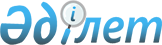 О реабилитации и банкротствеЗакон Республики Казахстан от 7 марта 2014 года № 176-V ЗРК.
      Вниманию пользователей!

      Для удобства пользования РЦПИ создано Оглавление.
      Настоящий Закон регулирует общественные отношения, возникающие при неспособности должника удовлетворить в полном объеме требования кредиторов, устанавливает основания для применения ускоренной реабилитационной процедуры, реабилитационной процедуры и признания должника банкротом, а также определяет порядок и условия проведения процедур реабилитации и банкротства. Глава 1. ОБЩИЕ ПОЛОЖЕНИЯ Статья 1. Основные понятия, используемые в настоящем Законе
      В настоящем Законе используются следующие основные понятия:
      1) сельскохозяйственный производитель – индивидуальный предприниматель или юридическое лицо, производящие сельскохозяйственную продукцию с использованием земли; производящие сельскохозяйственную продукцию животноводства, птицеводства (в том числе племенного с полным циклом, начиная с выращивания молодняка), пчеловодства, если доход от реализации этой продукции, в том числе переработанной, составляет более пятидесяти процентов от общей суммы годового дохода;
      2) преднамеренное банкротство – умышленное создание или увеличение неплатежеспособности, совершенное в результате действий (бездействия) учредителя (участника), должностного лица, органов юридического лица, а равно индивидуального предпринимателя в личных интересах или в интересах иных лиц;
      3) администратор – временный администратор, реабилитационный, временный и банкротный управляющие, назначаемые в установленном порядке в период рассмотрения дел в суде и проведения реабилитационной процедуры и процедуры банкротства; 
      4) административные расходы – расходы, связанные с инициированием и проведением реабилитационной процедуры или процедуры банкротства;
      5) банкрот – должник, несостоятельность которого установлена вступившим в законную силу решением суда;
      6) банкротство – признанная решением суда несостоятельность должника, являющаяся основанием для его ликвидации;
      7) процедура банкротства – процедура, осуществляемая с целью удовлетворения требований кредиторов за счет имущественной массы банкрота в порядке, установленном законами Республики Казахстан;
      8) банкротный управляющий – лицо, назначенное уполномоченным органом в области реабилитации и банкротства для осуществления процедуры банкротства;
      8-1) мировое соглашение – процедура, применяемая на любой стадии процедуры банкротства в целях ее прекращения путем заключения соглашения между должником (банкротом) и кредиторами, утверждаемого судом;
      9) должник – индивидуальный предприниматель или юридическое лицо, неплатежеспособность которого является основанием применения к нему процедур, предусмотренных настоящим Законом;
      Примечание РЦПИ!

      В подпункт 10) предусмотрено изменение Законом РК от 02.08.2015 № 342-V (вводится в действие с 01.01.2020).


      10) группа однородных кредиторов – группа кредиторов, имеющих идентичные требования к должнику и не обладающих друг перед другом преимуществом в получении их удовлетворения.
      Группы однородных кредиторов могут составлять:
      кредиторы по требованиям о возмещении вреда жизни или здоровью;
      кредиторы по оплате труда и выплате компенсаций по трудовым договорам, а также задолженностей по социальным отчислениям в Государственный фонд социального страхования, по обязательным пенсионным взносам, обязательным профессиональным пенсионным взносам, по отчислениям и (или) взносам на обязательное социальное медицинское страхование;
      кредиторы по обязательствам, обеспеченным залогом;
      кредиторы по налогам и другим обязательным платежам в бюджет;
      кредиторы по требованиям, вытекающим из договоров поставки товаров, работ и услуг;
      кредиторы – финансовые организации (микрофинансовые организации) по требованиям, вытекающим из договоров на получение кредита (микрокредита), не обеспеченным залогом;
      кредиторы – держатели облигаций должника;
      11) единый производственный комплекс – имущество, в совокупности необходимое для обеспечения единого цикла при производстве, заготовке, хранении, транспортировке, переработке или реализации сельскохозяйственной продукции;
      Примечание РЦПИ!

      В подпункт 12) предусмотрено изменение Законом РК от 02.08.2015 № 342-V (вводится в действие с 01.01.2020).


      12) несостоятельность – установленная судом неспособность должника в полном объеме удовлетворить требования кредиторов по денежным обязательствам, произвести расчеты по оплате труда с лицами, работающими по трудовому договору, обеспечить уплату налогов и других обязательных платежей в бюджет, социальных отчислений в Государственный фонд социального страхования, а также обязательных пенсионных взносов и обязательных профессиональных пенсионных взносов, отчислений и (или) взносов на обязательное социальное медицинское страхование;
      13) ложное банкротство – заведомо ложное объявление в результате действий и (или) принятых решений учредителем (участником), должностным лицом, органами юридического лица, а равно индивидуальным предпринимателем о своей неплатежеспособности с целью введения в заблуждение кредиторов для получения отсрочки или рассрочки причитающихся кредиторам платежей или скидки с долгов, а равно для неуплаты долгов;
      14) ускоренная реабилитационная процедура – процедура, применяемая в отношении должника в судебном порядке на основании плана реабилитации, согласованного с кредиторами в досудебном порядке;
      15) отсутствующий должник – должник, место жительства или место регистрации которого или место нахождения постоянно действующего органа, а также участников и должностных лиц, без которых должник не может осуществлять свою деятельность, невозможно установить в течение шести месяцев;
      16) обычные коммерческие операции – действия, связанные с оборотом товаров, работ, услуг, производимые в целях поддержания повседневного функционирования должника, которые носят регулярный характер;
      17) залоговый кредитор – кредитор по обязательствам, требования которого обеспечены залогом имущества должника;
      Примечание РЦПИ!

      В подпункт 18) предусмотрено изменение Законом РК от 02.08.2015 № 342-V (вводится в действие с 01.01.2020).


      18) кредитор – лицо, имеющее к должнику имущественные требования, возникающие из гражданско-правовых и иных обязательств должника, включая обязательства по оплате труда, уплате социальных отчислений в Государственный фонд социального страхования, обязательных пенсионных взносов и обязательных профессиональных пенсионных взносов, отчислений и (или) взносов на обязательное социальное медицинское страхование, по выплате авторского вознаграждения, налогов и других обязательных платежей в бюджет;
      19) комитет кредиторов – представительный орган кредиторов, избираемый собранием кредиторов в процедурах реабилитации и банкротства и обладающий полномочиями, предусмотренными настоящим Законом;
      20) реестр требований кредиторов – перечень требований кредиторов к должнику с указанием их размера, основания и даты возникновения, формируемый в процедурах реабилитации или банкротства в порядке, установленном настоящим Законом; 
      21) градообразующее юридическое лицо – юридическое лицо, определяемое в порядке, установленном уполномоченным органом по региональному развитию;
      22) должностное лицо – член совета директоров акционерного общества, руководитель (заместитель руководителя) юридического лица – несостоятельного должника, а также иное лицо, входящее в коллегиальный исполнительный орган юридического лица, наделенное постоянными или временными полномочиями по управлению юридическим лицом, главный бухгалтер юридического лица (заместитель главного бухгалтера) – несостоятельного должника, а равно иное лицо, временно исполняющее его обязанности;
      23) меры государственной поддержки – применяемые в отношении организации меры, направленные на финансовое оздоровление, в порядке, определенном Правительством Республики Казахстан;
      24) имущественная масса – имущество должника или банкрота, на которое может быть обращено взыскание в реабилитационной процедуре или процедуре банкротства, а также имущество иных лиц в случаях, предусмотренных настоящим Законом;
      25) уполномоченный орган в области реабилитации и банкротства (далее – уполномоченный орган) – государственный орган, осуществляющий государственное регулирование в области реабилитации и банкротства (за исключением банков, страховых (перестраховочных) организаций и накопительных пенсионных фондов);
      26) план реабилитации – комплекс взаимосвязанных мероприятий, направленных на оздоровление должника при применении реабилитационной процедуры, ускоренной реабилитационной процедуры и осуществляемых на основе взаимного согласия между должником и кредиторами, группой однородных кредиторов в целях восстановления платежеспособности действующего юридического лица и сохранения рабочих мест с указанием сроков реализации, включая график погашения требований кредиторов, а также достигаемых результатов, используемых ресурсов и возможных рисков;
      27) реабилитационная процедура – процедура, вводимая в судебном порядке, в рамках которой к неплатежеспособному должнику применяются реорганизационные, организационно-хозяйственные, управленческие, инвестиционные, технические, финансово-экономические, правовые и иные не противоречащие законодательству Республики Казахстан меры, направленные на восстановление платежеспособности должника с целью предотвращения его ликвидации;
      28) реабилитационный управляющий – лицо, которому передаются полномочия по управлению имуществом и делами несостоятельного должника на период реабилитационной процедуры в порядке, установленном настоящим Законом;
      28-1) реверсивный факторинг – трехсторонний договор, заключенный между должником (банкротом), его дебитором и третьим лицом, где дебитор передает третьему лицу свое обязательство перед должником (банкротом), а третье лицо исполняет обязательства дебитора перед должником (банкротом);
      29) санация – мероприятие, предусмотренное планом реабилитации, в ходе которого собственником имущества должника (уполномоченным им органом), кредиторами или иными лицами неплатежеспособному должнику оказывается финансовая помощь, а также реализуется иной комплекс мер по мобилизации резервов должника и улучшению его финансово-хозяйственного положения;
      30) временный администратор – лицо, назначенное судом для составления реестра требований кредиторов и согласования сделок вне рамок обычных коммерческих операций в период разработки плана реабилитации;
      31) временный управляющий – лицо, назначенное судом для осуществления сбора сведений о финансовом состоянии должника, а также для проведения процедуры банкротства до назначения банкротного управляющего;
      32) аффилиированные лица – физические или юридические лица (за исключением государственных органов, осуществляющих контрольные и надзорные функции в рамках предоставленных им полномочий, национального управляющего холдинга, Фонда гарантирования жилищного строительства), имеющие возможность прямо и (или) косвенно определять решения и (или) оказывать влияние на принимаемые участником процедуры реабилитации или банкротства решения, в том числе в силу заключенного договора. Перечень аффилиированных лиц в процедуре реабилитации или банкротства устанавливается статьей 9 настоящего Закона;
      33) факторинг – трехсторонний договор, заключенный между должником (банкротом), его дебитором и третьим лицом, где должник (банкрот) уступает или обязуется уступить третьему лицу имущественное требование к своему дебитору, а третье лицо передает или обязуется передать деньги или другое имущество в распоряжение должника (банкрота) в обмен на право требования к дебитору должника (банкрота).
      Сноска. Статья 1 с изменениями, внесенными законами РК от 29.09.2014 № 239-V (вводится в действие по истечении десяти календарных дней после дня его первого официального опубликования); от 13.11.2015 № 399-V (вводится в действие по истечении десяти календарных дней после дня его первого официального опубликования); от 16.11.2015 № 406-V (вводится в действие с 01.07.2017); от 07.04.2016 № 487-V (вводится в действие по истечении шести месяцев после дня его первого официального опубликования); от 24.05.2018 № 156-VI (вводится в действие по истечении десяти календарных дней после дня его первого официального опубликования).

 Статья 2. Законодательство Республики Казахстан о реабилитации и банкротстве
      1. Законодательство Республики Казахстан о реабилитации и банкротстве основывается на Конституции Республики Казахстан и состоит из настоящего Закона и иных нормативных правовых актов Республики Казахстан.
      2. Если международным договором, ратифицированным Республикой Казахстан, установлены иные правила, чем те, которые предусмотрены настоящим Законом, то применяются правила международного договора. Статья 3. Особенности применения настоящего Закона
      1. Настоящий Закон применяется к делам об ускоренной реабилитационной процедуре и реабилитации юридических лиц, банкротстве индивидуальных предпринимателей и юридических лиц, кроме казенных предприятий и учреждений, накопительных пенсионных фондов, банков, страховых (перестраховочных) организаций.
      В случае принятия судом решения о признании банка, страховой (перестраховочной) организации, накопительного пенсионного фонда банкротом их ликвидация осуществляется в соответствии с банковским законодательством Республики Казахстан, законодательством Республики Казахстан о страховании и страховой деятельности, а также пенсионном обеспечении.
      Особенности применения процедур банкротства или реабилитации в отношении хлопкоперерабатывающих организаций, хлебоприемных предприятий, а также субъектов естественной монополии могут быть установлены законодательством Республики Казахстан.
      2. Дела о банкротстве, реабилитации или ускоренной реабилитационной процедуре рассматриваются судом по общим правилам гражданского судопроизводства с особенностями, установленными настоящим Законом.
      3. При банкротстве организаций и индивидуальных предпринимателей, являющихся субъектами естественной монополии либо имеющих важное стратегическое значение для экономики Республики Казахстан, способных оказать влияние на жизнь, здоровье граждан, национальную безопасность или окружающую среду, в том числе организаций, пакеты акций (доли участия в уставном капитале) которых отнесены к стратегическим объектам в соответствии с законодательством Республики Казахстан, а также признанных банкротами по инициативе государства, Правительство Республики Казахстан в целях защиты интересов граждан и государства вправе устанавливать особые условия и порядок реализации имущественной массы и дополнительные требования к покупателям объектов имущественной массы, а также принять решение о приобретении национальным управляющим холдингом имущественной массы при банкротстве организаций, пакеты акций (доли участия в уставном капитале) которых отнесены к стратегическим объектам в соответствии с законодательством Республики Казахстан, или организаций, имеющих важное стратегическое значение для экономики Республики Казахстан.
      4. При банкротстве юридических лиц, осуществляющих экологически опасные виды хозяйственной и иной деятельности, проводится обязательный экологический аудит их деятельности в соответствии с Экологическим кодексом Республики Казахстан.
      Сноска. Статья 3 с изменениями, внесенными Законом РК от 28.12.2016 № 34-VI (вводится в действие с 01.01.2017).

 Статья 4. Признание банкротства
      1. Банкротство устанавливается добровольно на основании заявления должника в суд.
      2. Банкротство устанавливается принудительно на основании заявления в суд кредиторов или иных уполномоченных настоящим Законом лиц.
      3. В случаях, установленных настоящим Законом, должник обязан обратиться в суд с заявлением о признании его банкротом. 
      4. Если стоимость имущества юридического лица, в отношении которого в порядке, установленном пунктом 1 статьи 49 Гражданского кодекса Республики Казахстан, принято решение о ликвидации, недостаточна для удовлетворения требований кредиторов, ликвидационная комиссия обязана обратиться в суд о признании такого юридического лица банкротом для проведения процедуры банкротства по правилам, установленным настоящим Законом.
      5. Основанием для объявления должника банкротом в судебном порядке является его несостоятельность.
      При установлении факта несостоятельности должны быть учтены обязательства должника, срок исполнения которых наступил, а также принятые и (или) находящиеся на исполнении.
      Сноска. Статья 4 с изменениями, внесенными Законом РК от 13.11.2015 № 399-V (вводится в действие по истечении десяти календарных дней после дня его первого официального опубликования).

 Статья 5. Основания обращения в суд для применения процедуры реабилитации или банкротства
      1. Основанием для обращения кредитора с заявлением в суд о признании должника банкротом или применении реабилитационной процедуры является неплатежеспособность должника.
      Должник является неплатежеспособным при наступлении одного и более условий:
      Примечание РЦПИ!

      В подпункт 1) предусмотрено изменение Законом РК от 02.08.2015 № 342-V (вводится в действие с 01.01.2020).


      1) обязательства перед кредиторами по возмещению вреда, причиненного жизни и здоровью, взысканию алиментов, оплате труда, выплате компенсаций по трудовым договорам, обязательства по социальным отчислениям в Государственный фонд социального страхования, обязательным пенсионным взносам и обязательным профессиональным пенсионным взносам, по отчислениям и (или) взносам на обязательное социальное медицинское страхование, а также по вознаграждениям по авторским договорам не исполнены в течение трех месяцев со дня наступления срока их исполнения и составляют сумму не менее стократного размера месячного расчетного показателя, установленного на соответствующий финансовый год законом о республиканском бюджете;
      2) обязательства перед кредитором по налогам и другим обязательным платежам в бюджет по налоговой задолженности, включая задолженность филиалов и представительств должника, не исполнены в течение четырех месяцев с момента наступления срока их исполнения и составляют сумму не менее ста пятидесяти месячных расчетных показателей, установленных на соответствующий финансовый год законом о республиканском бюджете;
      3) обязательства перед иными кредиторами не исполнены в течение трех месяцев с момента наступления срока их исполнения и в совокупности составляют сумму не менее трехсот месячных расчетных показателей, установленных на соответствующий финансовый год законом о республиканском бюджете, для индивидуальных предпринимателей, не менее одной тысячи месячных расчетных показателей, установленных на соответствующий финансовый год законом о республиканском бюджете, – для юридических лиц.
      Требования настоящего пункта не распространяются на случаи подачи заявления о признании банкротом отсутствующего должника.
      2. Основанием для обращения должника с заявлением в суд о признании его банкротом является его неплатежеспособность при отсутствии возможности восстановления платежеспособности.
      3. Основанием для обращения должника с заявлением в суд о применении реабилитационной процедуры является его неплатежеспособность или угроза неплатежеспособности, когда должник будет не в состоянии исполнить денежные обязательства при наступлении срока их исполнения в ближайшие двенадцать месяцев, при наличии возможности восстановления платежеспособности.
      Сноска. Статья 5 с изменениями, внесенными законами РК от 29.12.2014 № 269-V (вводится в действие с 01.01.2015); от 16.11.2015 № 406-V (вводится в действие с 01.07.2017).

 Статья 6. Ответственность за преднамеренное и ложное банкротство
      1. Учредитель (участник) и (или) должностные лица должника несут субсидиарную ответственность перед кредиторами несостоятельного должника принадлежащим им имуществом за преднамеренное банкротство.
      Должностное лицо банкрота возмещает убытки собственнику его имущества за преднамеренное приведение должника к неплатежеспособности.
      2. Если заявление о признании банкротом подано должником в суд с целью ложного банкротства, кредиторы вправе потребовать от должника возмещения причиненных убытков и обратиться в суд о привлечении лиц, принявших такое решение, к субсидиарной ответственности.
      3. Банкротный управляющий в случае выявления в ходе процедуры банкротства фактов преднамеренного банкротства обязан в месячный срок, а кредиторы вправе обратиться в суд с иском к такому лицу о взыскании сумм требований кредиторов, оставшихся неудовлетворенными за недостатком имущества банкрота по результатам процедуры банкротства.
      4. Администратор в месячный срок с момента обнаружения признаков преднамеренного или ложного банкротства, а также в случаях признания банкротом по заявлению прокурора на основании, предусмотренном подпунктом 1) пункта 1 статьи 47 настоящего Закона, обязан обратиться в правоохранительные органы для привлечения соответствующих лиц к ответственности, предусмотренной законами Республики Казахстан. Статья 7. Признание сделок должника недействительными и возврат имущества
      1. Сделки признаются недействительными, если они совершены должником или уполномоченным им лицом в течение трех лет до возбуждения дела о банкротстве и (или) реабилитации, если иное не предусмотрено настоящим Законом, при наличии оснований, предусмотренных гражданским законодательством Республики Казахстан и настоящим Законом.
      2. Основаниями недействительности сделок, кроме предусмотренных Гражданским кодексом Республики Казахстан, являются: 
      1) цена совершенной сделки и (или) иные условия существенно в худшую для должника сторону отличаются от цены и (или) иных условий, при которых в сравнимых обстоятельствах совершаются аналогичные сделки, если последствия сделки привели к финансовым потерям;
      2) сделка не соответствует деятельности должника, ограниченной законодательными актами Республики Казахстан, учредительными документами, либо совершена с нарушением компетенции, определенной уставом;
      3) имущество передано (в том числе на временное пользование) безвозмездно либо по цене, существенно отличающейся в худшую для должника сторону от цены на идентичный или однородный товар при сопоставимых экономических условиях либо без наличия оснований в ущерб интересам кредиторов;
      4) если сделка, совершенная в течение шести месяцев до возбуждения дела о банкротстве и (или) реабилитации, повлекла предпочтительное удовлетворение требований одних кредиторов перед другими;
      5) договоры дарения имущества должника, за исключением заключенных в рамках обычных коммерческих операций, если такая сделка существенно отличается от сделок, заключенных за год до возбуждения дела о реабилитации или банкротстве.
      3. В случае выявления сделок, совершенных при обстоятельствах, указанных в пунктах 1 и 2 настоящей статьи, администратор обязан, в том числе по ходатайству кредитора, выявившего сделку, обратиться в суд с заявлением о признании таких сделок недействительными.
      4. Заявление о признании сделок недействительными предъявляется администратором в срок, установленный комитетом кредиторов.
      5. При признании сделки недействительной ответчик обязан возвратить все полученное по сделке, при невозможности возврата в натуре – возместить стоимость подлежащего возврату имущества, выполненных работ или оказанных услуг.
      При этом ответчик приобретает право требования к должнику, которое подлежит удовлетворению в порядке, предусмотренном настоящим Законом.
      6. При невозможности возврата имущества в случаях, предусмотренных настоящей статьей, или при безвозмездной передаче имущества в связи с его утратой, порчей либо последующим его добросовестным приобретением третьими лицами первоначальные приобретатели истребуемого имущества несут ответственность перед должником по возмещению возникших в связи с этим убытков в пределах стоимости утраченного, испорченного либо добросовестно приобретенного третьими лицами имущества.
      7. При невозможности возмещения стоимости имущества первоначальными приобретателями лицо, принявшее решение об отчуждении имущества должника, а также временный администратор и временный управляющий, согласовавшие такую сделку в установленных настоящим Законом случаях, должны быть привлечены к субсидиарной ответственности в судебном порядке.
      8. Требования настоящей статьи не распространяются на сделки проектного финансирования, секьюритизации и сделки, заключенные в торговой системе фондовой биржи методом открытых торгов.
      9. Администратор вправе обратиться в суд о признании недействительной реорганизации должника, совершенной путем присоединения, разделения или выделения в течение трех лет до возбуждения дела о банкротстве и приведшей к выводу активов.
      Сноска. Статья 7 с изменением, внесенным Законом РК от 24.11.2015 № 422-V (вводится в действие с 01.01.2016).

 Статья 8. Правовой режим договоров
      1. Возбуждение дела о банкротстве не является основанием для одностороннего отказа от исполнения договора, заключенного должником до возбуждения дела о банкротстве, по инициативе контрагента должника и не влечет прекращения действия данного договора. Заключенное до возбуждения дела о банкротстве соглашение сторон об отказе от исполнения договора и о прекращении действия данного договора по причине возбуждения дела о банкротстве недействительно.
      2. Реабилитационный управляющий вправе отказаться от исполнения заключенных должником до возбуждения дела о реабилитации договоров, не исполненных обеими сторонами полностью или частично, при наличии одного из следующих обстоятельств:
      1) договор заключен с аффилиированным лицом;
      2) договор содержит обременительные для должника условия по сравнению с ранее заключенными аналогичными договорами; 
      3) договор является долгосрочным (более одного года) либо рассчитан на получение результатов должником лишь на долгосрочную перспективу;
      4) имеются иные основания полагать, что исполнение договора должником повлечет неблагоприятные последствия для остальных кредиторов.
      3. Банкротный управляющий обязан изменить, расторгнуть, отказаться от исполнения или оспорить действительность договора, заключенного до возбуждения дела о банкротстве, потребовать возврата имущества, переданного должником, на основании решения комитета кредиторов.
      4. С момента возбуждения дела о реабилитации или банкротстве и до вступления в законную силу определения суда о прекращении дела о реабилитации или банкротстве либо решения суда о применении к должнику реабилитационной процедуры или признании должника банкротом зачет взаимных требований между должником и его кредиторами не допускается.
      Реабилитационный или банкротный управляющий обязан заявить кредитору о зачете требований, если зачет требований не нарушает очередность удовлетворения требований кредиторов, является прямым, взаимным, без привлечения других лиц. Зачет допускается только по требованиям об уплате денег.
      5. Поставщик электрической и тепловой энергии, услуг по водохозяйственным и канализационным системам, связи, а также по охране имущества должника не вправе отказаться от договора, заключенного с должником, по причине признания должника банкротом. Расходы, связанные с исполнением данных договоров после возбуждения дела о реабилитации или банкротстве, относятся к административным расходам. Статья 9. Аффилиированные лица
      Настоящим Законом аффилиированными лицами признаются:
      1) акционер, учредитель (участник) должника или кредитора;
      2) близкие родственники, супруг (супруга), близкие родственники супруга (супруги) индивидуального предпринимателя – должника, а также физического лица, указанного в подпунктах 1), 3) и 4) настоящей статьи;
      3) лицо, связанное с участником процедур реабилитации и банкротства договором, в соответствии с которым оно вправе определять решения, принимаемые должником;
      4) должностные лица участника процедур реабилитации и банкротства или юридического лица, указанного в подпунктах 1), 3), 5), 6) и 7) настоящей статьи;
      5) юридическое лицо, по отношению к которому участник процедур реабилитации и банкротства является акционером, участником либо имеет право на соответствующую долю в имуществе;
      6) юридическое лицо, которое совместно с участником процедур реабилитации и банкротства находится под контролем третьего лица;
      7) иное лицо, являющееся аффилиированным лицом участника процедур реабилитации и банкротства в соответствии с законодательными актами Республики Казахстан. Статья 10. Конфиденциальность
      1. Уполномоченный орган и администратор вправе запрашивать и получать сведения о финансово-хозяйственной деятельности должника, включая период до признания его банкротом, без получения согласия собственника имущества, учредителей (участников) банкрота.
      2. Разглашение сведений о финансово-хозяйственной деятельности администратором либо должностным лицом уполномоченного органа, которому они были доверены или стали известны по службе или работе, а равно утрата документов, содержащих такие сведения, влекут ответственность, предусмотренную законами Республики Казахстан. Действие настоящей статьи распространяется на лиц, привлеченных администратором.
      3. Передача уполномоченным органом или администратором предоставленной им информации государственным органам в случаях, предусмотренных законами Республики Казахстан, не является разглашением конфиденциальной информации.
      4. При проведении процедур, предусмотренных настоящим Законом, не является конфиденциальной следующая информация:
      1) о лице, назначенном администратором;
      2) о составе комитета кредиторов и принятых им решениях;
      3) о сумме требований, включенной в реестр требований кредиторов, и о размере их удовлетворения в разрезе очередей;
      4) о сроках проведения процедур;
      5) об исполнении графика погашения задолженности перед кредиторами;
      6) о наличии жалоб на действия (бездействие) администратора и результатах их рассмотрения;
      7) о привлечении администратора к административной ответственности по фактам выявленных правонарушений;
      8) об основании прекращения реабилитационной процедуры;
      9) предоставляемая администратором комитету кредиторов для принятия решения;
      10) о судебных разбирательствах, инициированных уполномоченными на то лицами в рамках реализации прав, установленных настоящим Законом. Статья 11. Правовое положение должника
      1. Должник вправе:
      1) обратиться в суд с заявлением о применении реабилитационной процедуры в случаях, предусмотренных настоящим Законом;
      2) ходатайствовать в суде о сохранении права управления имуществом и делами с момента утверждения плана реабилитации;
      2-1) заключать мировое соглашение в ходе процедуры банкротства в порядке и на условиях, которые предусмотрены настоящим Законом;
      3) оспаривать в суде суммы кредиторской задолженности, а также привлекать для этих целей аудиторские организации;
      4) пользоваться другими правами, предусмотренными законодательством Республики Казахстан.
      2. Должник обязан:
      1) обратиться в суд о признании его банкротом в случае, когда собственником его имущества, уполномоченным им органом, органом юридического лица, уполномоченным на то учредительными документами, принято решение о его ликвидации, а стоимости имущества недостаточно для удовлетворения требований кредиторов в полном объеме;
      2) обратиться в суд о признании его банкротом, если удовлетворение требований одного кредитора или нескольких кредиторов приводит к невозможности исполнения им денежных обязательств в полном объеме перед другими кредиторами;
      3) в течение шести месяцев обратиться в суд о признании его банкротом со дня, когда должник узнал или должен был знать о наступлении неплатежеспособности, за исключением случая, когда в отношении должника вступило в законную силу решение суда о применении процедуры урегулирования неплатежеспособности;
      4) предоставить суду и администратору в течение трех рабочих дней с даты назначения администратора информацию о финансово-хозяйственной деятельности, в том числе сведения об имеющемся у должника имуществе, в том числе имуществе, обремененном залогом, находящемся в имущественном найме (аренде) и (или) в лизинге, о деньгах, находящихся на банковских счетах, номерах счетов и месте нахождения банков, о сумме дебиторской задолженности;
      5) передать реабилитационному управляющему в течение трех рабочих дней с даты его назначения учредительные документы, печати, штампы, в течение пятнадцати рабочих дней – учетную документацию, в течение двух месяцев – материальные и иные ценности;
      6) со дня назначения временного управляющего обеспечить ему доступ к учетной документации для изучения путем просмотра;
      7) обеспечивать полноту и достоверность бухгалтерской документации, систем бухгалтерского учета и финансовой отчетности; 
      8) не позднее дня, следующего за рассмотрением на собрании кредиторов плана реабилитации, представить его для ознакомления временному администратору;
      9) при проведении реабилитационной процедуры предоставлять информацию о ходе осуществления своей деятельности любому кредитору должника на основании его письменного запроса не позднее трех рабочих дней со дня получения запроса, за исключением сведений, являющихся конфиденциальными;
      10) на основании запроса предоставлять информацию, пояснения о финансовом положении и хозяйственной деятельности должника суду, реабилитационному, временному или банкротному управляющим и комитету кредиторов;
      11) не позднее пятнадцатого числа каждого месяца доводить до сведения комитета кредиторов информацию о финансовом состоянии, произведенных сделках в ходе обычных коммерческих операций за предыдущий месяц в период проведения реабилитационной процедуры;
      12) в период проведения реабилитационной процедуры не использовать имущество юридического лица или не допускать его использование без решения собрания кредиторов, если такие действия не предусмотрены планом реабилитации;
      13) в период проведения реабилитационной процедуры согласовывать с временным администратором сделки вне рамок обычных коммерческих операций;
      14) выполнять иные обязанности, предусмотренные настоящим Законом.
      3. В случаях, когда право управления имуществом и делами должника остается за собственником имущества должника, учредителями (участниками), на органы должника распространяются полномочия в пределах установленной законодательством Республики Казахстан компетенции и ответственность, предусмотренные настоящим Законом для реабилитационного управляющего.
      4. В случае нарушения учредителем (участником) должника, собственником имущества или должностными лицами должника законодательства Республики Казахстан указанные лица привлекаются к соответствующей ответственности с возмещением убытков, причиненных в результате их действий.
      5. За нарушение положений подпунктов 1) – 6) пункта 2 настоящей статьи в случае недостаточности имущества должника для удовлетворения требований всех кредиторов должностные лица должника, в обязанности которых входит выполнение требований, предусмотренных подпунктами 1) – 6) пункта 2 настоящей статьи, солидарно несут субсидиарную ответственность в соответствии с законами Республики Казахстан.
      Сноска. Статья 11 с изменениями, внесенными Законом РК от 13.11.2015 № 399-V (вводится в действие по истечении десяти календарных дней после дня его первого официального опубликования).

 Статья 12. Администратор
      1. В случаях, установленных настоящим Законом, для достижения целей осуществления реабилитационной процедуры, сбора сведений о финансовом состоянии должника или процедуры банкротства на период их проведения все органы должника отстраняются от управления и полномочия по управлению имуществом и делами должника передаются администратору.
      Администратор выступает в качестве единственного органа управления должника и обязан осуществлять свои полномочия по месту нахождения должника.
      Положения настоящего пункта не распространяются на случаи, предусмотренные пунктом 1 статьи 69 настоящего Закона.
      2. Администратором назначается лицо, успешно сдавшее квалификационный экзамен и подавшее уведомление о начале деятельности в уполномоченный орган в порядке, установленном настоящим Законом.
      Полномочия, возложенные настоящим Законом на администратора, не могут быть переданы иным лицам, за исключением случаев, предусмотренных пунктом 2 статьи 78 и статьей 118 настоящего Закона.
      3. Не могут быть назначены администратором:
      1) аффилиированные лица;
      2) лица, имеющие не погашенную или не снятую в установленном законом порядке судимость;
      3) лица, состоящие на учетах в наркологическом или психоневрологическом диспансере;
      4) лица, признанные судом недееспособными или ограниченно дееспособными.
      4. Требования, предъявляемые к лицам для осуществления деятельности в качестве администратора:
      1) наличие высшего юридического или экономического образования;
      2) наличие опыта работы не менее трех лет в экономической, финансовой или юридической сферах деятельности;
      3) гражданство Республики Казахстан;
      4) отсутствие сведений о состоянии на учете в наркологическом или психиатрическом диспансере;
      5) отсутствие непогашенной или неснятой судимости;
      6) отсутствие сведений о признании судом недееспособным или ограниченно дееспособным.
      5. Основанием для внесения уведомления заявителя в реестр уведомлений лиц, имеющих право осуществлять деятельность администратора, является подача заявителем в уполномоченный орган уведомления о начале деятельности с приложением решения Комиссии о сдаче квалификационного экзамена лицами, претендующими на право осуществлять деятельность администратора.
      Решение Комиссии о сдаче квалификационного экзамена лиц, претендующих на право осуществлять деятельность администратора, действительно в течение одного года со дня сдачи квалификационного экзамена. 
      6. Внесение уведомления заявителя в реестр уведомлений лиц, имеющих право осуществлять деятельность администратора, производится уполномоченным органом не позднее трех рабочих дней со дня направления уведомления заявителем.
      При изменении данных, указанных заявителем в уведомлении, заявитель обязан в течение десяти рабочих дней со дня изменения данных направить в уполномоченный орган уведомление об указанных изменениях.
      При прекращении деятельности администратор обязан направить в уполномоченный орган уведомление.
      В случае участия администратора в качестве реабилитационного и (или) банкротного управляющих к уведомлению о прекращении деятельности по собственному желанию прикладывается копия протокола собрания кредиторов по каждому должнику об отстранении его от осуществления деятельности реабилитационного и (или) банкротного управляющих и выборе новой кандидатуры.
      Формы уведомлений о начале деятельности, прекращении деятельности, внесении изменений в данные заявителя утверждаются уполномоченным органом.
      7. Исключен Законом РК от 29.03.2016 № 479-V (вводится в действие по истечении двадцати одного календарного дня после дня его первого официального опубликования).
      8. Уполномоченным органом уведомление администратора исключается из реестра уведомлений лиц, имеющих право осуществлять деятельность администратора, в случаях:
      1) выявления факта представления недостоверных сведений при подаче уведомления;
      2) неоднократного (два и более раза в течение двенадцати последовательных календарных месяцев) нарушения требований, установленных настоящим Законом, повлекшего причинение ущерба интересам кредитора или должника;
      3) неоднократного (два и более раза в течение двенадцати последовательных календарных месяцев) отказа от осуществления деятельности в качестве администратора, за исключением отказа администратора по причине наличия обстоятельств, препятствующего его назначению в силу подпункта 1) пункта 3 настоящей статьи;
      4) смерти;
      5) утраты гражданства Республики Казахстан;
      6) вынесения постановления об отказе в возбуждении уголовного дела по нереабилитирующим основаниям по уголовным правонарушениям в сфере экономической деятельности, а также коррупционным и иным уголовным правонарушениям против интересов государственной службы и государственного управления либо о прекращении уголовного дела по нереабилитирующим основаниям по экономическим и коррупционным преступлениям;
      7) вступления в законную силу обвинительного приговора в отношении этого лица;
      8) постановки на учет в наркологическом или психиатрическом диспансере;
      9) признания в судебном порядке недееспособным или ограниченно дееспособным;
      10) несообщения администратором о наличии обстоятельств, препятствовавших его назначению реабилитационным или банкротным управляющим на основании пункта 3 настоящей статьи, в случае их последующего выявления уполномоченным органом в ходе реабилитационной процедуры или процедуры банкротства;
      11) непредставления заявителем решения Комиссии о сдаче квалификационного экзамена лицами, претендующими на право осуществлять деятельность администратора, при подаче уведомления о начале деятельности.
      Исключение из реестра уведомлений лиц, имеющих право осуществлять деятельность администратора, осуществляется уполномоченным органом в следующие сроки:
      1) в случаях, предусмотренных подпунктами 1) – 10) части первой настоящего пункта, в течение пяти рабочих дней со дня выявления;
      2) в случае, предусмотренном подпунктом 11) части первой настоящего пункта, в течение одного рабочего дня со дня выявления.
      9. Уполномоченный орган в течение одного рабочего дня со дня исключения уведомления из реестра уведомлений лиц, имеющих право осуществлять деятельность администратора, направляет информацию:
      1) суду – об исключении временного управляющего, временного администратора;
      2) собранию кредиторов – об исключении реабилитационного либо банкротного управляющего.
      10. Администратор отстраняется от выполнения своих полномочий в случаях:
      1) исключения уведомления из реестра уведомлений лиц, имеющих право осуществлять деятельность администратора;
      2) отказа администратора от выполнения полномочий по причине наличия обстоятельств, препятствующих его назначению в силу подпункта 1) пункта 3 настоящей статьи; 
      3) принятия собранием кредиторов решения о его отстранении;
      4) выявления по результатам проверки нарушений администратором требований, установленных настоящим Законом.
      11. Администратор освобождается от выполнения возложенных полномочий в порядке, установленном настоящим Законом, в случае подачи заявления об освобождении по собственному желанию.
      12. В случае отстранения или освобождения администратора от выполнения возложенных полномочий вновь назначенный администратор является правопреемником предыдущего.
      13. Администратор обязан каждые три года с момента направления уведомления в уполномоченный орган повышать свою квалификацию в экономической, финансовой или юридической сферах в порядке, определенном уполномоченным органом, с представлением в уполномоченный орган копий подтверждающих документов.
      14. Администратор вправе участвовать электронным способом в отношениях, регулируемых настоящим Законом, в порядке, установленном уполномоченным органом.
      Сноска. Статья 12 с изменениями, внесенными законами РК от 16.05.2014 № 203-V (вводится в действие по истечении шести месяцев после дня его первого официального опубликования); от 29.09.2014 № 239-V (вводится в действие по истечении десяти календарных дней после дня его первого официального опубликования); от 29.12.2014 № 269-V (вводится в действие с 01.01.2015); от 29.03.2016 № 479-V (вводится в действие по истечении двадцати одного календарного дня после дня его первого официального опубликования).

 Статья 13. Вознаграждение администратора
      1. Основное вознаграждение временного и банкротного управляющих выплачивается из имущества должника, за исключением случая, предусмотренного пунктом 3 статьи 61 настоящего Закона, является фиксированным на период проведения процедуры банкротства без учета срока его продления. 
      В случае продления срока проведения процедуры банкротства основное вознаграждение банкротного управляющего до завершения процедуры банкротства не должно превышать пятидесяти процентов от размера основного вознаграждения, установленного на основании решения собрания кредиторов. 
      Минимальный и максимальный пределы основного вознаграждения временного администратора, реабилитационного, временного и банкротного управляющих, а также порядок выплаты такого вознаграждения определяются уполномоченным органом. 
      Размер основного вознаграждения временного администратора, реабилитационного, временного и банкротного управляющих, подлежащего выплате в пределах, установленных уполномоченным органом, определяется собранием кредиторов.
      2. Дополнительное вознаграждение реабилитационному и банкротному управляющим выплачивается из имущества должника в пределах, установленных настоящим пунктом, на основании решения собрания кредиторов в случаях:
      1) возврата незаконно выведенного имущества и признания сделок недействительными по результатам работы реабилитационного и банкротного управляющих по выявлению такого имущества или сделок:
      банкротному управляющему – до двух процентов от суммы, вырученной от реализации возвращенного имущества и направленной на удовлетворение требований кредиторов;
      реабилитационному управляющему – до трех процентов от оценочной стоимости возвращенного имущества;
      2) взыскания дебиторской задолженности:
      банкротному управляющему – до двух процентов от суммы, взысканной и направленной на удовлетворение требований кредиторов;
      реабилитационному управляющему – до трех процентов от взысканной суммы такой задолженности.
      Сноска. Статья 13 с изменениями, внесенными законами РК от 29.09.2014 № 239-V (вводится в действие по истечении десяти календарных дней после дня его первого официального опубликования); от 29.12.2014 № 269-V (вводится в действие с 01.01.2015); от 27.02.2017 № 49-VI (вводится в действие по истечении десяти календарных дней после дня его первого официального опубликования). 

 Статья 14. Компетенция Правительства Республики Казахстан в области реабилитации и банкротства
      Правительство Республики Казахстан выполняет функции, предусмотренные настоящим Законом, и иные функции, возложенные на него Конституцией, законами Республики Казахстан и актами Президента Республики Казахстан. Статья 15. Компетенция уполномоченного органа
            Уполномоченный орган:
      1) ведет реестр уведомлений лиц, имеющих право осуществлять деятельность администратора;
      2) назначает реабилитационным или банкротным управляющим кандидатуру, представленную собранием кредиторов;
      3) отстраняет реабилитационного и банкротного управляющих;
      4) осуществляет государственный контроль за проведением реабилитационной процедуры и процедуры банкротства;
      5) рассматривает текущую информацию реабилитационного управляющего о ходе осуществления реабилитационной процедуры, временного управляющего о ходе осуществления сбора сведений о финансовом состоянии должника и процедуры банкротства, банкротного управляющего о ходе проведения процедуры банкротства;
      6) утверждает формы заключительного отчета реабилитационного и банкротного управляющих;
      7) запрашивает у участника санации подтверждающие документы; 
      8) осуществляет контроль за соблюдением порядка проведения электронного аукциона по продаже имущества (активов) должника;
      9) согласовывает продажу временным управляющим имущества банкрота в случае, предусмотренном настоящим Законом;
      10) выявляет признаки ложного и преднамеренного банкротства;
      11) рассматривает жалобы на действия администратора;
      12) принимает меры по выявлению сделок, совершенных при обстоятельствах, указанных в статье 7 настоящего Закона;
      13) определяет порядок учета администраторов, назначения и отстранения реабилитационного и банкротного управляющих, а также порядок повышения квалификации администратора; 
      14) утверждает типовые формы заключения временного администратора и банкротного управляющего об эффективности (неэффективности) плана реабилитации;
      15) запрашивает и получает от государственных органов, юридических лиц и их должностных лиц информацию о неплатежеспособных и несостоятельных должниках;
      16) предоставляет временному и банкротному управляющим информацию о наличии и номерах банковских счетов лица, по которому имеется вступившее в законную силу решение суда о признании банкротом, об остатках и движении денег на этих счетах; 
      17) оспаривает в суде решения и действия (бездействие) администратора в случае выявления нарушений настоящего Закона;
      18) оказывает электронные услуги с применением информационных систем в соответствии с законодательством Республики Казахстан об информатизации;
      19) в установленных законом случаях и порядке составляет протоколы и рассматривает дела об административных правонарушениях, налагает административные взыскания в пределах своей компетенции;
      20) исключен Законом РК от 29.12.2014 № 269-V (вводится в действие с 01.01.2015);
      21) в пределах своей компетенции осуществляет и дает разъяснение и комментарии по введению, проведению и прекращению процедур реабилитации и банкротства;
      22) утверждает типовые формы заключения временного управляющего о финансовом положении должника;
      23) публикует на интернет-ресурсе уполномоченного органа список банкротов, в отношении которых решения суда о признании их банкротами вступили в законную силу;
      23-1) исключен Законом РК от 29.03.2016 № 479-V (вводится в действие по истечении двадцати одного календарного дня после дня его первого официального опубликования);
      23-2) разрабатывает порядок проведения квалификационного экзамена;
      24) осуществляет иные полномочия, предусмотренные настоящим Законом, иными законами Республики Казахстан, актами Президента Республики Казахстан и Правительства Республики Казахстан.
      Сноска. Статья 15 с изменениями, внесенными законами РК от 16.05.2014 № 203-V (вводится в действие по истечении шести месяцев после дня его первого официального опубликования); от 29.12.2014 № 269-V (вводится в действие с 01.01.2015); от 13.11.2015 № 399-V (вводится в действие по истечении десяти календарных дней после дня его первого официального опубликования); от 29.03.2016 № 479-V (вводится в действие по истечении двадцати одного календарного дня после дня его первого официального опубликования).

 Статья 16. Взаимодействие уполномоченного органа с государственными органами
      1. Уполномоченный орган взаимодействует с государственными органами, обеспечивает взаимный обмен информацией.
      2. Государственные органы обязаны оказывать содействие уполномоченному органу в выполнении задач по осуществлению деятельности в области реабилитации и банкротства.
      3. Уполномоченный орган вправе осуществлять взаимодействие с государственными органами электронным способом в порядке, установленном законодательством Республики Казахстан. Статья 17. Государственный контроль за проведением процедур реабилитации и банкротства
      1. Государственный контроль за проведением процедур реабилитации и банкротства осуществляет уполномоченный орган. 
      2. Государственный контроль за деятельностью администратора осуществляется в форме:
      1) проверок;
      2) профилактического контроля.
      3. К профилактическому контролю без посещения субъекта (объекта) контроля относятся:
      1) учет лиц, имеющих право осуществлять деятельность администратора;
      2) камеральный контроль;
      3) направление запросов;
      4) прием информации о ходе проведения процедур.
      4. Проверка и профилактический контроль с посещением субъекта (объекта) контроля осуществляются в соответствии с Предпринимательским кодексом Республики Казахстан.
      Сноска. Статья 17 в редакции Закона РК от 24.05.2018 № 156-VI (вводится в действие по истечении десяти календарных дней после дня его первого официального опубликования).

 Статья 18. Камеральный контроль
      1. Камеральный контроль является составной частью системы управления рисками.
      2. Целью камерального контроля является предоставление администратору возможности самостоятельного устранения нарушений, выявленных уполномоченным органом по результатам камерального контроля.
      3. Камеральный контроль осуществляется уполномоченным органом. Порядок и сроки проведения камерального контроля утверждаются уполномоченным органом.
      4. В случае выявления нарушений по результатам камерального контроля в действиях (бездействии) администратора оформляется уведомление об устранении нарушений, выявленных по результатам камерального контроля, с приложением описания выявленных нарушений.
      Сноска. Статья 18 с изменением, внесенным Законом РК от 29.09.2014 № 239-V (вводится в действие по истечении десяти календарных дней после дня его первого официального опубликования).

 Статья 19. Направление запросов и прием информации о ходе проведения процедур
      1. В целях осуществления контроля за деятельностью администраторов уполномоченный орган направляет запросы.
      2. Государственный орган, физическое и юридическое лицо, в адрес которых поступил запрос, обязаны в случаях и порядке, предусмотренных законами Республики Казахстан, раскрыть уполномоченному органу любую конфиденциальную информацию (банковская, налоговая, коммерческая тайна) и предоставить копии любых документов, содержащих конфиденциальную информацию, касающуюся должника и осуществляемой администратором процедуры реабилитации или банкротства.
      3. Срок исполнения запроса составляет десять рабочих дней со дня поступления запроса, за исключением случаев, когда более длительный срок исполнения указан в самом запросе.
      4. Администратор обязан предоставлять в уполномоченный орган ежемесячно не позднее 5 числа месяца, следующего за отчетным периодом, информацию о ходе проведения процедур с приложением копий документов, подтверждающих сведения, внесенные в предоставляемую информацию.
      Датой предоставления информации о ходе проведения процедур администратором в зависимости от способа ее предоставления является:
      1) в явочном порядке – дата приема информации о ходе проведения процедур уполномоченным органом;
      2) по почте заказным письмом с уведомлением – дата отметки о приеме почтовой или иной организации связи. Статья 20. Уведомления
      1. Администратору направляются следующие уведомления:
      1) об устранении нарушений, выявленных по результатам проверки деятельности предыдущего администратора, отстраненного за эти нарушения;
      2) об устранении нарушений, выявленных по результатам камерального контроля деятельности администратора.
      2. Порядок, формы и сроки направления уведомлений, указанных в настоящей статье, а также порядок, сроки и форма отчета об исполнении уведомления, указанного в подпункте 2) пункта 1 настоящей статьи, устанавливаются уполномоченным органом.
      3. Уведомление должно быть вручено администратору лично под роспись или иным способом, подтверждающим факт отправки и получения.
      При этом уведомление, направленное одним из нижеперечисленных способов, считается врученным администратору в следующих случаях:
      1) нарочно – с даты отметки администратора в уведомлении о получении; 
      2) электронным способом – с даты отправки уполномоченным органом на электронный адрес администратора, указанный в заявлении при регистрации (перерегистрации) администратора в уполномоченном органе.
      Сноска. Статья 20 с изменением, внесенным Законом РК от 29.09.2014 № 239-V (вводится в действие по истечении десяти календарных дней после дня его первого официального опубликования).

 Статья 21. Порядок предоставления и приема текущей и запрашиваемой информации администраторов
      Текущая и запрашиваемая уполномоченным органом информация о ходе осуществления реабилитационной процедуры или процедуры банкротства предоставляется администратором в уполномоченный орган по форме, в порядке и сроки, установленные уполномоченным органом.
      Сноска. Статья 21 в редакции Закона РК от 29.09.2014 № 239-V (вводится в действие по истечении десяти календарных дней после дня его первого официального опубликования).

 Глава 2. КРЕДИТОРЫ Статья 22. Участие кредиторов в ускоренной реабилитационной процедуре, реабилитационной процедуре, процедуре банкротства
      1. В ходе ускоренной реабилитационной процедуры, реабилитационной процедуры, процедуры банкротства интересы всех кредиторов представляет собрание кредиторов, создаваемое в соответствии с настоящим Законом.
      2. С момента возбуждения дела об ускоренной реабилитационной процедуре, о реабилитации, банкротстве кредиторы вправе обращаться к должнику и (или) администратору в целях удовлетворения своих требований только в порядке, установленном настоящим Законом.
      3. Кредитор вправе обжаловать решение суда, действие администратора в ходе проведения реабилитационной процедуры или процедуры банкротства, если данные решения или действия ущемляют его законные интересы.
      Сноска. Статья 22 с изменениями, внесенными Законом РК от 22.04.2015 № 308-V (вводится в действие по истечении десяти календарных дней после дня его первого официального опубликования).

 Статья 23. Собрание кредиторов
      1. Право участвовать в собрании кредиторов при ускоренной реабилитационной процедуре принадлежит всем кредиторам, включенным в план реабилитации. 
      2. Право участвовать в собрании кредиторов при реабилитационной процедуре и процедуре банкротства принадлежит кредиторам, требования которых включены в реестр требований кредиторов на дату проведения собрания кредиторов.
      В собрании кредиторов вправе принимать участие собственник имущества должника (уполномоченный им орган), учредители (участники) и представители уполномоченного органа.
      3. Полномочия собрания кредиторов предусмотрены в статьях 34, 75 и 93 настоящего Закона. Статья 24. Порядок созыва собрания кредиторов
      1. Организация и проведение собрания кредиторов осуществляются должником в случаях, предусмотренных настоящим Законом, или администратором.
      2. Собрание кредиторов может быть созвано по инициативе:
      1) должника;
      2) администратора;
      3) комитета кредиторов;
      4) кредиторов, требования которых составляют не менее десяти процентов от общей суммы требований кредиторов, включенных в реестр, либо не менее десяти процентов от общего количества кредиторов. Статья 25. Информационное сообщение о проведении собрания кредиторов
      1. Для целей настоящего Закона надлежащим уведомлением кредиторов, а также иных лиц, имеющих право на участие в собрании кредиторов, признается один из способов: 
      1) опубликование информационного сообщения о проведении собрания кредиторов на казахском и русском языках на интернет-ресурсе уполномоченного органа не позднее чем за десять рабочих дней до даты проведения собрания кредиторов; 
      2) вручение кредитору лично под роспись информационного сообщения о проведении собрания кредиторов на казахском и русском языках не позднее чем за десять рабочих дней до даты проведения собрания кредиторов; 
      3) направление кредитору сообщения о проведении собрания кредиторов по почте заказным письмом не позднее чем за пятнадцать рабочих дней до даты проведения собрания кредиторов.
      При невозможности выявить сведения, необходимые для личного уведомления по месту постоянного или преимущественного проживания или месту нахождения, либо при наличии иных обстоятельств, делающих невозможным такое уведомление, надлежащим уведомлением таких лиц признается опубликование сведений о проведении собрания кредиторов в порядке, установленном в части первой настоящего пункта. 
      При наличии у должника интернет-ресурса опубликование информационного сообщения на казахском и русском языках на указанном интернет-ресурсе о проведении собрания кредиторов не позднее чем за десять рабочих дней до даты проведения собрания кредиторов является обязательным. 
      Действие настоящего пункта не распространяется на уведомление кредиторов о проведении первого собрания кредиторов при реабилитационной процедуре или процедуре банкротства. Порядок направления кредиторам уведомления о проведении первого собрания кредиторов определяется: 
      при реабилитационной процедуре – пунктом 6 статьи 72 настоящего Закона; 
      при процедуре банкротства – пунктом 1 статьи 91 настоящего Закона. 
      Администратор в течение двух рабочих дней со дня направления кредиторам уведомления о проведении собрания кредиторов направляет в уполномоченный орган уведомление о проведении собрания кредиторов на казахском и русском языках для размещения на интернет-ресурсе уполномоченного органа. 
      Уполномоченный орган в течение двух рабочих дней со дня получения уведомления обязан разместить его на своем интернет-ресурсе.
      2. В сообщении о проведении собрания кредиторов должны содержаться следующие сведения:
      наименование, юридический адрес должника;
      дата, время и место проведения собрания кредиторов;
      повестка дня собрания кредиторов;
      порядок ознакомления с материалами, подлежащими рассмотрению собранием кредиторов.
      3. В случае невозможности непосредственного участия в собрании кредитор вправе проголосовать заочно, в том числе по почте заказным письмом или электронным способом, за исключением первого собрания кредиторов.
      Если кредитор голосует заочно, он должен сообщить об этом должнику, реабилитационному или банкротному управляющему не позднее чем за пять рабочих дней до проведения собрания.
      Реабилитационный или банкротный управляющий обязан не позднее чем за три рабочих дня до проведения собрания направить или представить для ознакомления такому кредитору материалы, относящиеся к повестке дня.
      Сноска. Статья 25 с изменением, внесенным Законом РК от 27.02.2017 № 49-VI (вводится в действие по истечении десяти календарных дней после дня его первого официального опубликования).

 Статья 26. Порядок принятия решений собранием кредиторов при реабилитационной процедуре и процедуре банкротства
      1. Общий порядок правомочности и принятия решений собранием кредиторов определяется в соответствии с настоящей статьей.
      Особенности правомочности и порядка принятия решения собранием кредиторов определяются:
      пунктом 6 статьи 99 настоящего Закона – при прямой продаже имущества (активов) должника;
      статьей 26-1 настоящего Закона – при согласовании плана реабилитации;
      статьей 26-2 настоящего Закона – при внесении изменений и (или) дополнений в план реабилитации.
      2. Собрание кредиторов правомочно в случае участия в нем кредиторов, включая голосующих заочно, обладающих количеством голосов, составляющим более пятидесяти процентов от общего числа голосов кредиторов, имеющих право голосовать при принятии решения собранием кредиторов. Повторно созванное собрание кредиторов правомочно в случае участия в нем кредиторов, обладающих количеством голосов, составляющим не менее двадцати пяти процентов от общего числа голосов кредиторов, имеющих право голосовать при принятии решения собранием кредиторов, при условии, что о времени и месте проведения собрания кредиторов кредиторы были надлежащим образом уведомлены.
      3. Решения собрания кредиторов принимаются большинством голосов от числа голосов кредиторов, включая голосующих заочно, участвующих в собрании кредиторов, за исключением случаев, предусмотренных статьями 26-1 и 26-2 настоящего Закона. 
      Администратор для принятия решений кредиторами определяет число голосов каждого кредитора по принципу "один тенге требований – один голос".
      Неустойка (штраф, пеня), убытки в виде упущенной выгоды, а также иные имущественные и (или) финансовые санкции для целей определения числа голосов на собрании кредиторов не учитываются, если иное не установлено настоящим пунктом.
      Для целей определения числа голосов на собрании кредиторов требования кредиторов в части неустойки (штрафа, пени), убытков в виде упущенной выгоды, а также иных имущественных и (или) финансовых санкций учитываются в случаях: 
      1) удовлетворения в полном объеме требований кредиторов, имеющих право голосовать при принятии решения собранием кредиторов;
      2) формирования реестра требований кредиторов исключительно из требований в части уплаты неустойки (штрафа, пени), возмещения убытков в виде упущенной выгоды, иных имущественных и (или) финансовых санкций по решению суда.
      По мере удовлетворения требований кредитора число его голосов уменьшается на сумму удовлетворенных требований.
      4. При принятии решений собранием кредиторов не имеют права голоса:
      1) кредиторы, лишенные права голоса в соответствии с пунктом 3 статьи 72 или пунктом 4 статьи 90 настоящего Закона;
      2) кредиторы, являющиеся аффилированными лицами по отношению к должнику, до полного удовлетворения требований остальных кредиторов.
      Для целей определения голосов кредиторов при принятии решения собранием кредитор не считается участвующим в собрании кредиторов в случае его отказа в голосовании.
      В случае неявки кредитора на собрание кредиторов без уважительной причины два раза количество голосов такого кредитора не учитывается при определении правомочности собрания кредиторов.
      В качестве уважительной причины при наличии подтверждающего документа признается:
      1) временная нетрудоспособность кредитора либо его уполномоченного представителя;
      2) возникновение чрезвычайной ситуации, препятствующей участию кредитора либо его уполномоченного представителя в собрании кредиторов;
      3) иная причина по решению собрания кредиторов.
      5. Должник или администратор до открытия собрания кредиторов проводит регистрацию участников собрания.
      Решения собрания кредиторов оформляются протоколом.
      Заседание собрания кредиторов ведет председательствующий, избранный из числа присутствующих кредиторов. Протокол ведет секретарь, избираемый из числа присутствующих кредиторов. Председатель и секретарь избираются простым большинством голосов. Протокол подписывается председательствующим, администратором, секретарем в день проведения собрания и заверяется печатью должника (при ее наличии).
      Протокол собрания кредиторов составляется в трех экземплярах, один из которых после его подписания передается в течение трех рабочих дней в уполномоченный орган, второй – комитету кредиторов, третий остается у администратора.
      К протоколу собрания кредиторов должны быть приложены копии:
      ведомости регистрации участников собрания;
      материалов, представленных участникам собрания для ознакомления и (или) утверждения;
      документов, свидетельствующих о надлежащем уведомлении кредиторов о дате и месте проведения собрания кредиторов;
      иных документов по усмотрению должника или администратора.
      Сноска. Статья 26 в редакции Закона РК от 24.05.2018 № 156-VI (вводится в действие по истечении десяти календарных дней после дня его первого официального опубликования).

 Статья 26-1. Согласование плана реабилитации
      1. При согласовании плана реабилитации собрание кредиторов правомочно в случае участия в нем кредиторов, обладающих количеством голосов, составляющим более пятидесяти процентов от числа голосов кредиторов, требования которых подлежат удовлетворению в составе второй и четвертой очередей отдельно.
      2. План реабилитации считается согласованным, если за него проголосовало одновременно:
      1) большинство голосов от числа голосов кредиторов второй очереди;
      2) большинство голосов от числа голосов кредиторов четвертой очереди.
      В случае невыполнения одного или обоих условий, предусмотренных подпунктами 1) и 2) части первой настоящего пункта, план реабилитации считается несогласованным.
      Сноска. Глава 2 дополнена статьей 26-1 в соответствии с Законом РК от 24.05.2018 № 156-VI (вводится в действие по истечении десяти календарных дней после дня его первого официального опубликования).

 Статья 26-2. Внесение изменений и (или) дополнений в план реабилитации
      1. При согласовании внесения изменений и (или) дополнений в план реабилитации собрание кредиторов правомочно в случае участия в нем кредиторов, интересы которых затронуты вносимыми в план реабилитации изменениями и (или) дополнениями, включая кредиторов, требования которых подлежат удовлетворению в составе одной очереди с такими кредиторами и (или) в составе последующих очередей, обладающих количеством голосов, составляющим более пятидесяти процентов от числа голосов кредиторов, требования которых подлежат удовлетворению в составе каждой очереди отдельно.
      2. Решение собрания кредиторов о согласовании внесения изменений и (или) дополнений в план реабилитации принимается кредиторами, интересы которых затронуты вносимыми в него изменениями и (или) дополнениями, включая кредиторов, требования которых подлежат удовлетворению в составе одной очереди с такими кредиторами и (или) в составе последующих очередей, если за него проголосовало большинство голосов по каждой очереди отдельно.
      3. В случае невыполнения условий, предусмотренных настоящей статьей, внесение изменений и (или) дополнений в план реабилитации считается несогласованным.
      4. При равенстве голосов кредиторов в раздельном голосовании по согласованию внесения изменений и (или) дополнений в план реабилитации решения собрания кредиторов принимаются большинством голосов от общего числа голосов кредиторов, включая голосующих заочно, участвующих в собрании кредиторов по принципу "один тенге требований – один голос.
      Сноска. Глава 2 дополнена статьей 26-2 в соответствии с Законом РК от 24.05.2018 № 156-VI (вводится в действие по истечении десяти календарных дней после дня его первого официального опубликования).

 Статья 27. Комитет кредиторов
      1. Комитет кредиторов при ускоренной реабилитационной процедуре, реабилитационной процедуре и процедуре банкротства создается в порядке, установленном настоящим Законом.
      2. Состав комитета кредиторов формируется и утверждается собранием кредиторов. В состав комитета кредиторов входят представители от каждой группы однородных кредиторов. Минимальное число членов в комитете кредиторов не может быть менее трех человек, за исключением случаев проведения процедуры банкротства в отношении должника, имеющего единственного кредитора по налогам и другим обязательным платежам в бюджет. Член комитета кредиторов не должен являться аффилиированным лицом. 
      3. Основаниями внесения изменений в сформированный и утвержденный состав комитета кредиторов являются:
      1) исполнение обязательств перед кредитором, входящим в состав комитета кредиторов;
      2) обстоятельства, препятствующие кредитору находиться в составе комитета кредиторов (вступившие в законную силу судебные акты, ликвидация либо смерть кредитора и другие);
      3) выявление аффилиированных лиц;
      4) непосещение членом комитета кредиторов заседаний комитета кредиторов более двух раз без уважительной причины.
      4. Уведомление о проведении заседания комитета кредиторов направляется администратором по почте заказным письмом не позднее, чем за пять рабочих дней до даты проведения заседания.
      5. Полномочия комитета кредиторов предусмотрены в статьях 76 и 94 настоящего Закона. Статья 28. Принятие решения комитетом кредиторов
      1. Заседание комитета кредиторов правомочно при участии не менее трех четвертей членов комитета.
      2. Решение комитета кредиторов принимается простым большинством голосов от общего числа членов комитета кредиторов по принципу "один член комитета – один голос".
      При равенстве голосов в процедуре голосования председателю комитета кредиторов предоставляется право решающего голоса.
      3. Заседание комитета кредиторов оформляется протоколом.
      Протокол должен содержать сведения о дате и месте проведения заседания, членах комитета кредиторов, принявших участие в голосовании, повестке дня, результатах голосования и принятых решениях. Протокол подписывается всеми членами комитета кредиторов, участвовавшими в голосовании, и администратором и заверяется печатью должника (при ее наличии).
      Администратор в течение трех рабочих дней с момента подписания протокола направляет его в уполномоченный орган, членам комитета кредиторов. Один экземпляр протокола находится у администратора.
      4. Кредиторы, собственник имущества должника (уполномоченные ими органы), учредители (участники) имеют право участвовать в заседании комитета кредиторов.
      Сноска. Статья 28 с изменениями, внесенными Законом РК от 29.12.2014 № 269-V (вводится в действие с 01.01.2015).

 Глава 2-1. Процедура урегулирования неплатежеспособности
      Сноска. Закон дополнен главой 2-1 в соответствии с Законом РК от 13.11.2015 № 399-V (вводится в действие по истечении десяти календарных дней после дня его первого официального опубликования). Статья 28-1. Принятие решения об урегулировании неплатежеспособности
      1. Должник при наступлении одного или более условий, установленных подпунктами 1), 2) и 3) пункта 1 статьи 5 настоящего Закона, вправе принять решение об урегулировании своей неплатежеспособности до обращения должника и (или) кредиторов в суд с заявлением о применении реабилитационной процедуры и (или) признании должника банкротом, если иное не установлено настоящей статьей.
      2. Должник обращается в суд с заявлением об урегулировании неплатежеспособности с приложением документов, подтверждающих неплатежеспособность.
      Одновременно при подаче заявления в суд должник уведомляет кредиторов.
      При этом должник не вправе обращаться в суд с таким заявлением, если не истек один год с даты:
      вынесения судом определения об отказе в утверждении соглашения об урегулировании неплатежеспособности;
      окончания срока, установленного пунктом 1 статьи 28-3 настоящего Закона, при условии незаключения соглашения об урегулировании неплатежеспособности. 
      3. Суд в течение трех рабочих дней с даты принятия заявления должника об урегулировании неплатежеспособности выносит одно из следующих решений:
      1) о применении процедуры урегулирования неплатежеспособности;
      2) об отказе в применении процедуры урегулирования неплатежеспособности.
      Основанием для отказа судом применения процедуры урегулирования неплатежеспособности должника является отсутствие признаков неплатежеспособности должника, установленных подпунктами 1), 2) и 3) пункта 1 статьи 5 настоящего Закона.
      4. Решение суда о применении процедуры урегулирования неплатежеспособности подлежит немедленному исполнению.
      5. Должник о принятом судом решении незамедлительно уведомляет уполномоченный орган и кредиторов.
      6. Уполномоченный орган в течение двух рабочих дней с даты получения уведомления размещает на интернет-ресурсе уполномоченного органа на казахском и русском языках объявление о применении в отношении должника процедуры урегулирования неплатежеспособности. Статья 28-2. Последствия применения процедуры урегулирования неплатежеспособности
      С даты вступления в законную силу решения суда о применении в отношении должника процедуры урегулирования неплатежеспособности наступают следующие последствия:
      1) прекращается начисление неустойки (пени, штрафов) по всем видам задолженности должника;
      2) кредитору (кредиторам) запрещается подавать в суд заявление о признании должника банкротом в период заключения соглашения об урегулировании неплатежеспособности;
      3) должнику запрещается совершать какие-либо сделки по отчуждению имущества (активов). Статья 28-3. Соглашение об урегулировании неплатежеспособности
      1. В течение двух месяцев с даты вступления в законную силу решения суда о применении процедуры урегулирования неплатежеспособности должник обязан заключить со всеми кредиторами соглашение об урегулировании неплатежеспособности.
      2. Соглашение об урегулировании неплатежеспособности должно содержать положения об условиях соглашения, порядке, способах и сроках исполнения обязательств должника перед кредитором (кредиторами).
      Соглашение об урегулировании неплатежеспособности заключается сроком не более чем на три года.
      2-1. В случае, если при заключении соглашения об урегулировании неплатежеспособности одним из кредиторов выступает государственный орган, соглашение об урегулировании неплатежеспособности может быть заключено на условиях рассрочки погашения задолженности перед таким государственным органом на срок не более чем три года с даты утверждения соглашения.
      Задолженность по налогам и другим обязательным платежам в бюджет погашается при условии соблюдения требования части первой настоящего пункта под залог имущества банкрота и (или) третьего лица и (или) гарантию банка.
      Имущество, предоставляемое в залог, должно быть ликвидным, застрахованным от утраты или повреждения и его рыночная стоимость должна быть не меньше суммы задолженности по налогам и другим обязательным платежам в бюджет. Не могут быть предметами залога:
      1) объекты жизнеобеспечения;
      2) электрическая, тепловая и иные виды энергии;
      3) арестованное имущество;
      4) имущество, на которое имеются ограничения, наложенные государственными органами;
      5) имущество, обремененное правами третьих лиц;
      6) скоропортящееся сырье, продукты питания.
      3. Допускается участие в соглашении об урегулировании неплатежеспособности третьих лиц, которые принимают на себя права и обязанности, предусмотренные соглашением об урегулировании неплатежеспособности.
      4. Соглашение об урегулировании неплатежеспособности может быть заключено на условиях:
      1) отсрочки и (или) рассрочки исполнения обязательств должника;
      2) уступки прав требования должника;
      3) полного или частичного прощения долга;
      4) списания неустойки (пени, штрафы);
      5) уменьшения размера вознаграждения по полученным кредитам (займам);
      6) удовлетворения требований кредитора (кредиторов) иными способами, не противоречащими законодательству Республики Казахстан.
      5. Соглашение об урегулировании неплатежеспособности составляется в письменной форме на казахском и русском языках и подписывается должником, собственником имущества, учредителем (участником) должника либо уполномоченным им лицом и каждым кредитором.
      В случае несогласия кредитора с условиями соглашения такое соглашение не может быть заключено.
      Сноска. Статья 28-3 с изменением, внесенным Законом РК от 24.05.2018 № 156-VI (вводится в действие по истечении десяти календарных дней после дня его первого официального опубликования).

 Статья 28-4. Утверждение судом соглашения об урегулировании неплатежеспособности
      1. Должник не позднее срока, установленного пунктом 1 статьи 28-3 настоящего Закона, обращается в суд с заявлением об утверждении соглашения об урегулировании неплатежеспособности.
      2. К заявлению об утверждении соглашения об урегулировании неплатежеспособности должник прилагает:
      1) соглашение об урегулировании неплатежеспособности, подписанное должником и кредитором (кредиторами);
      2) список всех кредиторов с указанием их места жительства или места нахождения, а также сумм задолженности.
      3. По результатам рассмотрения заявления должника об утверждении соглашения об урегулировании неплатежеспособности суд выносит одно из следующих определений:
      1) об утверждении соглашения об урегулировании неплатежеспособности;
      2) об отказе в утверждении соглашения об урегулировании неплатежеспособности.
      4. Основаниями для отказа судом утверждения соглашения об урегулировании неплатежеспособности должника являются:
      1) нарушение прав и законных интересов кредиторов и (или) третьих лиц;
      2) противоречие соглашения об урегулировании неплатежеспособности законодательству Республики Казахстан.
      5. Соглашение об урегулировании неплатежеспособности является обязательным к исполнению должником, кредитором (кредиторами) и (или) третьими лицами, участвующими в соглашении, с даты вступления в законную силу определения суда об утверждении такого соглашения.
      6. В случае отказа суда в утверждении соглашения урегулирование неплатежеспособности должника считается завершенным, а действие последствий, примененных к должнику в соответствии со статьей 28-2 настоящего Закона, прекращается с даты вступления в законную силу определения суда об отказе в утверждении соглашения об урегулировании неплатежеспособности.
      7. Кредитор (кредиторы) вправе обратиться в суд с заявлением:
      1) о расторжении соглашения об урегулировании неплатежеспособности и признании должника банкротом в случае нарушения должником условий такого соглашения;
      2) о признании должника банкротом в случаях:
      незаключения соглашения об урегулировании неплатежеспособности в срок, установленный пунктом 1 статьи 28-3 настоящего Закона; вынесения судом определения об отказе в утверждении соглашения об урегулировании неплатежеспособности.
      8. Третьи лица, указанные в пункте 3 статьи 28-3 настоящего Закона, вправе обратиться в суд с заявлением о расторжении соглашения об урегулировании неплатежеспособности в случае нарушения должником условий такого соглашения.
      9. Кредитор (кредиторы) не вправе в течение периода действия соглашения об урегулировании неплатежеспособности обращаться в суд с заявлением о признании должника банкротом в случае, если должником соблюдаются все условия такого соглашения. Статья 28-5. Последствия утверждения судом соглашения об урегулировании неплатежеспособности
      Со дня вступления в законную силу определения суда об утверждении соглашения об урегулировании неплатежеспособности наступают следующие последствия:
      1) прекращается начисление неустойки (пени, штрафов) и вознаграждения (интереса) по всем видам задолженности должника;
      2) снимаются все ограничения государственных органов по счетам должника без принятия соответствующих решений органов, их наложивших;
      3) прекращается исполнение ранее принятых решений судов, арбитражных решений, за исключением выплат гражданам, перед которыми должник несет ответственность за причинение вреда жизни или здоровью без учета требований о возмещении морального вреда, срок уплаты которых наступил после заключения соглашения об урегулировании неплатежеспособности;
      4) наложение новых арестов на имущество должника и иных ограничений в распоряжении его имуществом допускается только по искам о признании сделки недействительной и истребовании имущества из чужого незаконного владения, предъявленным к должнику.
      Сноска. Статья 28-5 с изменением, внесенным Законом РК от 08.04.2016 № 489-V (вводится в действие по истечении десяти календарных дней после дня его первого официального опубликования).

 Глава 3. УСКОРЕННАЯ РЕАБИЛИТАЦИОННАЯ ПРОЦЕДУРА Статья 29. Применение ускоренной реабилитационной процедуры
      1. Ускоренная реабилитационная процедура применяется при соответствии должника следующим условиям:
      1) в отношении должника не возбуждено дело о реабилитации или о банкротстве;
      2) должник является коммерческой организацией;
      3) должник является неплатежеспособным либо будет не способен исполнить денежные обязательства при наступлении срока их исполнения в ближайшие двенадцать месяцев.
      Примечание РЦПИ!

      В пункт 2 предусмотрено изменение Законом РК от 02.08.2015 № 342-V (вводится в действие с 01.01.2020).


      2. Ускоренная реабилитационная процедура применяется в отношении должника по обязательствам перед группой (группами) однородных кредиторов, за исключением требований граждан, перед которыми должник несет ответственность за причинение вреда жизни или здоровью, по оплате труда и выплате компенсаций лицам, работавшим по трудовому договору, задолженностей по социальным отчислениям в Государственный фонд социального страхования, по обязательным пенсионным взносам и обязательным профессиональным пенсионным взносам, по отчислениям и (или) взносам на обязательное социальное медицинское страхование, по выплате вознаграждений по авторским договорам, а также по налогам и другим обязательным платежам в бюджет.
      3. Ускоренная реабилитационная процедура в отношении должника, являющегося участником мер государственной поддержки, применяется по обязательствам любой группы (групп) однородных кредиторов в соответствии с условиями применения таких мер. 
      4. Лицами, участвующими в деле об ускоренной реабилитационной процедуре, являются:
      1) должник;
      2) кредиторы, входящие в группу (группы) однородных кредиторов, включенные в план реабилитации.
      5. Суд в ускоренной реабилитационной процедуре:
      1) применяет и прекращает ускоренную реабилитационную процедуру;
      2) утверждает план реабилитации, за исключением плана должника, являющегося участником мер государственной поддержки;
      3) утверждает изменения и дополнения в план реабилитации, за исключением плана должника, являющегося участником мер государственной поддержки;
      4) принимает к своему производству дела по спорам имущественного характера, по которым должник выступает в качестве ответчика;
      5) разрешает споры между участниками ускоренной реабилитационной процедуры;
      6) утверждает заключительный отчет.
      Сноска. Статья 29 с изменением, внесенным Законом РК от 16.11.2015 № 406-V (вводится в действие с 01.07.2017).

 Статья 30. Срок ускоренной реабилитационной процедуры
      Продолжительность осуществления ускоренной реабилитационной процедуры не должна превышать два года. Суд вправе по ходатайству должника с согласия собрания кредиторов продлить срок осуществления процедуры, но не более чем на шесть месяцев.
      В случае применения к должнику мер государственной поддержки суд устанавливает срок процедуры в соответствии с утвержденным планом реабилитации. Статья 31. Заявление должника о применении ускоренной реабилитационной процедуры
      1. При наличии возможности восстановления платежеспособности, предупреждения наступления неплатежеспособности должник вправе обратиться в суд с заявлением о применении ускоренной реабилитационной процедуры.
      2. Заявление должника подается в суд в письменной форме. Оно подписывается руководителем должника либо лицом, его замещающим, в соответствии с учредительными документами.
      3. Заявление должника должно содержать:
      1) наименование суда, в который подается заявление;
      2) сведения о сумме кредиторской задолженности;
      3) информацию об одобрении кредиторами плана реабилитации;
      4) обоснование невозможности удовлетворить требования кредиторов, включая причины невозможности своевременного погашения предстоящих платежей;
      5) сведения об имеющемся у должника имуществе, в том числе имуществе, обремененном залогом, находящемся в имущественном найме (аренде) и (или) лизинге, о деньгах, находящихся на банковских счетах, номерах счетов и месте нахождения банков, сумме дебиторской задолженности;
      6) сведения об обязательствах должника, срок исполнения которых не наступил;
      7) письменное обязательство должника о раскрытии перед кредиторами информации, необходимой для принятия решений;
      8) обязательство должника о том, что кредиторы, относящиеся к группам однородных кредиторов, не включенных в план реабилитации, будут получать причитающиеся платежи в рамках обычных коммерческих операций и представленный план реабилитации не изменяет и не затрагивает их прав;
      9) перечень прилагаемых документов.
      В заявлении должника могут указываться и иные сведения, если должник считает, что они необходимы для рассмотрения дела в суде.
      Требования подпунктов 4), 5), 6) и 8) части первой настоящего пункта не распространяются на должника, являющегося участником мер государственной поддержки.
      4. Расходы по инициированию ускоренной реабилитационной процедуры покрываются за счет средств должника.
      5. К заявлению должника о применении ускоренной реабилитационной процедуры прилагаются документы, подтверждающие:
      1) уплату государственной пошлины в установленных порядке и размере;
      2) наличие задолженности либо ее наступление, а также другие документы, подтверждающие неспособность должника удовлетворить требования кредиторов;
      3) иные обстоятельства, на которых основывается заявление должника.
      Должник, являющийся участником мер государственной поддержки, дополнительно представляет документ, подтверждающий статус участника таких мер.
      Требования подпункта 2) части первой настоящего пункта не распространяются на должника, являющегося участником мер государственной поддержки.
      6. К заявлению должника также прилагаются:
      1) план реабилитации;
      2) перечень кредиторов с указанием суммы задолженности, даты ее образования и разбивкой по группам однородных кредиторов;
      3) протокол заседания и (или) письменное подтверждение об одобрении плана реабилитации кредиторами, сумма требований которых составляет более пятидесяти процентов от общей суммы требований каждой группы (групп) однородных кредиторов, включенных в план реабилитации; 
      4) сведения о принятых к производству судами исках к должнику, а также требованиях, предъявленных к бесспорному (безакцептному) списанию;
      5) список членов органа кредиторов, если такой орган был создан кредиторами в период рассмотрения и согласования плана реабилитации;
      6) копии учредительных документов.
      Требования подпунктов 2), 3) и 4) части первой настоящего пункта не распространяются на должника, являющегося участником мер государственной поддержки.
      7. Все документы, прилагаемые к заявлению должника, подписываются лицом, подавшим заявление, и заверяются печатью (при ее наличии).
      8. Заявление должника о применении ускоренной реабилитационной процедуры возвращается судом без рассмотрения в случаях, если:
      1) должник не соответствует условиям, установленным статьей 29 настоящего Закона;
      2) заявление не соответствует требованиям, установленным настоящей статьей.
      Сноска. Статья 31 с изменениями, внесенными Законом РК от 29.12.2014 № 269-V (вводится в действие с 01.01.2015).

 Статья 32. Возбуждение производства по делу об ускоренной реабилитационной процедуре и его последствия
      1. Получив заявление о применении ускоренной реабилитационной процедуры, соответствующее требованиям, установленным в статье 31 настоящего Закона, суд не позднее пяти рабочих дней после поступления заявления выносит определение о возбуждении дела.
      2. С момента возбуждения производства по делу об ускоренной реабилитационной процедуре:
      1) собственнику имущества должника (уполномоченному им органу), учредителям (участникам), всем органам юридического лица запрещаются использование и реализация имущества вне рамок обычных коммерческих операций;
      2) исполнение ранее принятых решений судов, арбитражей по искам кредиторов, входящих в группу однородных кредиторов, включенных в план реабилитации, а также собственников имущества должника (уполномоченных им органов), учредителей (участников) в отношении его имущества приостанавливается до вынесения судом решения о прекращении ускоренной реабилитационной процедуры;
      3) не допускается возбуждение дела о банкротстве по заявлению кредитора (кредиторов), входящего (входящих) в группу однородных кредиторов, включенного (включенных) в план реабилитации;
      4) не допускается возбуждение дела о банкротстве по заявлению кредитора (кредиторов) в случае получения должником статуса участника мер государственной поддержки;
      5) должник обязан в течение пяти рабочих дней направить каждому кредитору группы однородных кредиторов, включенному в план реабилитации, уведомление о возбуждении производства по делу;
      6) кредиторы в течение пяти рабочих дней с момента получения уведомления вправе направить возражение в суд, рассматривающий дело об ускоренной реабилитационной процедуре, в случае несогласия с суммами кредиторской задолженности, указанными в уведомлении;
      7) не допускаются взыскание денег с банковских счетов должника по требованиям кредиторов, вовлеченных в ускоренную реабилитационную процедуру, в том числе подлежащим удовлетворению в бесспорном (безакцептном) порядке, а также обращение взыскания на имущество должника.
      3. Уведомление, направляемое должником кредиторам, должно содержать:
      1) информацию о возбуждении дела об ускоренной реабилитационной процедуре;
      2) наименование суда, вынесшего определение о возбуждении дела об ускоренной реабилитационной процедуре, и место его нахождения;
      3) сумму требований кредитора, указанную в документах, приложенных к заявлению о применении ускоренной реабилитационной процедуры, а также общие суммы требований группы (групп) однородных кредиторов, участвующих в ускоренной реабилитационной процедуре;
      4) информацию о возможности представления кредитором в суд возражения в случае несогласия с указанными суммами кредиторской задолженности в течение пяти рабочих дней с момента получения уведомления.
      4. Копии объявлений, оригиналы уведомлений с подтверждением их получения кредиторами либо невозможности их вручения по причине отсутствия кредитора по месту нахождения должны быть представлены должником в суд в течение десяти рабочих дней со дня возбуждения производства по делу об ускоренной реабилитационной процедуре.
      Сноска. Статья 32 с изменением, внесенным Законом РК от 08.04.2016 № 489-V (вводится в действие по истечении десяти календарных дней после дня его первого официального опубликования).

       

 Статья 33. Рассмотрение дела в суде
      1. При подготовке дела об ускоренной реабилитационной процедуре к судебному разбирательству, помимо действий, предусмотренных законодательством о гражданском судопроизводстве Республики Казахстан, суд уведомляет кредиторов, вовлеченных в ускоренную реабилитационную процедуру, и прокурора о времени и месте рассмотрения дела в суде.
      2. По завершении предварительной подготовки дела, но не позднее пятнадцати календарных дней после его возбуждения дело об ускоренной реабилитационной процедуре должно быть назначено к судебному разбирательству, о чем суд выносит определение.
      Дело об ускоренной реабилитационной процедуре должно быть рассмотрено судом в срок, не превышающий одного месяца со дня возбуждения дела.
      3. Срок предварительной подготовки дела об ускоренной реабилитационной процедуре не должен превышать пятнадцать календарных дней с момента возбуждения дела.
      4. Решение суда о применении ускоренной реабилитационной процедуры выносится судом при выполнении следующих условий:
      1) должником в ходе судебного разбирательства доказана неплатежеспособность либо невозможность исполнения денежных обязательств, срок исполнения которых наступает в ближайшие двенадцать месяцев;
      2) должником в полном объеме выполнены требования по уведомлению кредиторов о возбуждении производства по делу;
      3) имущественные интересы не согласившихся на применение ускоренной реабилитационной процедуры кредиторов учтены планом реабилитации;
      4) требования кредиторов, одобривших план реабилитации, составляют более пятидесяти процентов от общей суммы требований соответствующей группы (групп) однородных кредиторов.
      Требования подпунктов 1) и 4) части первой настоящего пункта не распространяются на должника, являющегося участником мер государственной поддержки.
      5. Решение суда должно содержать:
      1) наименование должника, его место нахождения, сведения о банковских счетах, бизнес-идентификационный номер, фамилию, имя, отчество (при его наличии) руководителя, контактный номер телефона;
      2) указание о применении ускоренной реабилитационной процедуры;
      3) указание об утверждении плана реабилитации, за исключением случаев применения ускоренной реабилитационной процедуры к должнику, являющемуся участником мер государственной поддержки;
      4) сведения о сроке ускоренной реабилитационной процедуры;
      5) перечень кредиторов, включенных в план реабилитации;
      6) сумму требований группы (групп) однородных кредиторов, включенных в план реабилитации;
      7) указание о наступлении последствий применения ускоренной реабилитационной процедуры, предусмотренных настоящим Законом;
      8) указание о представлении должником заключительного отчета по результатам исполнения плана реабилитации.
      6. Суд отказывает в применении ускоренной реабилитационной процедуры в случаях, когда:
      1) должником не подтверждены в ходе судебного разбирательства неплатежеспособность и (или) отсутствие возможности своевременного погашения предстоящих платежей;
      2) должником не выполнены требования пункта 4 статьи 32 настоящего Закона и должником не доказана невозможность уведомления кредитора по причине его отсутствия по месту нахождения;
      3) уведомления о возбуждении производства по делу, направленные кредиторам, не соответствуют требованиям пункта 3 статьи 32 настоящего Закона;
      4) имущественные интересы не согласившихся на применение ускоренной реабилитационной процедуры кредиторов не учтены планом реабилитации;
      5) план реабилитации изменяет и затрагивает права кредиторов, не относящихся к группе однородных кредиторов, согласовавших план реабилитации;
      6) представленные должником документы не подтверждают одобрение плана реабилитации кредиторами, представляющими более пятидесяти процентов от общей суммы требований каждой группы однородных кредиторов, включенных в план реабилитации.
      Требования подпунктов 5) и 6) части первой настоящего пункта не распространяются на должника, являющегося участником мер государственной поддержки. Статья 34. Собрание кредиторов при ускоренной реабилитационной процедуре
      1. Первое собрание кредиторов должно быть проведено в срок не позднее одного месяца с момента вынесения решения суда о применении ускоренной реабилитационной процедуры.
      2. В случае применения к должнику, являющемуся участником мер государственной поддержки, ускоренной реабилитационной процедуры на органы кредиторов должника, сформированные в рамках вышеуказанных мер, распространяются полномочия собрания и комитета кредиторов, установленные настоящим Законом.
      3. Расходы по проведению собраний кредиторов, заседаний комитета кредиторов, уведомлению кредиторов покрываются за счет средств должника.
      4. К исключительной компетенции собрания кредиторов относятся:
      1) принятие решения о создании комитета кредиторов;
      2) определение численности и утверждение состава комитета кредиторов и кандидатуры председателя комитета кредиторов;
      3) внесение изменений в состав комитета кредиторов;
      4) согласование изменений и дополнений в план реабилитации;
      5) определение порядка доведения членами комитета кредиторов информации о ходе осуществления ускоренной реабилитационной процедуры до сведения кредиторов;
      6) согласование сделок вне рамок обычных коммерческих операций, не предусмотренных планом реабилитации;
      7) дача согласия на продление срока ускоренной реабилитационной процедуры;
      8) согласование заключительного отчета;
      9) иные полномочия, предусмотренные настоящим Законом. Статья 35. План реабилитации
      1. План реабилитации должен содержать конкретные мероприятия по восстановлению платежеспособности должника (реабилитационные меры), предотвращению возникновения неплатежеспособности в связи с невозможностью погашения обязательств, срок исполнения которых не наступил, и график погашения задолженности и (или) предстоящих платежей перед группами однородных кредиторов, участвующими в ускоренной реабилитационной процедуре.
      Изменения и дополнения в план реабилитации вносятся с согласия собрания кредиторов и утверждаются судом. 
      2. Реабилитационные меры могут включать любые организационно-хозяйственные, технические, финансово-экономические, правовые и иные не противоречащие законодательству Республики Казахстан мероприятия, направленные на восстановление платежеспособности должника, включая санацию, продажу имущества (активов) путем проведения электронного аукциона, уступку прав требований должника, списание части суммы основного долга, списание пени и штрафов, обмен долгов на акции, заключение мирового соглашения и другое.
      3. В случае, если план реабилитации содержит в качестве источника привлечения денег получение кредитов (микрокредитов), а также предусматривает меры государственной поддержки, к плану реабилитации прилагается договор на получение кредита (микрокредита) либо положительное решение финансовой организации (микрофинансовой организации), либо документ, подтверждающий получение статуса участника мер государственной поддержки. Статья 36. Последствия применения ускоренной реабилитационной процедуры и утверждения плана реабилитации
      1. С момента вынесения судом решения о применении ускоренной реабилитационной процедуры и утверждения плана реабилитации наступают следующие последствия:
      1) собственнику имущества должника (уполномоченному им органу), учредителям (участникам), всем органам юридического лица запрещаются использование и реализация имущества вне рамок обычных коммерческих операций, за исключением предусмотренных планом реабилитации, без согласия собрания кредиторов или иных органов кредиторов, создаваемых при применении к должнику мер государственной поддержки;
      2) исполнение ранее принятых решений судов, арбитражей по искам кредиторов, входящих в группу однородных кредиторов, включенных в план реабилитации, а также собственников имущества должника (уполномоченных им органов), учредителей (участников) в отношении его имущества приостанавливается;
      3) не допускается возбуждение дела о банкротстве по заявлению кредитора (кредиторов), входящего в группу однородных кредиторов, включенных в план реабилитации;
      4) не допускается возбуждение дела о банкротстве по заявлению кредитора (кредиторов) в случае применения к должнику мер государственной поддержки;
      5) не допускаются взыскание денег с банковских счетов должника по требованиям кредиторов, вовлеченных в ускоренную реабилитационную процедуру, в том числе подлежащим удовлетворению в бесспорном (безакцептном) порядке, а также обращение взыскания на имущество должника.
      2. В течение срока ускоренной реабилитационной процедуры должник обязан не позднее 15 числа каждого месяца доводить до сведения комитета кредиторов информацию о финансовом состоянии, произведенных сделках в ходе обычных коммерческих операций за предыдущий месяц, предоставлять любую информацию по требованию комитета кредиторов.
      3. Расчеты с кредиторами, включенными в план реабилитации, осуществляются в соответствии с графиком погашения, предусмотренным планом реабилитации.
      4. Расчеты с остальными кредиторами, не вовлеченными в ускоренную реабилитационную процедуру, производятся в рамках обычных коммерческих операций.
      Сноска. Статья 36 с изменением, внесенным Законом РК от 08.04.2016 № 489-V (вводится в действие по истечении десяти календарных дней после дня его первого официального опубликования).

       

 Статья 37. Прекращение ускоренной реабилитационной процедуры
      1. Ускоренная реабилитационная процедура прекращается судом в случаях:
      1) представления заключительного отчета, согласованного собранием кредиторов;
      2) истечения срока ускоренной реабилитационной процедуры, если отсутствуют основания для продления срока;
      3) выявления нарушений при выполнении плана реабилитации, а также норм настоящего Закона на основании решения собрания кредиторов по заявлению уполномоченного собранием лица;
      4) подачи заявления кредитором, в отношении которого должником не выполняется график погашения в течение срока более трех месяцев;
      5) возбуждения дела о банкротстве по заявлению кредитора, не относящегося к группе однородных кредиторов, включенных в план реабилитации, либо кредитора, требования которого возникли в период проведения ускоренной реабилитационной процедуры;
      6) подачи заявления кредитором, входящим в группу однородных кредиторов, включенных в план реабилитации, права и законные интересы которого нарушены и (или) не учтены планом реабилитации.
      2. С момента прекращения ускоренной реабилитационной процедуры снимаются ограничения, установленные статьей 36 настоящего Закона, кредиторы осуществляют реализацию своих прав в соответствии с законодательством Республики Казахстан. Глава 4. РАССМОТРЕНИЕ ДЕЛ О РЕАБИЛИТАЦИИ
ИЛИ БАНКРОТСТВЕ В СУДЕБНОМ ПОРЯДКЕ Статья 38. Порядок возбуждения дела о реабилитации или банкротстве
      1. Производство по делу о реабилитации возбуждается в суде на основании заявления должника или кредитора (кредиторов), за исключением кредитора по налогам и другим обязательным платежам в бюджет, при наличии оснований, предусмотренных статьей 5 настоящего Закона.
      Должник также имеет право в срок, не превышающий десяти календарных дней со дня получения копии определения суда о возбуждении дела о банкротстве, направить в суд заявление о применении реабилитационной процедуры.
      1-1. Исключен Законом РК от 22.04.2015 № 308-V (вводится в действие по истечении десяти календарных дней после дня его первого официального опубликования).
      2. Производство по делу о банкротстве возбуждается в суде на основании заявления должника, кредитора (кредиторов) при наличии оснований, предусмотренных статьей 5 настоящего Закона, прокурора в случаях, предусмотренных статьей 47 настоящего Закона, реабилитационного управляющего в случае, предусмотренном статьей 82 настоящего Закона.
      3. Правом на подачу заявления кредитора в суд о признании должника банкротом обладают орган государственных доходов и иной уполномоченный государственный орган в отношении налогов и других обязательных платежей в бюджет, а также физические и юридические лица – кредиторы по гражданско-правовым и иным обязательствам.
      4. Производство по делу о реабилитации или банкротстве считается возбужденным с момента вынесения судом определения о принятии к производству заявления о применении реабилитационной процедуры или о признании должника банкротом.
      5. Заявление, поданное должником, реабилитационным управляющим о признании банкротом, не может быть отозвано без соответствующего решения суда. Заявления кредитора (кредиторов), за исключением случаев подачи заявления по основаниям, предусмотренным статьей 82 настоящего Закона, прокурора могут быть отозваны ими до принятия решения о признании должника банкротом.
      Сноска. Статья 38 с изменениями, внесенными законами РК от 07.11.2014 № 248-V (вводится в действие по истечении десяти календарных дней после дня его первого официального опубликования); от 29.12.2014 № 269-V (вводится в действие с 01.01.2015); от 22.04.2015 № 308-V (вводится в действие по истечении десяти календарных дней после дня его первого официального опубликования).

       

 Статья 39. Лица, участвующие в деле о реабилитации или банкротстве
      Лицами, участвующими в деле о реабилитации или банкротстве, могут быть:
      1) должник;
      2) кредиторы;
      3) представитель кредиторов по оплате труда;
      4) прокурор;
      5) собственник имущества должника или уполномоченное им лицо;
      6) уполномоченный орган;
      7) временный управляющий;
      8) реабилитационный управляющий. Статья 40. Заявление должника
      1. Должник вправе обратиться в суд о применении реабилитационной процедуры или признании его банкротом на основании решения:
      1) органа юридического лица, уполномоченного его учредительными документами;
      2) собственника имущества должника или уполномоченного им органа.
      2. Должник обязан обратиться в суд с заявлением о признании его банкротом в случаях, установленных подпунктами 1) – 3) пункта 2 статьи 11 настоящего Закона. Статья 41. Форма и содержание заявления должника
      1. Заявление должника подается в суд в письменной форме. Оно подписывается руководителем должника – юридического лица либо лицом, его заменяющим, в соответствии с учредительными документами.
      2. Заявление должника должно содержать:
      1) наименование суда, в который подается заявление;
      2) обоснование невозможности удовлетворить требования кредиторов;
      3) сведения об имеющемся у него имуществе, в том числе имуществе, обремененном залогом, находящемся в имущественном найме (аренде) и (или) лизинге, о деньгах, находящихся на банковских счетах, номерах счетов и месте нахождения банков, перечень дебиторов с указанием их места нахождения и суммы их задолженности;
      4) сведения об обязательствах, срок исполнения которых не наступил;
      5) информацию об отношении деятельности к сфере естественной монополии или о том, что данный должник является субъектом рынка, занимающим монопольное положение на товарном рынке;
      6) перечень прилагаемых документов.
      В заявлении должника могут указываться и иные сведения, если они необходимы для рассмотрения дела о банкротстве или реабилитации, а также имеющиеся у заявителя ходатайства. 
      Одновременно с подачей заявления в суд должник обязан направить уполномоченному органу копии заявления и прилагаемых к нему документов.
      Сноска. Статья 41 с изменением, внесенным Законом РК от 28.12.2016 № 34-VI (вводится в действие с 01.01.2017).

 Статья 42. Документы, прилагаемые к заявлению должника
      1. К заявлению должника о признании его банкротом прилагаются документы, подтверждающие:
      1) уплату государственной пошлины в установленных порядке и размере;
      2) наличие задолженности, а также неспособность должника удовлетворить требования кредиторов;
      3) иные обстоятельства, на которых основывается заявление должника.
      2. К заявлению должника о признании его банкротом также прилагаются:
      1) решение собственника его имущества, уполномоченного им органа или учредителей (участников), органов юридического лица, являющееся основанием обращения должника в суд с заявлением о признании его банкротом;
      2) финансовая отчетность за три последних года и на момент подачи заявления, налоговая отчетность по всем обязательствам должника за указанный период, перечень всех кредиторов и дебиторов (индивидуальный идентификационный номер или бизнес-идентификационный номер, фамилия, имя, отчество (при его наличии) и (или) полное наименование, юридический адрес) с указанием сумм и даты образования соответствующей задолженности (в случае наличия дочерних организаций также прилагается консолидированная финансовая отчетность);
      3) протокол собрания (конференции) кредиторов по оплате труда, на котором тайным голосованием избран их представитель для участия в деле о банкротстве;
      4) копии учредительных документов;
      5) заключение уполномоченного органа, осуществляющего руководство в сферах естественных монополий, представляемое им в срок, не превышающий десяти календарных дней с момента получения письменного уведомления должника об обращении в суд о признании его банкротом, в случае, если должник является субъектом естественной монополии;
      6) исключен Законом РК от 28.12.2016 № 34-VI (вводится в действие с 01.01.2017);
      7) сведения о принятых к производству судами исков к должнику, а также о требованиях, предъявленных к бесспорному (безакцептному) списанию.
      3. Заявление реабилитационного управляющего о прекращении реабилитационной процедуры и признании должника банкротом должно содержать сведения и документы, предусмотренные пунктами 1 и 2 настоящей статьи, за исключением предусмотренных подпунктами 1), 3) и 7) пункта 2 настоящей статьи.
      4. К заявлению должника о применении реабилитационной процедуры прилагаются документы, подтверждающие:
      1) уплату государственной пошлины в установленных порядке и размере;
      2) наличие задолженности, а также неспособность должника удовлетворить требования кредиторов либо угрозу неплатежеспособности, когда должник будет не в состоянии исполнить денежные обязательства при наступлении срока их исполнения в ближайшие двенадцать месяцев;
      3) иные обстоятельства, на которых основывается заявление должника.
      5. К заявлению должника о применении реабилитационной процедуры также прилагаются:
      1) решение собственника имущества должника (уполномоченного им органа), учредителей (участников), органов юридического лица, являющееся основанием обращения должника в суд с заявлением о применении реабилитационной процедуры;
      2) финансовая отчетность за три последних года, перечень всех кредиторов и дебиторов (индивидуальный идентификационный номер или бизнес-идентификационный номер, фамилия, имя, отчество (при его наличии) и (или) полное наименование, юридический адрес) с указанием сумм и даты образования соответствующей задолженности, а также сведения о финансовом положении, включающие в себя сведения об активах, обязательствах и собственном капитале на момент подачи заявления (в случае наличия дочерних организаций также прилагается консолидированная финансовая отчетность); 
      3) сведения о принятых к производству судами исков к должнику, а также о требованиях, предъявленных к бесспорному (безакцептному) списанию; 
      4) копии учредительных документов.
      6. В случае, предусмотренном пунктом 4 статьи 95-1 настоящего Закона, к заявлению должника о применении реабилитационной процедуры также прилагаются:
      1) план реабилитации, согласованный в порядке, предусмотренном статьей 95-1 настоящего Закона;
      2) протокол собрания кредиторов о согласовании плана реабилитации;
      3) заключение банкротного управляющего об эффективности (неэффективности) плана реабилитации.
      Сноска. Статья 42 с изменениями, внесенными законами РК от 13.11.2015 № 399-V (вводится в действие по истечении десяти календарных дней после дня его первого официального опубликования); от 28.12.2016 № 34-VI (вводится в действие с 01.01.2017). 

 Статья 43. Возвращение заявления должника без рассмотрения
      1. Обращение должника в суд с заявлением о применении реабилитационной процедуры или признании банкротом, не соответствующим требованиям, предусмотренным статьями 41 и 42 настоящего Закона, является основанием для возвращения заявления без рассмотрения.
      2. В случаях, когда обращение в суд с заявлением о признании банкротом для должника в соответствии с настоящим Законом является обязательным и к заявлению не приложены необходимые документы, такое заявление принимается судом к производству, а недостающие документы истребуются судом в порядке подготовки дела к судебному разбирательству. Статья 44. Заявление кредитора (кредиторов)
      1. Дело о банкротстве или реабилитации может быть возбуждено на основании заявления кредитора (кредиторов) по гражданско-правовым и иным обязательствам.
      2. В заявлении кредитора (кредиторов) должны быть указаны:
      1) наименование суда, в который подается заявление;
      2) фамилия, имя, отчество (при его наличии), место жительства должника – индивидуального предпринимателя или наименование, место нахождения должника – юридического лица;
      3) фамилия, имя, отчество (при его наличии), место жительства кредитора (кредиторов) – физического лица или наименование, место нахождения кредитора (кредиторов) – юридического лица;
      4) обязательство должника перед кредитором (кредиторами), из которого возникло его требование, срок исполнения этого обязательства;
      5) существо и сумма требований данного кредитора (кредиторов) к должнику;
      6) сумма задолженности по обязательству и начисленного на эту сумму вознаграждения (интереса), неустойки (штрафа, пени) и убытков, подлежащих взысканию с должника;
      7) установленные правовые основания требований кредитора (кредиторов) (судебное решение, признание этих требований должником, а при их отсутствии – доказательства, подтверждающие обоснованность требований кредитора (кредиторов) и их суммы);
      8) известные кредитору (кредиторам) сведения об имеющемся у должника имуществе;
      9) информация о том, что должник является отсутствующим, при подаче заявления о признании банкротом отсутствующего должника;
      10) перечень прилагаемых документов;
      11) доказательство обращения с требованиями к должнику;
      12) иные сведения, если они необходимы для рассмотрения дела о банкротстве или реабилитации.
      3. Одновременно с подачей заявления в суд кредитор (кредиторы) обязан (обязаны) направить должнику, уполномоченному органу копии заявления и прилагаемых к нему документов.
      4. Заявление кредитора (кредиторов), не соответствующее требованиям, предусмотренным пунктами 2 и 3 настоящей статьи, а также поданное без приложения необходимых документов, возвращается судом без рассмотрения.
      Сноска. Статья 44 с изменениями, внесенными Законом РК от 29.12.2014 № 269-V (вводится в действие с 01.01.2015).

 Статья 45. Документы, прилагаемые к заявлению кредитора
      1. К заявлению кредитора о признании должника банкротом прилагаются документы, подтверждающие:
      1) уплату государственной пошлины в установленных порядке и размере;
      2) направление должнику и уполномоченному органу копий заявления кредитора и приложенных к нему документов;
      3) обязательства должника перед кредитором, а также наличие и сумму задолженности по этим обязательствам;
      4) обоснованность требований кредитора (исполнительные документы, решение суда или письменное признание должником требования кредитора);
      5) документы, подтверждающие, что должник является отсутствующим, в случаях подачи заявления о признании банкротом отсутствующего должника;
      6) иные обстоятельства, на которых основывается заявление кредитора.
      2. К заявлению кредитора по налогам и другим обязательным платежам в бюджет прилагается ходатайство о возмещении им административных расходов, связанных с возбуждением дела о банкротстве и проведением процедуры банкротства, если имеются в совокупности следующие обстоятельства:
      1) отсутствуют активы у должника;
      2) отсутствуют сделки у должника, подлежащие признанию недействительными;
      3) отсутствуют активы у должностных лиц должника, в обязанности которых входит выполнение требований, предусмотренных подпунктами 1) – 4) пункта 2 статьи 11 настоящего Закона.
      3. К заявлению кредитора (кредиторов) о применении реабилитационной процедуры прилагаются документы, подтверждающие:
      1) уплату государственной пошлины в установленных порядке и размере;
      2) направление должнику копии заявления и приложенных к нему документов;
      3) обязательства должника перед кредитором, а также наличие и сумму задолженности по этим обязательствам;
      4) исключен Законом РК от 22.04.2015 № 308-V (вводится в действие по истечении десяти календарных дней после дня его первого официального опубликования);
      5) иные обстоятельства (при наличии), на которых основывается заявление кредитора.
      Сноска. Статья 45 с изменениями, внесенными законами РК от 29.12.2014 № 269-V (вводится в действие с 01.01.2015); от 22.04.2015 № 308-V (вводится в действие по истечении десяти календарных дней после дня его первого официального опубликования).

 Статья 46. Соединение требований одного или нескольких кредиторов
      1. Кредитор вправе соединить в одном заявлении несколько требований к должнику по различным обязательствам.
      2. Кредиторы вправе объединить свои требования к должнику и обратиться в суд с одним заявлением. Такое заявление подписывается кредиторами, объединившими свои требования. Статья 47. Заявление прокурора
      1. Прокурор обращается в суд с заявлением о признании должника банкротом:
      1) когда им обнаружены признаки преднамеренного банкротства;
      2) в интересах кредитора – Республики Казахстан, государственных органов.
      2. Заявление прокурора подается в суд с соблюдением требований, предусмотренных настоящим Законом в отношении заявления кредитора, если иное не предусмотрено законодательными актами Республики Казахстан или не вытекает из существа правоотношений. Статья 48. Возбуждение производства по делу о реабилитации или банкротстве
      1. Получив заявление о применении реабилитационной процедуры или признании должника банкротом, соответствующее установленным настоящим Законом требованиям, суд не позднее пяти рабочих дней после поступления заявления выносит определение о возбуждении дела, а в случае, предусмотренном пунктом 1 статьи 53 настоящего Закона, – не позднее трех рабочих дней со дня вынесения определения о приостановлении производства по делу о банкротстве.
      Определение о возбуждении дела должно содержать обязанность государственных органов и иных органов, а также Государственной корпорации "Правительство для граждан", осуществляющих регистрацию прав на имущество, по наложению ограничений, предусмотренных пунктом 1 статьи 50 настоящего Закона.
      2. Копии определения суда о возбуждении дела направляются судом должнику, заявителю, уполномоченному органу, в государственные органы и иные органы, а также Государственную корпорацию "Правительство для граждан", которые осуществляют регистрацию прав на имущество, региональную палату частных судебных исполнителей и территориальный орган юстиции по месту нахождения должника.
      3. Суд в течение двух рабочих дней со дня вынесения определения о возбуждении дела выносит определение о назначении временного управляющего из числа лиц, уведомления которых включены в реестр уведомлений лиц, имеющих право осуществлять деятельность администратора, сведения о которых размещены на интернет-ресурсе уполномоченного органа на дату вынесения определения.
      Выбор кандидатуры временного управляющего осуществляется судом с учетом имеющегося опыта работы управляющего по основному профилю деятельности должника.
      При возбуждении производства по делу о реабилитации и банкротстве должника, осуществляющего деятельность по организации долевого участия в жилищном строительстве жилых домов (жилых зданий), суд назначает временным управляющим кандидатуру, представленную Фондом гарантирования жилищного строительства, в случае, предусмотренном пунктом 4 статьи 38 Закона Республики Казахстан "О долевом участии в жилищном строительстве.
      4. В определении суда о назначении временного управляющего должно содержаться указание о:
      1) направлении временным управляющим в течение двух рабочих дней со дня его назначения в уполномоченный орган объявления о возбуждении дела о банкротстве и порядке заявления требований кредиторами на казахском и русском языках для размещения на интернет-ресурсе уполномоченного органа;
      2) формировании временным управляющим реестра требований кредиторов в порядке, установленном статьей 90 настоящего Закона.
      В случае, если дело о банкротстве возбуждено по заявлению кредитора или прокурора, в определении суда о назначении временного управляющего также должно содержаться указание:
      1) об осуществлении временным управляющим в срок, не превышающий одного месяца со дня его назначения, сбора сведений о финансовом состоянии должника и представлении суду заключения по форме, установленной уполномоченным органом;
      2) о дате представления в суд временным управляющим заключения по результатам осуществления сбора сведений о финансовом состоянии должника по форме, установленной уполномоченным органом.
      5. Суд отстраняет временного управляющего в течение трех рабочих дней со дня, когда суду стало известно о наступлении одного из оснований, предусмотренных пунктом 10 статьи 12 настоящего Закона.
      Суд в течение одного рабочего дня после дня отстранения временного управляющего в порядке, установленном настоящим Законом, назначает другого временного управляющего.
      Сноска. Статья 48 с изменениями, внесенными законами РК от 29.09.2014 № 239-V (вводится в действие по истечении десяти календарных дней после дня его первого официального опубликования); от 29.03.2016 № 479-V (вводится в действие по истечении двадцати одного календарного дня после дня его первого официального опубликования); от 07.04.2016 № 487-V (вводится в действие по истечении шести месяцев после дня его первого официального опубликования); от 24.05.2018 № 156-VI (вводится в действие по истечении десяти календарных дней после дня его первого официального опубликования).

 Статья 49. Заключение временного управляющего
      По результатам осуществления сбора сведений о финансовом состоянии должника временный управляющий составляет заключение аналитического характера, содержащее следующие выводы:
      1) должник платежеспособен, требования кредитора о признании должника банкротом являются необоснованными;
      2) должник неплатежеспособен и имеются основания для признания должника банкротом;
      3) должник неплатежеспособен и имеются основания для применения реабилитационных процедур;
      4) должник отсутствует по адресу, указанному в заявлении о признании должника банкротом, и имеются основания для признания его банкротом, но отсутствует имущество (активы), за счет которого возможно осуществить процедуру банкротства;
      5) отсутствуют другие кредиторы у должника, кроме заявителя;
      6) должником не предоставлен доступ временному управляющему к учетной документации, что препятствует составлению заключения.
      Заключение, предусмотренное подпунктами 5) и 6) настоящей статьи, при наличии оснований составляется временным управляющим в срок не позднее десяти рабочих дней со дня его назначения. Статья 50. Последствия возбуждения производства по делу о реабилитации или банкротстве
      1. С момента возбуждения производства по делу о реабилитации или банкротстве:
      1) собственнику имущества должника (уполномоченному им органу), учредителям (участникам), всем органам юридического лица запрещаются использование и реализация имущества вне рамок обычных коммерческих операций без их согласования с временным управляющим;
      2) исполнение ранее принятых решений судов, арбитражных решений, решений органов государственных доходов, а также собственников (учредителей, участников) или органов должника в отношении его имущества приостанавливается, за исключением выплат гражданам, перед которыми должник несет ответственность за причинение вреда жизни или здоровью без учета требований о возмещении морального вреда;
      3) любые требования кредиторов к должнику могут быть предъявлены только в пределах процедур реабилитации или банкротства, предусмотренных настоящим Законом, за исключением требований по исполнению гарантий и поручительств третьими лицами, а также обращения взыскания на предмет залога в случаях, когда залогодателем выступают третьи лица;
      4) не допускаются взыскание денег с банковских счетов должника по требованиям кредиторов, органа государственных доходов и иного уполномоченного государственного органа, осуществляющего исчисление и (или) сбор других обязательных платежей в бюджет, в том числе подлежащим удовлетворению в бесспорном (безакцептном) порядке, а также обращение взыскания на имущество должника;
      5) запрещается отчуждение акций, долей в уставном капитале должника.
      2. Суд в срок, не превышающий семи календарных дней, обязан опубликовать в периодических печатных изданиях, распространяемых на всей территории Республики Казахстан и соответствующей административно-территориальной единице по месту нахождения должника, получивших в установленном порядке право официального опубликования нормативных правовых актов, в том числе и на интернет-ресурсе, объявление о возбуждении производства по делу о реабилитации на казахском и русском языках.
      Публикация объявления осуществляется за счет средств должника, подавшего заявление о применении реабилитационной процедуры.
      Сноска. Статья 50 с изменениями, внесенными законами РК от 07.11.2014 № 248-V (вводится в действие по истечении десяти календарных дней после дня его первого официального опубликования); от 08.04.2016 № 489-V (вводится в действие по истечении десяти календарных дней после дня его первого официального опубликования).

       

 Статья 51. Обеспечение требований кредиторов
      Суд по заявлению кредитора, прокурора либо иного лица, участвующего в деле, вправе принять следующие меры по обеспечению требований кредиторов:
      1) наложить арест на принадлежащее должнику имущество (часть имущества), в том числе деньги;
      2) запретить должнику совершать действия, которые могут повлечь уменьшение его имущества либо иным образом ущемить интересы кредиторов;
      3) приостановить взыскание по исполнительным или иным документам, по которым взыскание производится в бесспорном (безакцептном) порядке;
      4) иные действия по рекомендации временного управляющего, направленные на сохранность активов должника на период рассмотрения дела. Статья 52. Подготовка дела о реабилитации или банкротстве к судебному разбирательству
      1. При подготовке дела о реабилитации к судебному разбирательству, помимо действий, предусмотренных законодательством о гражданском судопроизводстве Республики Казахстан, суд уведомляет уполномоченный орган, должника, кредиторов, прокурора и иных лиц, участвующих в деле, о времени и месте рассмотрения дела на заседании суда.
      2. Копии определения о подготовке к судебному разбирательству дела о банкротстве направляются в уполномоченный орган, должнику, кредиторам, прокурору и иным лицам, участвующим в деле. Статья 53. Приостановление и возобновление производства по делу о банкротстве
      1. Получив заявление должника о применении реабилитационной процедуры в рамках производства по делу о банкротстве, суд с согласия кредитора, инициировавшего дело о банкротстве, не позднее пяти рабочих дней после поступления заявления выносит определение о приостановлении производства по делу о банкротстве.
      2. Копии определения суда о приостановлении производства по делу о банкротстве направляются судом должнику, заявителю, уполномоченному органу, в региональную палату частных судебных исполнителей и территориальный орган юстиции по месту нахождения должника.
      3. Производство по делу о банкротстве, которое ранее было приостановлено, возобновляется судом в случае прекращения реабилитационной процедуры по основаниям, предусмотренным пунктом 6 статьи 59 и пунктами 2, 3, 4 и 6 статьи 82 настоящего Закона.
      Сноска. Статья 53 с изменением, внесенным Законом РК от 29.09.2014 № 239-V (вводится в действие по истечении десяти календарных дней после дня его первого официального опубликования).

       

 Статья 54. Судебное разбирательство
      1. По завершении предварительной подготовки дело о банкротстве должно быть назначено к судебному разбирательству, о чем суд выносит определение.
      Дело о банкротстве, возбужденное по заявлению должника, должно быть рассмотрено на заседании суда в срок, не превышающий одного месяца со дня его возбуждения.
      Дело о банкротстве, возбужденное по заявлению кредитора или прокурора, должно быть рассмотрено на заседании суда в срок, не превышающий двух месяцев со дня его возбуждения.
      2. В случае неявки в судебное заседание кредитора, подавшего заявление о признании должника банкротом, суд выносит определение об оставлении заявления без рассмотрения.
      В случае неявки в судебное заседание должника суд выносит определение о принудительном приводе, за исключением случаев, когда должник является отсутствующим.
      3. По завершении предварительной подготовки дела, но не позднее пятнадцати календарных дней после его возбуждения дело о реабилитации должно быть назначено к судебному разбирательству, о чем суд выносит определение.
      Дело о реабилитации должно быть рассмотрено на заседании суда в срок, не превышающий одного месяца со дня его возбуждения. Статья 55. Судебные акты по делу о реабилитации или банкротстве
      1. Рассмотрев в судебном заседании дело о реабилитации или банкротстве, суд может принять один из следующих судебных актов:
      1) решение о признании должника банкротом и его ликвидации с возбуждением процедуры банкротства;
      2) решение о признании должника банкротом и его ликвидации без возбуждения процедуры банкротства;
      3) решение об отказе в признании должника банкротом;
      4) решение о применении реабилитационной процедуры;
      5) решение об отказе в применении реабилитационной процедуры;
      5-1) определение об отмене решения о признании должника банкротом и его ликвидации с возбуждением процедуры банкротства;
      5-2) решение о прекращении процедуры банкротства, применении реабилитационной процедуры и утверждении плана реабилитации;
      5-3) решение об отказе в прекращении процедуры банкротства, применении реабилитационной процедуры и утверждении плана реабилитации;
      6) определение о прекращении производства по делу;
      6-1) определение об утверждении мирового соглашения и прекращении процедуры банкротства.
      2. Решения и определение суда, предусмотренные пунктом 1 настоящей статьи, должны соответствовать требованиям законодательства о гражданском судопроизводстве Республики Казахстан с учетом особенностей, предусмотренных настоящим Законом.
      Сноска. Статья 55 с изменениями, внесенными Законом РК от 13.11.2015 № 399-V (вводится в действие по истечении десяти календарных дней после дня его первого официального опубликования).

       

 Статья 56. Решение о признании должника банкротом и его ликвидации с возбуждением процедуры банкротства
      1. Решение о признании должника банкротом по заявлению кредитора или прокурора и его ликвидации с возбуждением процедуры банкротства выносится судом с учетом заключения временного управляющего о неплатежеспособности должника и наличия оснований для признания его банкротом, а также в случае непредоставления доступа временному управляющему к учетной документации, что препятствовало составлению заключения.
      2. Решение о признании должника банкротом и его ликвидации с возбуждением процедуры банкротства выносится судом также в случаях, установленных пунктом 4 статьи 118 настоящего Закона. 
      3. В решении суда о признании должника банкротом должны содержаться указания о:
      1) ликвидации должника с возбуждением процедуры банкротства;
      2) переходе права управления имуществом и делами должника к временному управляющему;
      3) сумме заявленных требований кредиторов, обратившихся в суд до вынесения решения;
      4) передаче должностными лицами должника учредительных документов, учетной документации, правоустанавливающих документов на имущество банкрота, печатей, штампов, материальных и иных ценностей, принадлежащих банкроту, временному управляющему в срок не позднее трех рабочих дней со дня вынесения решения о признании должника банкротом;
      5) снятии всех ограничений и обременении на имущество банкрота (инкассовых распоряжений, выставленных на счета банкрота, арестов на имущество, наложенных судебными исполнителями и других) без принятия соответствующих решений органов, их наложивших, на основании заявления администратора;
      6) возмещении кредитором по налогам и другим обязательным платежам в бюджет административных расходов на основании его ходатайства при наличии условий, предусмотренных пунктом 2 статьи 45 настоящего Закона.
      4. В случае возбуждения процедуры банкротства по основаниям, предусмотренным пунктом 2 настоящей статьи, в решении суда должно содержаться указание уполномоченному органу о проведении первого собрания кредиторов.
      5. Объявление о признании должника банкротом и его ликвидации с возбуждением процедуры банкротства на казахском и русском языках направляется в уполномоченный орган временным управляющим в срок не позднее двух рабочих дней со дня признания должника банкротом для размещения на интернет-ресурсе уполномоченного органа.
      Уполномоченный орган в течение двух рабочих дней со дня получения объявления обязан разместить его на казахском и русском языках на своем интернет-ресурсе.
      Публикация о признании должника банкротом должна содержать:
      1) наименование суда, вынесшего решение о признании должника банкротом;
      2) фамилию, имя, отчество (при его наличии), индивидуальный идентификационный номер, место жительства банкрота – индивидуального предпринимателя или наименование, бизнес-идентификационный номер и место нахождения банкрота – юридического лица;
      3) идентифицирующие банкрота сведения (идентификационный номер налогоплательщика, о государственной регистрации индивидуального предпринимателя, о государственной регистрации юридического лица). Статья 57. Решение о признании должника банкротом и его ликвидации без возбуждения процедуры банкротства по заявлению кредитора или прокурора
      1. Решение о признании должника банкротом и его ликвидации без возбуждения процедуры банкротства выносится судом с согласия уполномоченного органа в отношении отсутствующего должника с учетом заключения временного управляющего об отсутствии должника по адресу, указанному в заявлении о признании должника банкротом, и об отсутствии имущества (активов), за счет которого возможно осуществить процедуру банкротства.
      2. Ликвидация должника без возбуждения процедуры банкротства проводится уполномоченным органом в порядке, установленном статьей 118 настоящего Закона. Статья 58. Решение суда об отказе в признании должника банкротом по заявлению кредитора или прокурора
      1. Решение об отказе в признании должника банкротом выносится судом с учетом заключения временного управляющего:
      1) о финансовом положении должника, в котором содержатся выводы о необоснованности требований кредитора о признании должника банкротом;
      2) об отсутствии кредиторов у должника, кроме заявителя.
      Настоящий подпункт не применяется в случае, если заявителем является кредитор по налогам и другим обязательным платежам в бюджет.
      2. В случае вынесения судом решения об отказе в признании должника банкротом по основаниям, предусмотренным подпунктом 1) пункта 1 настоящей статьи, последний вправе потребовать с заявителя возмещения убытков в порядке, предусмотренном законодательством Республики Казахстан.
      3. Решение суда об отказе в признании должника банкротом не лишает кредиторов права предъявлять свои требования к должнику в порядке, предусмотренном законодательством о гражданском судопроизводстве Республики Казахстан. Статья 59. Решение по делу о реабилитации
      1. Решение суда о применении реабилитационной процедуры выносится судом в случае доказательства в ходе судебного разбирательства своей неплатежеспособности должником или угрозы неплатежеспособности, когда должник будет не в состоянии исполнить денежные обязательства при наступлении срока их исполнения в ближайшие двенадцать месяцев.
      2. Решение суда о применении реабилитационной процедуры к должнику должно содержать указание о:
      1) применении реабилитационной процедуры;
      2) представлении должником согласованного с собранием кредиторов плана реабилитации должника в срок не позднее трех месяцев с момента применения реабилитационной процедуры;
      3) наступлении последствий применения реабилитационной процедуры, предусмотренных настоящим Законом.
      3. Суд в течение двух рабочих дней со дня вступления решения о применении реабилитационной процедуры в законную силу выносит определение о назначении временного администратора из числа лиц, уведомления которых включены в реестр уведомлений лиц, имеющих право осуществлять деятельность администратора, сведения о которых размещены на интернет-ресурсе уполномоченного органа на дату вынесения определения.
      Выбор кандидатуры временного администратора осуществляется судом с учетом имеющегося опыта работы управляющего по основному профилю деятельности должника.
      После вынесения решения о применении реабилитационной процедуры должника, осуществляющего деятельность по организации долевого участия в жилищном строительстве жилых домов (жилых зданий) в случае, предусмотренном пунктом 4 статьи 38 Закона Республики Казахстан "О долевом участии в жилищном строительстве", суд назначает временным администратором кандидатуру, представленную Фондом гарантирования жилищного строительства.
      Суд отстраняет временного администратора в течение трех рабочих дней со дня, когда суду стало известно о наступлении одного из оснований, предусмотренных пунктом 10 статьи 12 настоящего Закона.
      Суд в течение одного рабочего дня после дня отстранения временного администратора в порядке, установленном настоящим Законом, назначает другого временного администратора.
      4. В определении суда о назначении временного администратора должно содержаться указание о:
      1) направлении временным администратором в течение двух рабочих дней со дня его назначения в уполномоченный орган объявления о применении реабилитационной процедуры и порядке заявления требований кредиторами на казахском и русском языках для размещения на интернет-ресурсе уполномоченного органа;
      2) формировании временным администратором реестра требований кредиторов в срок, не превышающий двух месяцев с момента применения реабилитационной процедуры, и предоставлении его в уполномоченный орган для публикации на интернет-ресурсе.
      5. Объявление о применении реабилитационной процедуры должно содержать:
      1) наименование суда, вынесшего решение о применении реабилитационной процедуры;
      2) наименование и место нахождения должника;
      3) назначение временного администратора;
      4) обращение к кредиторам о необходимости в месячный срок со дня публикации предъявить временному администратору имеющиеся у них требования к должнику.
      6. Суд отказывает в применении реабилитационной процедуры в случае, если должником не доказана в ходе судебного разбирательства его неплатежеспособность либо невозможность исполнения денежных обязательств, срок исполнения которых наступает в ближайшие двенадцать месяцев. 
      В решении суда об отказе в применении реабилитационной процедуры должно содержаться указание на право кредитора потребовать от должника возмещения убытков, причиненных в результате подачи заявления о применении реабилитационной процедуры.
      Сноска. Статья 59 с изменениями, внесенными законами РК от 29.03.2016 № 479-V (вводится в действие по истечении двадцати одного календарного дня после дня его первого официального опубликования); от 07.04.2016 № 487-V (вводится в действие по истечении шести месяцев после дня его первого официального опубликования).

       

 Статья 59-1. Решение о прекращении процедуры банкротства, применении реабилитационной процедуры и утверждении плана реабилитации
      1. Решение суда о прекращении процедуры банкротства, применении реабилитационной процедуры и утверждении плана реабилитации выносится судом на условиях и в порядке, предусмотренных статьей 95-1 настоящего Закона.
      2. Решение суда о прекращении процедуры банкротства, применении реабилитационной процедуры и утверждении плана реабилитации должно содержать указание о:
      1) прекращении процедуры банкротства и исполнении решения суда о признании должника банкротом и его ликвидации с возбуждением процедуры банкротства;
      2) прекращении полномочий банкротного управляющего;
      3) применении реабилитационной процедуры и утверждении плана реабилитации;
      4) наступлении последствий применения реабилитационной процедуры, предусмотренных настоящим Законом;
      5) восстановлении права собственника имущества или учредителя (участника) по управлению имуществом и делами должника либо поручении уполномоченному органу в течение пяти рабочих дней с даты вступления решения в законную силу назначить реабилитационного управляющего, кандидатура которого представлена собранием кредиторов;
      6) передаче банкротным управляющим учредительных документов, учетной документации, правоустанавливающих документов на имущество, печатей, штампов, материальных и иных ценностей.
      3. Суд отказывает в прекращении процедуры банкротства, применении реабилитационной процедуры и утверждении плана реабилитации в случаях:
      отсутствия согласия собрания кредиторов об утверждении плана реабилитации;
      если должником не доказана в ходе судебного разбирательства возможность восстановления платежеспособности.
      Сноска. Глава 4 дополнена статьей 59-1 в соответствии с Законом РК от 13.11.2015 № 399-V (вводится в действие по истечении десяти календарных дней после дня его первого официального опубликования).

       

 Статья 60. Решение суда при ложном банкротстве
      1. При наличии признаков ложного банкротства суд выносит решение об отказе в признании должника банкротом с взысканием всех судебных расходов с виновных должностных лиц.
      2. В решении суда должно содержаться указание на право кредиторов потребовать от должника возмещения убытков, причиненных ложным банкротством, в соответствии с пунктом 2 статьи 6 настоящего Закона. Статья 61. Распределение административных расходов
      1. При принятии решения о признании должника банкротом, применении реабилитационной процедуры административные расходы относятся на имущество должника и возмещаются за счет этого имущества вне очереди. В таком же порядке возмещаются судебные и административные расходы при вынесении определения о прекращении производства по делу в связи с достижением цели проведения реабилитационной процедуры. 
      2. Административные расходы, предусмотренные пунктом 1 настоящей статьи, выплачиваются заявителем, обратившимся в суд, в случаях вынесения судом: 
      1) определения о прекращении производства по делу о банкротстве;
      2) решения об отказе в признании должника банкротом. 
      В случаях, указанных в подпунктах 1) и 2) части первой настоящего пункта, при обращении в суд двух и более кредиторов административные расходы распределяются между такими кредиторами пропорционально их требованиям.
      3. Административные расходы, связанные с возбуждением дела о банкротстве и проведением процедуры банкротства, возмещаются по решению суда за счет кредитора по налогам и другим обязательным платежам в бюджет на основании его ходатайства в порядке, установленном уполномоченным органом.
      Сноска. Статья 61 с изменениями, внесенными законами РК от 29.09.2014 № 239-V (вводится в действие по истечении десяти календарных дней после дня его первого официального опубликования); от 27.02.2017 № 49-VI (вводится в действие по истечении десяти календарных дней после дня его первого официального опубликования). 

 Статья 62. Вступление решения (определения) суда в законную силу, пересмотр решения (определения)
      1. Вступление в законную силу судебных актов, указанных в статье 55 настоящего Закона, их пересмотр по вновь открывшимся обстоятельствам, а также обжалование (опротестование) осуществляются в порядке, предусмотренном гражданским процессуальным законодательством Республики Казахстан.
      Сноска. Статья 62 в редакции Закона РК от 13.11.2015 № 399-V (вводится в действие по истечении десяти календарных дней после дня его первого официального опубликования).

 Глава 5. РЕАБИЛИТАЦИОННАЯ ПРОЦЕДУРА Статья 63. Применение реабилитационной процедуры
      Реабилитационная процедура применяется лишь в отношении коммерческих организаций в судебном порядке. Статья 64. Срок реабилитационной процедуры
      Срок проведения реабилитационной процедуры устанавливается судом в соответствии с планом реабилитации. Суд вправе по ходатайству реабилитационного управляющего с согласия собрания кредиторов продлить этот срок, но не более чем на шесть месяцев.
      Для организаций, являющихся субъектами естественных монополий либо имеющих важное стратегическое значение для экономики Республики Казахстан, способных оказать влияние на жизнь, здоровье граждан, национальную безопасность или окружающую среду, суд вправе продлить срок реабилитационной процедуры до двух лет.
      Сноска. Статья 64 с изменением, внесенным Законом РК от 28.12.2016 № 34-VI (вводится в действие с 01.01.2017). 

 Статья 65. Приостановление и возобновление реабилитационной процедуры для участника мер государственной поддержки
      1. Заявление о приостановлении реабилитационной процедуры должно быть рассмотрено судом в срок не позднее десяти рабочих дней со дня его поступления.
      Основаниями для приостановления реабилитационной процедуры являются получение должником статуса участника мер государственной поддержки и решение комитета кредиторов.
      2. С момента вынесения судом определения о приостановлении реабилитационной процедуры наступают следующие последствия:
      1) реабилитационный управляющий отстраняется от управления имуществом и делами должника и управление переходит к собственнику имущества должника (уполномоченному им органу), учредителям (участникам);
      2) приостанавливается действие подпункта 1) пункта 1 статьи 68 настоящего Закона;
      3) приостанавливается исполнение плана реабилитации организации;
      4) погашение требований кредиторов производится в соответствии с планом реабилитации, принятым в рамках мер государственной поддержки.
      3. Комитет кредиторов вправе принять решение об обращении в суд с заявлением о возобновлении реабилитационной процедуры.
      С таким заявлением обращается лицо, уполномоченное комитетом кредиторов.
      Со дня вступления в законную силу определения суда о возобновлении реабилитационной процедуры прекращается действие пункта 2 настоящей статьи. Статья 66. Участники реабилитационной процедуры
      Участниками реабилитационной процедуры являются:
      1) суд;
      2) кредиторы;
      3) должник;
      4) собственник имущества должника (уполномоченный им орган), учредители (участники);
      5) временный администратор;
      6) реабилитационный управляющий;
      7) уполномоченный орган;
      8) другие заинтересованные лица. Статья 67. Полномочия суда в реабилитационной процедуре
      Суд в реабилитационной процедуре:
      1) применяет, приостанавливает и прекращает реабилитационную процедуру;
      2) назначает и отстраняет временного администратора;
      3) утверждает план реабилитации;
      4) утверждает изменения и дополнения в план реабилитации;
      5) принимает к своему производству дела по спорам имущественного характера, по которым должник выступает в качестве ответчика;
      6) на основании решения собрания кредиторов сохраняет право управления имуществом и делами должника за собственником имущества должника (уполномоченного им органа), учредителями (участниками) или поручает уполномоченному органу назначить реабилитационного управляющего;
      7) разрешает споры между участниками реабилитационной процедуры. Статья 68. Последствия применения реабилитационной процедуры
      1. С момента вынесения судом решения о применении реабилитационной процедуры наступают следующие последствия:
      1) запрещается совершать сделки с имуществом вне рамок обычных коммерческих операций без их согласования с временным администратором;
      2) прекращается начисление неустойки (пени, штрафов) по всем видам задолженности должника, а также вознаграждения по полученным кредитам;
      3) приостанавливается исполнение принятых решений судов, арбитражных решений, решений органов государственных доходов, а также собственников имущества должника (уполномоченных им органов), учредителей (участников) в отношении его имущества, за исключением выплат гражданам, перед которыми должник несет ответственность за причинение вреда жизни или здоровью без учета требований о возмещении морального вреда, срок уплаты которых наступил после применения реабилитационной процедуры;
      4) уплачиваются налоги и другие обязательные платежи в бюджет, исчисленные налогоплательщиком согласно налоговой отчетности, начисленные органом государственных доходов по результатам налоговых проверок за налоговые периоды, следующие за налоговым периодом, в котором применена реабилитационная процедура.
      2. После утверждения плана реабилитации:
      1) сделки с имуществом вне рамок обычных коммерческих операций, за исключением предусмотренных планом реабилитации, совершаются с согласия собрания кредиторов;
      2) в случае неисполнения графика погашения кредиторской задолженности согласно плану реабилитации начиная со дня, следующего за датой или периодом погашения кредиторской задолженности, указанным в плане реабилитации, снимаются ограничения, установленные подпунктом 4) пункта 1 статьи 50 настоящего Закона, а также подпунктами 2) и 3) пункта 1 настоящей статьи.
      Сноска. Статья 68 с изменениями, внесенными законами РК от 29.09.2014 № 239-V (вводится в действие по истечении десяти календарных дней после дня его первого официального опубликования); от 07.11.2014 № 248-V (вводится в действие по истечении десяти календарных дней после дня его первого официального опубликования); от 08.04.2016 № 489-V (вводится в действие по истечении десяти календарных дней после дня его первого официального опубликования).

       

 Статья 69. Управление имуществом и делами должника при реабилитационной процедуре
      1. По заявлению собственника имущества должника (уполномоченного им органа), учредителей (участников) на основании решения собрания кредиторов суд сохраняет право управления имуществом и делами должника с момента утверждения плана реабилитации за собственником имущества должника, уполномоченным им органом, учредителями (участниками).
      Заявление о сохранении права управления имуществом и делами должника с приложением решения собрания кредиторов направляется в суд одновременно с представлением плана реабилитации.
      В случае принятия решения собранием кредиторов об отмене права собственника имущества должника, учредителей (участников) на управление имуществом и делами должника собрание кредиторов обязано представить свою кандидатуру реабилитационного управляющего из числа лиц, уведомления которых включены в реестр уведомлений лиц, имеющих право осуществлять деятельность администратора. Решение собрания кредиторов об отмене права на управление имуществом и делами должника направляется в суд одновременно с представлением плана реабилитации.
      Собрание кредиторов также обязано представить кандидатуру реабилитационного управляющего в случае отстранения собственника имущества должника, учредителей (участников) от управления имуществом и делами должника.
      Собрание кредиторов обязано известить кандидата о выборе его в качестве реабилитационного управляющего до представления его кандидатуры в уполномоченный орган.
      Собственник имущества должника (уполномоченный им орган), учредители (участники) обязаны произвести смену членов органов управления должника по решению собрания кредиторов в случае нарушений органом обязанностей, предусмотренных настоящим Законом, выявленных кредитором (кредиторами).
      2. При выборе кандидатуры реабилитационного управляющего рекомендации в отношении лиц, состоящих на учете в уполномоченном органе, могут быть получены собранием кредиторов в профессиональных объединениях лиц, осуществляющих деятельность по управлению имуществом и делами несостоятельного должника.
      3. В определении суда должны содержаться указания о:
      1) поручении уполномоченному органу в течение пяти рабочих дней со дня вступления определения в законную силу назначить реабилитационного управляющего;
      2) передаче должником учредительных документов, учетной документации, правоустанавливающих документов на имущество, печатей, штампов, материальных и иных ценностей.
      4. Уполномоченный орган обязан назначить реабилитационным управляющим представленную собранием кредиторов кандидатуру в течение пяти рабочих дней со дня вступления в законную силу определения об утверждении плана реабилитации или определения об отстранении собственника имущества должника, учредителей (участников) от управления имуществом и делами должника.
      В случае выявления уполномоченным органом обстоятельств, препятствующих назначению кандидатуры реабилитационным управляющим на основании пункта 3 статьи 12 настоящего Закона, уполномоченный орган в течение пяти рабочих дней со дня выявления обязан направить мотивированный отказ собранию кредиторов в назначении кандидатуры реабилитационного управляющего либо сообщение об исключении уведомления реабилитационного управляющего из реестра уведомлений лиц, имеющих право осуществлять деятельность администратора, на основании подпункта 10) части первой пункта 8 статьи 12 настоящего Закона.
      Собрание кредиторов в случае отказа уполномоченного органа в назначении представленной кандидатуры обязано представить другую кандидатуру для назначения реабилитационным управляющим.
      5. В случаях неисполнения графика погашения кредиторской задолженности сроком более трех месяцев и (или) выявления нарушений настоящего Закона, включая выявленные уполномоченным органом, собственник имущества должника, учредители (участники), за которыми сохранено право управления имуществом и делами должника, отстраняются судом от управления по заявлению лица, уполномоченного собранием кредиторов, в течение пятнадцати календарных дней со дня поступления заявления.
      Сноска. Статья 69 с изменениями, внесенными Законом РК от 29.03.2016 № 479-V (вводится в действие по истечении двадцати одного календарного дня после дня его первого официального опубликования).

       

 Статья 70. Полномочия временного администратора
      1. Временный администратор вправе:
      1) ознакомиться с планом реабилитации;
      2) запрашивать у кредиторов документы, подтверждающие основание и сумму заявленных требований.
      2. Временный администратор обязан:
      1) в течение пяти рабочих дней рассмотреть заявление должника о согласовании сделки вне рамок обычных коммерческих операций;
      2) в случае, предусмотренном настоящим Законом, представить в суд заключение по форме, установленной уполномоченным органом, об эффективности (неэффективности) плана реабилитации;
      3) в течение десяти рабочих дней с момента заявления требований кредиторов рассмотреть их и признанные требования включить в реестр;
      4) письменно уведомить кредитора о результатах рассмотрения его требований (о признании или непризнании в полном объеме или в части) в день, следующий за днем принятия решения (с указанием причин непризнания);
      5) обратиться в суд с заявлением о прекращении реабилитационной процедуры в случаях, предусмотренных пунктом 6 статьи 82 настоящего Закона, в течение трех рабочих дней со дня наступления одного из оснований;
      6) уведомить всех кредиторов о месте и дате проведения первого собрания кредиторов, которое проводится в срок, установленный пунктом 1 статьи 75 настоящего Закона;
      7) в срок, не превышающий двух месяцев с момента применения реабилитационной процедуры, сформировать реестр требований кредиторов и представить его в уполномоченный орган для размещения на интернет-ресурсе уполномоченного органа и должнику, а также перечень кредиторов, чьи требования не признаны;
      8) выполнять иные полномочия в соответствии с законодательством Республики Казахстан.
      Сноска. Статья 70 с изменениями, внесенными Законом РК от 13.11.2015 № 399-V (вводится в действие по истечении десяти календарных дней после дня его первого официального опубликования).

       

 Статья 71. Полномочия реабилитационного управляющего
      1. Реабилитационный управляющий вправе:
      1) распоряжаться имуществом должника в пределах полномочий, установленных настоящим Законом;
      2) запрашивать и получать от организаций, государственных органов и их должностных лиц информацию о должнике;
      3) участвовать в отношениях, регулируемых законодательством Республики Казахстан о реабилитации и банкротстве, с применением информационной системы;
      4) совершать сделки вне рамок обычных коммерческих операций по решению собрания кредиторов, за исключением сделок, предусмотренных планом реабилитации;
      5) с согласия собрания кредиторов принимать решения, влекущие за собой увеличение расходов должника на потребление, в том числе на оплату труда работников должника;
      6) запрашивать у кредиторов документы, подтверждающие основание и сумму заявленных требований.
      2. Реабилитационный управляющий обязан:
      1) принять имущество должника в управление и обеспечить охрану и контроль имущества должника;
      2) в течение тридцати календарных дней с момента назначения заключить договор с комитетом кредиторов;
      3) организовать выполнение плана реабилитации;
      4) направить в суд ходатайство о внесении изменений и дополнений в план реабилитации не позднее пяти рабочих дней после согласования с собранием кредиторов;
      5) вести реестр требований кредиторов;
      6) направить уведомление членам комитета кредиторов в порядке и сроки, установленные пунктом 4 статьи 27 настоящего Закона;
      7) совершать действия, установленные пунктом 1 статьи 25 настоящего Закона;
      8) выявлять сделки, совершенные должником при обстоятельствах, указанных в статье 7 настоящего Закона, и предъявлять требования о признании их недействительными либо возврате имущества в судебном порядке, в том числе по ходатайству кредитора, выявившего такую сделку;
      9) обратиться в суд о приостановлении реабилитационной процедуры в случаях, предусмотренных настоящим Законом; 
      10) в течение пяти рабочих дней с даты принятия решения собранием кредиторов о прекращении реабилитационной процедуры обратиться в суд с соответствующим заявлением;
      11) обратиться в суд о прекращении реабилитационной процедуры и признании должника банкротом в случаях, установленных настоящим Законом;
      12) не позднее пятнадцатого числа каждого месяца доводить до сведения членов комитета кредиторов информацию о финансовом состоянии, произведенных сделках в ходе обычных коммерческих операций за предыдущий месяц, предоставлять любую информацию по требованию комитета кредиторов;
      13) предоставить полную информацию о ходе осуществления своей деятельности, финансовом состоянии должника любому кредитору должника на основании его письменного запроса не позднее десяти рабочих дней со дня его получения;
      14) в случае отстранения (освобождения) реабилитационного управляющего передать вновь назначенному реабилитационному управляющему в течение трех рабочих дней со дня принятия решения об отстранении (освобождении) учредительные документы, учетную документацию, правоустанавливающие документы на имущество должника, печати, штампы, материальные и иные ценности, принадлежащие должнику;
      15) выполнять иные обязанности, предусмотренные законодательством Республики Казахстан.
      3. Если общая сумма денежных обязательств должника, возникших после применения реабилитационной процедуры, превышает двадцать процентов общей суммы кредиторской задолженности на момент введения реабилитационной процедуры, сделки, порождающие новые денежные обязательства должника, совершаются реабилитационным управляющим только с согласия комитета кредиторов.
      Сноска. Статья 71 с изменением, внесенным Законом РК от 29.03.2016 № 479-V (вводится в действие по истечении двадцати одного календарного дня после дня его первого официального опубликования).

       

 Статья 72. Формирование реестра требований кредиторов
      1. Временный администратор в течение двух рабочих дней со дня его назначения направляет в уполномоченный орган объявление о применении реабилитационной процедуры и порядке заявления требований кредиторами на казахском и русском языках для размещения на интернет-ресурсе уполномоченного органа.
      Уполномоченный орган в течение двух рабочих дней со дня получения объявления обязан разместить его на своем интернет-ресурсе.
      При наличии у должника интернет-ресурса опубликование сообщения в указанном интернет-ресурсе о применении реабилитационной процедуры к должнику и порядке заявления требований кредиторами является обязательным.
      2. Требования кредиторов к должнику должны быть заявлены ими не позднее чем в месячный срок с момента публикации сообщения о порядке заявления требований кредиторами. 
      Требования кредиторов должны содержать: 
      1) сведения о сумме требования (отдельно о сумме основного долга, вознаграждения (интереса), неустойки и иных штрафных санкциях, убытков); 
      2) указание на один из способов уведомления о проведении собрания кредиторов, предусмотренных пунктом 1 статьи 25 настоящего Закона. 
      К требованию прилагаются копии документов, подтверждающих основание и сумму требования (вступившие в законную силу решения судов, копии договоров, признание долга должником), с одновременным представлением оригиналов документов для сверки.
      Кредиторы также вправе представить иные документы, подтверждающие основание и сумму требования. 
      Требования кредиторов, выраженные в иностранной валюте, учитываются в тенге по курсу, установленному Национальным Банком Республики Казахстан, на момент принятия судом решения о введении реабилитационной процедуры.
      3. Требование кредитора, заявленное позднее срока, указанного в пункте 2 настоящей статьи, включается в реестр требований кредиторов, но такой кредитор лишается права голоса в собрании кредиторов до полного удовлетворения требований кредиторов, заявленных в месячный срок.
      4. Требования кредиторов, заявленные в срок, предусмотренные пунктом 2 настоящей статьи, должны быть рассмотрены временным администратором в течение десяти рабочих дней с момента их получения и признанные требования включаются в реестр.
      В реестр могут быть включены требования кредиторов, заявленные ими ранее в суд, если они отвечают требованиям, указанным в части второй пункта 2 настоящей статьи, при наличии заявления кредитора. 
      В реестр требований кредиторов не включаются требования, предусмотренные пунктом 6 статьи 90 настоящего Закона.
      5. Кредиторы вправе предъявить к должнику требования, включающие в себя сумму задолженности и причитающееся на эту сумму вознаграждение (интерес), убытки, причиненные неисполнением или ненадлежащим исполнением обязательства со стороны должника, неустойки (штрафы, пени).
      Сумма вознаграждения (интереса), убытков, неустойки (штрафов, пеней) определяется на момент принятия судом решения о введении реабилитационной процедуры.
      Расходы кредиторов, связанные с их участием в процедуре банкротства, возмещению не подлежат.
      6. О результатах рассмотрения требований кредиторов (о признании или непризнании требования в полном объеме или в части с указанием причин непризнания) временный администратор обязан письменно уведомить каждого кредитора в день, следующий за днем принятия решения.
      В уведомлении о признании требования кредитора (в полном объеме или в части) временный администратор обязан указать дату, время, место проведения и повестку дня первого собрания кредиторов.
      В случае несогласия с решением временного администратора кредитор, учредитель (участник), должник вправе обжаловать его в течение десяти рабочих дней в суде, рассматривающем дело о реабилитации.
      7. Временный администратор обязан в срок не позднее двух месяцев со дня вступления в законную силу решения суда о применении реабилитационной процедуры сформировать в порядке, сроки и по форме, которые установлены Правительством Республики Казахстан, и направить в уполномоченный орган реестр требований кредиторов, а также перечень кредиторов, чьи требования не признаны, для размещения на интернет-ресурсе уполномоченного органа.
      Уполномоченный орган в течение двух рабочих дней со дня получения реестра требований кредиторов обязан разместить его на своем интернет-ресурсе.
      8. Кредитор вправе обжаловать размер и основания требований других кредиторов в течение тридцати календарных дней с даты опубликования реестра требований.
      Сноска. Статья 72 с изменениями, внесенными законами РК от 29.03.2016 № 479-V (вводится в действие по истечении двадцати одного календарного дня после дня его первого официального опубликования); от 27.02.2017 № 49-VI (вводится в действие по истечении десяти календарных дней после дня его первого официального опубликования). 

 Статья 73. План реабилитации и порядок его утверждения
      1. План реабилитации должен содержать конкретные мероприятия по восстановлению платежеспособности должника (реабилитационные меры) и график погашения задолженности перед кредиторами, указанными в пункте 2 статьи 77 настоящего Закона.
      Изменения и дополнения в план реабилитации организаций, являющихся субъектами естественных монополий либо имеющих важное стратегическое значение для экономики Республики Казахстан, способных оказать влияние на жизнь, здоровье граждан, национальную безопасность или окружающую среду, должны согласовываться с соответствующим центральным исполнительным органом, соответствующим территориальным органом Комитета национальной безопасности Республики Казахстан, а по градообразующим юридическим лицам – с соответствующим местным исполнительным органом области, города республиканского значения и столицы.
      Изменения и дополнения в план реабилитации вносятся с согласия собрания кредиторов и утверждаются судом.
      2. План реабилитации должен быть разработан должником совместно с кредиторами в течение трех месяцев со дня вступления в законную силу решения о применении реабилитационной процедуры.
      3. Срок реализации плана реабилитации не должен превышать пять лет.
      4. Реабилитационные меры могут включать любые организационно-хозяйственные, технические, финансово-экономические, правовые и иные не противоречащие законодательству Республики Казахстан мероприятия, направленные на восстановление платежеспособности должника, включая санацию, продажу имущества (активов) путем проведения электронного аукциона, финансовый лизинг, уступку прав требований должника, факторинг, реверсивный факторинг, прощение части долга, списание пени и штрафов, обмен долгов на акции, заключение мирового соглашения и другие.
      Для целей настоящего Закона под финансовым лизингом понимается трехсторонний договор, заключенный между должником, в отношении которого применена реабилитационная процедура, лизингодателем и продавцом предмета лизинга, где лизингодатель обязуется передать приобретенный в собственность у продавца и обусловленный договором предмет лизинга должнику за определенную плату и на определенных условиях во временное владение и пользование на срок не менее трех лет.
      5. В случае, если план реабилитации содержит в качестве источника денежных средств получение кредитов (микрокредитов), к плану реабилитации прилагается договор на получение кредита (микрокредита).
      6. План реабилитации должен быть представлен для согласования собранию кредиторов после утверждения реестра требований кредиторов.
      7. Должник обязан представить временному администратору разработанный план реабилитации не позднее дня, следующего за его рассмотрением собранием кредиторов.
      Временный администратор обязан представить в суд заключение об эффективности (неэффективности) плана реабилитации.
      8. План реабилитации организаций, являющихся субъектами естественных монополий либо имеющих важное стратегическое значение для экономики Республики Казахстан, способных оказать влияние на жизнь, здоровье граждан, национальную безопасность или окружающую среду, должен согласовываться с соответствующим центральным исполнительным органом, соответствующим территориальным органом Комитета национальной безопасности Республики Казахстан, а по градообразующим юридическим лицам – с соответствующим местным исполнительным органом области, города республиканского значения и столицы.
      Представленный план реабилитации рассматривается в течение десяти рабочих дней.
      9. Должник обязан представить в суд план реабилитации после одобрения собранием кредиторов не позднее срока, установленного подпунктом 2) пункта 2 статьи 59 настоящего Закона.
      10. Согласованный с собранием кредиторов план реабилитации утверждается определением суда в течение семи рабочих дней со дня его представления.
      11. Суд вправе отказать в утверждении плана реабилитации в случаях выявления нарушений требований, установленных настоящим Законом, а также ввиду представления временным администратором заключения о неэффективности плана реабилитации.
      11-1. В случае если кредитор, проголосовавший против плана реабилитации, представит суду обоснование, что план реабилитации содержит мероприятия, реализация которых повлечет удовлетворение требования такого кредитора в меньшем объеме, чем в случае применения процедуры банкротства, суд вправе:
      1) отказать в утверждении плана реабилитации;
      2) запросить у должника дополнительные сведения и (или) мероприятия плана реабилитации, обеспечивающие удовлетворение требования такого кредитора в объеме не меньшем, чем в случае применения процедуры банкротства.
      12. Определение суда об утверждении плана реабилитации должно содержать указания:
      1) об утверждении плана реабилитации;
      2) о сроках завершения реабилитационной процедуры и представления заключительного отчета;
      3) об отстранении временного администратора;
      4) о назначении уполномоченным органом реабилитационного управляющего или сохранении права управления за собственником имущества должника (уполномоченным им органом), учредителями (участниками).
      Сноска. Статья 73 с изменениями, внесенными законами РК от 29.03.2016 № 479-V (вводится в действие по истечении двадцати одного календарного дня после дня его первого официального опубликования); от 28.12.2016 № 34-VI (вводится в действие с 01.01.2017); от 24.05.2018 № 156-VI (вводится в действие по истечении десяти календарных дней после дня его первого официального опубликования).

 Статья 74. Уступка прав требования должника
      Планом реабилитации может быть предусмотрена уступка прав требований должника путем продажи этих требований на электронном аукционе, проводимом в соответствии с законодательством Республики Казахстан. Статья 75. Особенности собрания кредиторов в реабилитационной процедуре
      1. При реабилитационной процедуре первое собрание кредиторов проводится должником в срок не позднее трех месяцев со дня вступления решения суда о применении реабилитационной процедуры в законную силу.
      2. К компетенции собрания кредиторов относится:
      1) принятие решения о сохранении или отмене права управления имуществом и делами должника с момента утверждения плана реабилитации за собственником имущества должника (уполномоченным им органом), учредителями (участниками);
      2) принятие решения о создании комитета кредиторов;
      3) определение численности и утверждение состава комитета кредиторов;
      4) внесение изменений в состав комитета кредиторов;
      5) согласование плана реабилитации;
      6) согласование изменений и дополнений в план реабилитации;
      7) дача согласия на продление срока реабилитационной процедуры;
      8) определение порядка и сроков доведения членами комитета кредиторов информации о ходе осуществления реабилитационной процедуры до сведения кредиторов;
      9) отнесение иных сделок к категории совершаемых вне рамок обычных коммерческих операций;
      10) согласование сделок вне рамок обычных коммерческих операций, не предусмотренных планом реабилитации;
      10-1) дача согласия на заключение договора финансового лизинга;
      11) утверждение суммы дебиторской задолженности должника, невозможной к взысканию;
      12) выбор кандидатуры реабилитационного управляющего из числа лиц, включенных в реестр уведомлений лиц, имеющих право осуществлять деятельность администратора;
      13) определение размера выплаты основного вознаграждения временному администратору и реабилитационному управляющему;
      14) определение размера дополнительного вознаграждения реабилитационному управляющему;
      15) определение суммы денежного вознаграждения членов органов управления должника в случаях, когда право управления имуществом и делами должника сохранено за собственником имущества должника (уполномоченным им органом), учредителями (участниками);
      16) согласование заключительного отчета реабилитационного управляющего (должника);
      16-1) принятие решения о признании причины неявки кредитора на собрание кредиторов в качестве уважительной;
      17) иные полномочия, предусмотренные настоящим Законом.
      3. Кредитор вправе запросить у реабилитационного управляющего информацию о финансовом состоянии должника в ходе проведения реабилитационной процедуры.
      Сноска. Статья 75 с изменениями, внесенными законами РК от 29.03.2016 № 479-V (вводится в действие по истечении двадцати одного календарного дня после дня его первого официального опубликования); от 27.02.2017 № 49-VI (вводится в действие по истечении десяти календарных дней после дня его первого официального опубликования); от 24.05.2018 № 156-VI (вводится в действие по истечении десяти календарных дней после дня его первого официального опубликования).

 Статья 76. Особенности комитета кредиторов в реабилитационной процедуре
      Комитет кредиторов осуществляет следующие полномочия:
      1) избирает представителя кредиторов из числа членов комитета кредиторов для осуществления контроля за действиями реабилитационного управляющего;
      2) требует от реабилитационного управляющего предоставления информации о финансовом положении должника и ходе осуществления реабилитационной процедуры;
      3) обжалует в уполномоченном органе и (или) суде действия (бездействие) реабилитационного управляющего;
      4) принимает решение о зачете требований кредиторов;
      4-1) принимает решение о продаже дебиторской задолженности или заключении договора факторинга;
      4-2) дает согласие на заключение реабилитационным управляющим договора реверсивного факторинга;
      5) принимает к сведению результаты аудиторской проверки и инвентаризации;
      6) дает согласие на обращение должника за мерами государственной поддержки и приостановление реабилитационной процедуры;
      7) определяет порядок продажи имущества (активов) должника вне рамок обычных коммерческих операций, включая предусмотренные планом реабилитации;
      8) утверждает смету административных расходов и количество работников, привлекаемых для проведения реабилитационной процедуры;
      9) заключает и расторгает договор с реабилитационным управляющим;
      10) утверждает соглашение участника санации с реабилитационным управляющим;
      11) иные полномочия, предусмотренные настоящим Законом.
      Сноска. Статья 76 с изменениями, внесенными Законом РК от 24.05.2018 № 156-VI (вводится в действие по истечении десяти календарных дней после дня его первого официального опубликования).

 Статья 77. Расчеты с кредиторами
      1. С момента применения реабилитационной процедуры:
      1) удовлетворяются требования по уплате удержанных из заработной платы и (или) иного дохода алиментов, а также требования граждан, перед которыми должник несет ответственность за причинение вреда жизни или здоровью, за исключением требований о возмещении морального вреда;
      Примечание РЦПИ!

      В подпункт 2) предусмотрено изменение Законом РК от 02.08.2015 № 342-V (вводится в действие с 01.01.2020).


      2) производятся расчеты по выплате компенсаций и оплате труда с лицами, работающими по трудовому договору, по уплате социальных отчислений в Государственный фонд социального страхования, обязательных пенсионных взносов и обязательных профессиональных пенсионных взносов, по отчислениям и (или) взносам на обязательное социальное медицинское страхование, по выплате вознаграждений по авторским договорам, срок выплаты которых наступил после применения реабилитационной процедуры;
      3) удовлетворяются требования кредиторов, возникшие из обязательств, в том числе из сделок, заключенных реабилитационным управляющим (должником), срок исполнения которых наступил в период осуществления реабилитационной процедуры.
      2. Все остальные расчеты по задолженностям должника перед кредиторами, включая задолженности, взыскания по которым производятся по исполнительным листам или в бесспорном (безакцептном) порядке, осуществляются после опубликования реестра требований кредиторов в соответствии с планом реабилитации с соблюдением очередности и правил расчетов, установленных статьями 100 и 101 настоящего Закона, за исключением порядка погашения требований залоговых кредиторов, установленного статьей 104 настоящего Закона.
      При возникновении обязательств по уплате налогов и других обязательных платежей в бюджет, исчисленных налогоплательщиком согласно налоговой отчетности, начисленных органом государственных доходов по результатам налоговых проверок, за истекшие налоговые периоды и налоговый период, в котором применена реабилитационная процедура, в реестр требований кредиторов, а также в план реабилитации вносятся соответствующие изменения и дополнения.
      3. Удовлетворение требований кредиторов, возникших до введения процедуры реабилитации, производится после опубликования реестра требований кредиторов, за исключением случаев, предусмотренных подпунктом 1) пункта 1 настоящей статьи.
      4. Залоговый кредитор вправе обратиться в суд об обращении взыскания на имущество должника, являющееся предметом обеспечения исполнения обязательства перед ним, в случаях:
      1) выявления нарушений настоящего Закона, представляющих угрозу его законным интересам;
      2) нарушения графика погашения задолженности перед ним;
      3) снижения стоимости имущества, являющегося предметом залога, влекущего ущемление его интересов;
      4) если имущество, являющееся предметом обеспечения исполнения обязательства перед ним, не требуется для продолжения деятельности юридического лица – должника или для реализации плана реабилитации.
      Сноска. Статья 77 с изменениями, внесенными законами РК от 07.11.2014 № 248-V (вводится в действие по истечении десяти календарных дней после дня его первого официального опубликования); от 16.11.2015 № 406-V (вводится в действие с 01.07.2017).

 Статья 78. Санация
      1. Если план реабилитации несостоятельного должника в качестве реабилитационной меры содержит его санацию, к плану должно быть приложено письменное обязательство участника санации перечислить деньги должнику и (или) кредиторам в соответствии с планом реабилитации с указанием суммы и сроков.
      2. Участник санации может принять на себя обязательство обеспечить удовлетворение требований всех кредиторов в согласованные с ними сроки. В этом случае управление должником осуществляется участником санации или назначенным им лицом в пределах полномочий, предусмотренных для реабилитационного управляющего. Требования, установленные пунктом 2 статьи 12 настоящего Закона, на участника санации не распространяются.
      3. Суд, а также уполномоченный орган вправе истребовать у участника санации документы, подтверждающие возможность исполнения им обязательств, предусмотренных пунктами 1 и 2 настоящей статьи. Статья 79. Соглашение участников санации
      Если в санации участвуют два и более лиц, принявших на себя обязательство обеспечить удовлетворение требований кредиторов, они должны заключить соглашение, которое предусматривает распределение между ними ответственности перед кредиторами, ответственность одного или нескольких участников санации в случае их отказа от участия в санации после ее начала, порядок участия в управлении имуществом должника. Статья 80. Ответственность участников санации
      1. Участник санации, принявший на себя обязательство, предусмотренное пунктом 2 статьи 78 настоящего Закона, несет субсидиарную ответственность по непогашенным обязательствам должника после его ликвидации, если не докажет, что цели санации не были достигнуты в результате действия непреодолимой силы или действий кредиторов либо должника (собственника имущества должника).
      При участии в санации двух или более лиц такую ответственность они несут солидарно, если соглашением не предусмотрено иное.
      2. Ответственность участника санации, не принявшего на себя обязательство обеспечить удовлетворение требований кредиторов несостоятельного должника, определяется утвержденным комитетом кредиторов соглашением участника с реабилитационным управляющим. Статья 81. Права участника санации
      1. При прекращении производства по делу о реабилитации в связи с достижением цели санации его участник, принявший на себя обязательство, предусмотренное пунктом 2 статьи 78 настоящего Закона, и не являющийся собственником имущества должника, приобретает права участника хозяйственного товарищества, акционера акционерного общества в сумме инвестированных им средств на основе принятого общим собранием участников хозяйственного товарищества, акционеров акционерного общества до начала санации решения, а если должником является государственное предприятие, участник санации приобретает права участника хозяйственного товарищества, акционера акционерного общества после предварительной реорганизации должника в хозяйственное товарищество, акционерное общество на основе решения уполномоченного собственником имущества государственного органа. Если должником является производственный кооператив, участник санации приобретает права участника хозяйственного товарищества после предварительной реорганизации должника в хозяйственное товарищество на основе решения общего собрания членов кооператива.
      Указанное решение должно быть представлено суду одновременно с планом реабилитации.
      Размер уставного капитала созданного в этом случае хозяйственного товарищества может быть менее минимального размера, предусмотренного законодательством Республики Казахстан, при условии пополнения уставного капитала в течение двух лет до установленных размеров.
      2. В случае участия в санации двух или более лиц размер доли в имуществе должника определяется пропорционально суммам использованных каждым из них для цели санации средств.  Статья 82. Прекращение реабилитационной процедуры
      1. Реабилитационный управляющий по решению собрания кредиторов обращается в суд с заявлением о прекращении реабилитационной процедуры в отношении должника в случаях, если:
      1) цель реабилитационной процедуры в отношении должника достигнута;
      2) он убедился, что достижение этой цели невозможно.
      К заявлению реабилитационного управляющего прилагается заключительный отчет реабилитационного управляющего. 
      С заявлением о прекращении реабилитационной процедуры обращается участник мер государственной поддержки в случае исполнения плана реабилитации, утвержденного в рамках мер государственной поддержки.
      2. Собственник имущества должника (уполномоченный им орган), считающий, что реализация плана реабилитации должника либо действия (бездействие) реабилитационного управляющего наносят ущерб его интересам, может обратиться в суд о прекращении реабилитационной процедуры.
      3. Кредитор, сумма требований которого составляет не менее десяти процентов от общей суммы требований, включенной в реестр требований кредиторов, в случае ненадлежащего уведомления о проведении собрания кредиторов, имеет право обратиться в суд о прекращении реабилитационной процедуры.
      4. Кредитор (кредиторы) может (могут) обратиться в суд с заявлением о прекращении реабилитационной процедуры при:
      1) наличии оснований, подтверждающих, что действия (бездействие) должника по составлению плана реабилитации наносят ущерб его имущественным интересам;
      2) неисполнении графика погашения кредиторской задолженности более трех месяцев;
      3) выявлении фактов представления недостоверных сведений, содержащихся в документах, приложенных к заявлению о применении реабилитационной процедуры;
      4) наличии оснований, подтверждающих, что реализация плана реабилитации должника либо действия (бездействие) реабилитационного управляющего наносят ущерб его имущественным интересам.
      5. При подаче в суд заявления о прекращении реабилитационной процедуры по основаниям, предусмотренным подпунктом 2) части первой пункта 1 и пунктами 2, 3 и 4 настоящей статьи, лицо, подающее заявление, обязано указать в заявлении требование о признании должника банкротом.
      В случае невыполнения требований настоящего пункта суд оставляет заявление о прекращении реабилитационной процедуры без рассмотрения.
      6. В случаях отказа собрания кредиторов в согласовании плана реабилитации либо непредставления должником плана реабилитации в срок, установленный подпунктом 2) пункта 2 статьи 59 настоящего Закона, реабилитационная процедура прекращается судом по заявлению временного администратора. Статья 83. Последствия прекращения реабилитационной процедуры
      В случаях прекращения реабилитационной процедуры по основаниям, предусмотренным подпунктом 2) пункта 1, пунктами 2, 3, 4 и 6 статьи 82 настоящего Закона, и возбуждения (возобновления) дела о банкротстве:
      1) сохраняются последствия, предусмотренные статьей 68 настоящего Закона;
      2) до вынесения решения о признании должника банкротом и назначении банкротного управляющего право управления имуществом и делами должника сохраняется за лицом, осуществлявшим управление в реабилитационной процедуре. Глава 6. ПРОЦЕДУРА БАНКРОТСТВА Статья 84. Срок проведения процедуры банкротства
      1. Срок проведения процедуры банкротства определяется решением суда и не может превышать девять месяцев. Этот срок может быть продлен судом по ходатайству банкротного управляющего с согласия собрания кредиторов не более чем на три месяца. 
      Срок проведения процедуры банкротства исчисляется со дня вступления решения суда о признании должника банкротом в законную силу.
      2. Основаниями для продления срока проведения процедуры банкротства являются:
      1) наличие в производстве суда дела, затрагивающего имущественные интересы должника и его кредиторов;
      2) наличие нереализованного имущества; 
      3) обращение банкротного управляющего в органы уголовного преследования по признакам преднамеренного или ложного банкротства, иных правонарушений или преступлений против интересов должника и его кредиторов;
      4) необходимость устранения нарушений законодательства Республики Казахстан, указанных в определении суда об отказе в утверждении заключительного отчета;
      5) необходимость устранения нарушений законодательства Республики Казахстан, выявленных уполномоченным органом.  Статья 85. Участники процедуры банкротства
      Участниками процедуры банкротства являются:
      1) суд, рассматривающий дело о банкротстве;
      2) уполномоченный орган;
      3) банкрот;
      4) собственник имущества банкрота, участники (учредители);
      5) кредитор;
      6) временный и банкротный управляющие;
      7) другие заинтересованные лица. Статья 86. Полномочия суда в процедуре банкротства
      Суд в процедуре банкротства имеет следующие полномочия:
      1) возбуждает, продлевает и прекращает процедуру банкротства;
      2) сообщает о вынесении решения о признании юридического лица банкротом органу, осуществляющему государственную регистрацию юридических лиц, уполномоченному органу, палате частных судебных исполнителей и территориальному органу юстиции по месту нахождения должника;
      3) принимает к своему производству дела по спорам имущественного характера, по которым банкрот выступает в качестве ответчика;
      4) назначает и отстраняет временного управляющего; 
      5) разрешает споры между участниками процедуры банкротства.
      Сноска. Статья 86 с изменениями, внесенными Законом РК от 29.09.2014 № 239-V (вводится в действие по истечении десяти календарных дней после дня его первого официального опубликования).

       

 Статья 87. Последствия возбуждения процедуры банкротства
      1. Со дня вынесения судом решения о признании должника банкротом и возбуждении процедуры банкротства:
      1) собственнику имущества должника (уполномоченному им органу), учредителям (участникам), всем органам юридического лица запрещаются использование и реализация имущества вне рамок обычных коммерческих операций и погашение обязательств;
      2) сроки всех долговых обязательств банкрота считаются истекшими;
      3) прекращается начисление неустойки и вознаграждения (интереса) по всем видам задолженности банкрота;
      4) прекращаются споры имущественного характера с участием банкрота, рассматриваемые в суде, если принятые по ним решения не вступили в законную силу;
      5) требования могут быть предъявлены банкроту только в рамках процедуры банкротства, за исключением требований по исполнению гарантий и поручительств третьих лиц, а также обращения взыскания на предмет залога в случаях, когда залогодателем выступают третьи лица;
      6) на основании заявления администратора и представленной копии решения суда о признании должника банкротом снимаются все ограничения и обременения на имущество банкрота (инкассовые распоряжения финансовых и государственных органов на счета должника, аресты на имущество, наложенные судебными исполнителями, и другие) без принятия соответствующих решений органов, их наложивших;
      7) наложение новых арестов на имущество банкрота и иных ограничений в распоряжении имуществом банкрота допускается только по искам о признании сделки недействительной и истребовании имущества из чужого незаконного владения, предъявленным к банкроту.
      2. Имущество банкрота, не переданное приобретателю на момент возбуждения процедуры банкротства, включается в состав имущественной массы банкрота, а кредитор или несостоявшийся приобретатель по неисполненному обязательству вправе предъявить свои требования к должнику в рамках процедуры банкротства. Статья 88. Полномочия временного управляющего
      1. Временный управляющий вправе:
      1) запрашивать в государственных органах, у физических и юридических лиц информацию о должнике, его имуществе, включая копии подтверждающих документов, которые должны быть предоставлены ему на безвозмездной основе в срок не позднее десяти рабочих дней с момента подачи запроса; 
      2) выявлять сделки, совершенные должником до признания его банкротом с нарушением требований настоящего Закона, предъявлять требования о признании их недействительными и возврате имущества в судебном порядке, в том числе по ходатайству кредитора, выявившего такую сделку;
      3) обращаться в суд при выявлении случаев преднамеренного или ложного банкротства;
      4) запрашивать у кредиторов документы, подтверждающие основание и сумму заявленных требований;
      5) осуществлять иные права, предусмотренные настоящим Законом.
      2. С момента назначения судом и до окончания рассмотрения дела о банкротстве временный управляющий обязан:
      1) осуществить сбор сведений о финансовом состоянии должника на основании документов бухгалтерского учета и финансовой отчетности с целью подтверждения наличия либо отсутствия признаков его неплатежеспособности до вынесения решения суда;
      2) представить в суд заключение о финансовом положении должника;
      3) в течение двух рабочих дней со дня вынесения судом определения о его назначении направить в уполномоченный орган объявление о возбуждении дела о банкротстве и порядке заявления требований кредиторами на казахском и русском языках для размещения на интернет-ресурсе уполномоченного органа;
      4) обеспечить контроль за активами должника в целях недопущения их вывода собственником имущества должника, учредителями (участниками) в период судебного разбирательства;
      5) в течение пяти рабочих дней рассмотреть заявление должника о согласовании сделки вне рамок обычных коммерческих операций;
      6) осуществлять иные обязанности, предусмотренные настоящим Законом.
      3. После вынесения решения суда о признании должника банкротом временный управляющий обязан:
      1) в течение двух рабочих дней с момента признания должника банкротом направить в уполномоченный орган на казахском и русском языках публикацию о признании должника банкротом для размещения на интернет-ресурсе уполномоченного органа;
      2) в течение семи рабочих дней с момента признания должника банкротом запросить у уполномоченного органа информацию о наличии и номерах банковских счетов лица, по которому имеется вступившее в законную силу решение суда о признании банкротом, об остатках и о движении денег на этих счетах;
      3) уведомить работников банкрота о предстоящем прекращении трудового договора в соответствии с трудовым законодательством Республики Казахстан;
      4) обеспечивать охрану и контроль за имуществом банкрота;
      5) сформировать реестр требований кредиторов в порядке, сроки и по форме, которые установлены Правительством Республики Казахстан;
      6) провести инвентаризацию имущественной массы банкрота и представить отчет по инвентаризации первому собранию кредиторов;
      7) по согласованию с уполномоченным органом осуществлять продажу имущества банкрота в случаях, если до назначения банкротного управляющего стоимость такого имущества значительно снизится (скоропортящиеся товары, скот и прочие товары, требующие срочной реализации);
      8) на основании письменного запроса кредитора и собственника имущества должника сообщать о ходе осуществления процедуры банкротства не позднее трех рабочих дней со дня получения запроса;
      9) уведомлять кредиторов о дате, времени и месте проведения собрания кредиторов;
      10) в случае вынесения судом акта, затрагивающего интересы должника и его кредиторов, представить кредитору либо должнику, по заявлению которого возбуждено дело о банкротстве, его копию в течение трех рабочих дней с момента получения для рассмотрения вопроса об обжаловании данного судебного акта;
      11) организовать и провести первое собрание кредиторов;
      12) передать банкротному управляющему (уполномоченному органу) в течение трех рабочих дней с даты его назначения (вынесения решения судом о признании должника банкротом) учредительные документы, учетную документацию, правоустанавливающие документы на имущество банкрота, печати, штампы, материальные и иные ценности, принадлежащие банкроту;
      13) в случае вынесения судом определения о приостановлении или прекращении производства по делу, решения об отказе в признании должника банкротом либо отмены решения суда о признании должника банкротом передать должнику в течение трех рабочих дней со дня принятия соответствующего судебного акта суда учредительные документы, учетную документацию, печати, штампы, материальные и иные ценности; 
      14) осуществлять иные обязанности, предусмотренные настоящим Законом. Статья 89. Полномочия банкротного управляющего
      1. Банкротный управляющий вправе:
      1) запрашивать у кредиторов документы, подтверждающие основание и сумму заявленных требований;
      2) получать кредит для проведения процедуры банкротства с согласия собрания кредиторов;
      3) заключать мировое соглашение в порядке, предусмотренном настоящим Законом.
      2. Банкротный управляющий обязан:
      1) в срок не позднее трех рабочих дней с момента его назначения принять от временного управляющего учредительные документы, учетную документацию, правоустанавливающие документы на имущество банкрота, печати, штампы, материальные и иные ценности, принадлежащие банкроту;
      2) в течение семи рабочих дней после его назначения истребовать от государственных органов, физических и юридических лиц информацию о банкроте, принадлежащем (принадлежавшем) ему имуществе и копии подтверждающих документов, которые должны быть предоставлены ему на безвозмездной основе в срок не позднее десяти рабочих дней с момента подачи запроса, если указанные информация и документы не были переданы ему временным управляющим;
      3) в течение семи рабочих дней после его назначения запросить у уполномоченного органа информацию о наличии и номерах банковских счетов лица, по которому имеется вступившее в законную силу решение суда о признании банкротом, об остатках и о движении денег на этих счетах;
      4) обеспечивать охрану и контроль за имуществом банкрота;
      5) в срок не позднее семи рабочих дней с момента установления лиц, имеющих задолженность перед банкротом, предъявить требования о взыскании такой задолженности в судебном порядке, за исключением случаев, когда комитет кредиторов принял решение о продаже дебиторской задолженности или заключении договора факторинга;
      5-1) в срок не позднее семи рабочих дней с момента подписания протокола заключить договор реверсивного факторинга;
      6) выявлять сделки, совершенные должником с нарушением требований настоящего Закона до признания его банкротом, и предъявлять требования о признании их недействительными либо о возврате имущества в судебном порядке, в том числе по ходатайству кредитора, выявившего такую сделку;
      7) на основании решения комитета кредиторов в течение десяти рабочих дней изменить или расторгнуть договоры, заключенные должником до возбуждения дела о банкротстве;
      7-1) в течение десяти рабочих дней с даты представления должником плана реабилитации, согласованного с собранием кредиторов, представить собственнику имущества должника или учредителю (участнику) либо уполномоченному им лицу заключение об эффективности (неэффективности) плана реабилитации;
      8) разработать план продажи имущества (активов) банкрота и осуществлять его реализацию;
      9) вести реестр требований кредиторов;
      10) выявить лиц, установленных пунктом 5 статьи 11 настоящего Закона, и обратиться в суд с иском о привлечении их к субсидиарной ответственности;
      11) осуществлять расчеты с кредиторами в течение семи рабочих дней после принятия комитетом кредиторов решения о переходе к расчетам;
      11-1) организовать упорядочение и передачу архивных документов банкрота в соответствующий архив;
      12) сообщать о ходе осуществления процедуры банкротства, финансовом состоянии должника кредитору на основании его письменного запроса в срок не позднее трех рабочих дней со дня поступления запроса;
      13) в случае вынесения судебного акта судом, затрагивающего интересы банкрота и его кредиторов, в течение пяти рабочих дней с момента его получения представить комитету кредиторов его копию для рассмотрения вопроса об обжаловании данного судебного акта, если иное не установлено договором о проведении процедуры банкротства с банкротным управляющим;
      14) уведомлять кредиторов о дате, времени и месте проведения собрания комитета кредиторов;
      15) в течение трех рабочих дней после утверждения судом заключительного отчета закрыть банковские счета банкрота, сдать в орган государственных доходов бланки свидетельства налогоплательщика и свидетельства о постановке на учет по налогу на добавленную стоимость (при их наличии), уничтожить печать банкрота;
      16) передать учредительные документы, учетную документацию, правоустанавливающие документы на имущество, печати, штампы, материальные и иные ценности в течение трех рабочих дней со дня:
      принятия решения об отмене решения суда о признании должника банкротом – должнику или реабилитационному управляющему;
      подписания передаточного акта при продаже предприятия банкрота – покупателю;
      17) в случае отстранения (освобождения) банкротного управляющего передать вновь назначенному банкротному управляющему в течение трех рабочих дней со дня принятия решения об отстранении (освобождении) учредительные документы, учетную документацию, правоустанавливающие документы на имущество банкрота, печати, штампы, материальные и иные ценности, принадлежащие банкроту, а также имеющуюся информацию о наличии и номерах банковских счетов банкрота, об остатках и о движении денег на этих счетах;
      17-1) заключить договор о проведении процедуры банкротства с комитетом кредиторов в течение десяти рабочих дней с даты его назначения; 
      17-2) составить смету административных расходов процедуры банкротства в течение двадцати рабочих дней с даты назначения;
      18) выполнять иные полномочия, предусмотренные законодательством Республики Казахстан.
      Сноска. Статья 89 с изменениями, внесенными законами РК от 07.11.2014 № 248-V (вводится в действие по истечении десяти календарных дней после дня его первого официального опубликования); от 22.04.2015 № 308-V (вводится в действие по истечении десяти календарных дней после дня его первого официального опубликования); от 13.11.2015 № 399-V (вводится в действие по истечении десяти календарных дней после дня его первого официального опубликования); от 29.03.2016 № 479-V (вводится в действие по истечении двадцати одного календарного дня после дня его первого официального опубликования); от 27.02.2017 № 49-VI (вводится в действие по истечении десяти календарных дней после дня его первого официального опубликования); от 16.05.2018 № 155-VI (вводится в действие по истечении десяти календарных дней после дня его первого официального опубликования); от 24.05.2018 № 156-VI (вводится в действие по истечении десяти календарных дней после дня его первого официального опубликования).

 Статья 90. Формирование реестра требований кредиторов в процедуре банкротства
      1. Временный управляющий в течение двух рабочих дней со дня вынесения судом определения о его назначении направляет в уполномоченный орган объявление о возбуждении дела о банкротстве и порядке заявления требований кредиторами на казахском и русском языках для размещения на интернет-ресурсе уполномоченного органа.
      Уполномоченный орган в течение двух рабочих дней со дня получения объявления обязан разместить его на своем интернет-ресурсе.
      При наличии у должника интернет-ресурса опубликование сообщения на указанном интернет-ресурсе является обязательным.
      2. Временный управляющий в течение двух рабочих дней со дня получения от судебных исполнителей вступившего в законную силу решения суда или исполнительных документов о взыскании с должника денег письменно уведомляет таких кредиторов о возбуждении дела о банкротстве (признании должника банкротом) и порядке заявления требований.
      Временный управляющий в течение двух рабочих дней со дня вынесения судом определения о возбуждении дела о банкротстве также уведомляет граждан, перед которыми должник несет ответственность за причинение вреда жизни и здоровью, о признании должника банкротом и порядке заявления требований.
      3. Требования кредиторов к банкроту должны быть заявлены ими не позднее чем в месячный срок с момента публикации объявления о порядке заявления требований кредиторами. 
      Требования кредиторов должны содержать: 
      1) сведения о сумме требования (отдельно о сумме основного долга, вознаграждения (интереса), неустойки и иных штрафных санкциях, убытков); 
      2) указание на один из способов уведомления о проведении собрания кредиторов, предусмотренных пунктом 1 статьи 25 настоящего Закона. 
      К требованию прилагаются копии документов, подтверждающих основание и сумму требования (вступившие в законную силу решения судов, копии договоров, признание долга должником), с одновременным представлением оригиналов документов для сверки.
      В случае если по заявленным требованиям кредиторов начислялись вознаграждение (интерес), неустойка и иные штрафные санкции, взыскивались убытки, то такие кредиторы в течение пятнадцати календарных дней после признания должника банкротом повторно заявляют свои требования с учетом вознаграждения (интереса), неустойки и иных штрафных санкций, убытков.
      Кредиторы также вправе представить иные документы, подтверждающие основание и сумму требования.
      Требования кредиторов, выраженные в иностранной валюте, учитываются в тенге по курсу, установленному Национальным Банком Республики Казахстан на момент принятия судом решения о признании должника банкротом и его ликвидации с возбуждением процедуры банкротства.
      4. Требование кредитора, заявленное позднее срока, указанного в части первой пункта 3 настоящей статьи, включается в реестр требований кредиторов, но такой кредитор лишается права голоса в собрании кредиторов до полного удовлетворения требований кредиторов, заявленных в месячный срок.
      5. Требования кредиторов, заявленные в срок, предусмотренный частью первой пункта 3 настоящей статьи, должны быть рассмотрены временным управляющим в течение десяти рабочих дней с момента их получения и признанные требования включаются в реестр.
      В реестр могут быть включены требования кредиторов, заявленные ими ранее в суд, если они отвечают требованиям, указанным в части второй пункта 3 настоящей статьи, при наличии заявления кредитора.
      6. В реестр требований кредиторов не включаются:
      1) требования кредиторов, определенных законодательством Республики Казахстан о проектном финансировании и секьюритизации, обеспеченные выделенными активами, и требования держателей ипотечных облигаций, обеспеченные залогом следующего имущества: прав требования по договорам ипотечного жилищного займа (включая залог ипотечных свидетельств), а также государственных ценных бумаг Республики Казахстан в случаях, когда право собственности на указанные облигации возникло у их держателей или перешло к ним по сделкам либо иным основаниям, предусмотренным законодательными актами Республики Казахстан;
      2) требования кредиторов по инфраструктурным облигациям, обеспеченным поручительством государства;
      3) требования учредителей (участников) должника.
      7. Кредиторы вправе предъявить к должнику требования, включающие в себя сумму задолженности и причитающиеся на эту сумму вознаграждение (интерес), убытки, причиненные неисполнением или ненадлежащим исполнением обязательства со стороны должника, неустойки (штрафы, пени) и иные штрафные санкции.
      8. Сумма вознаграждения (интереса) определяется на момент принятия судом решения о признании должника банкротом.
      9. Сумма убытков, неустойки (штрафов, пеней) и иных штрафных санкций определяется на момент принятия решения о признании должника банкротом и его ликвидации.
      Расходы кредиторов, связанные с их участием в процедуре банкротства, возмещению не подлежат.
      Сноска. Статья 90 с изменениями, внесенными законами РК от 27.02.2017 № 49-VI (вводится в действие по истечении десяти календарных дней после дня его первого официального опубликования); от 24.05.2018 № 156-VI (вводится в действие по истечении десяти календарных дней после дня его первого официального опубликования).

 Статья 91. Рассмотрение требований кредиторов
      1. О результатах рассмотрения требований кредиторов (о признании или непризнании требования в полном объеме или в части с указанием причин непризнания) временный управляющий обязан письменно уведомить каждого кредитора в день, следующий за днем признания должника банкротом. По требованиям кредиторов, заявленных после признания должника банкротом, временный управляющий обязан письменно уведомить такого кредитора в день, следующий за днем принятия решения.
      В уведомлении о признании требования кредитора (в полном объеме или в части) временный управляющий обязан указать дату, время, место проведения и повестку дня первого собрания кредиторов.
      2. В случае несогласия с решением временного управляющего кредитор, учредитель (участник) вправе обжаловать его в течение десяти рабочих дней в суде, рассматривающем дело о банкротстве. Статья 92. Опубликование реестра требования кредиторов
      1. Временный управляющий обязан в срок не позднее трех рабочих дней со дня вынесения решения суда о признании должника банкротом направить в уполномоченный орган реестр требований кредиторов для размещения на интернет-ресурсе уполномоченного органа.
      Уполномоченный орган в течение двух рабочих дней со дня получения реестра требований кредиторов обязан разместить его на своем интернет-ресурсе.
      2. Кредитор вправе обжаловать размер своего требования, а также размер и основания требований других кредиторов, включенных в опубликованный реестр.
      Сноска. Статья 92 с изменением, внесенным Законом РК от 29.03.2016 № 479-V (вводится в действие по истечении двадцати одного календарного дня после дня его первого официального опубликования).

 Статья 93. Полномочия собрания кредиторов в процедуре банкротства
      1. Первое собрание кредиторов проводится временным управляющим в срок не позднее двадцати рабочих дней со дня признания должника банкротом.
      2. На первом собрании кредиторов:
      1) принимается решение о проведении оценки залогового имущества;
      2) выбирается кандидатура банкротного управляющего из числа лиц, уведомления которых включены в реестр уведомлений лиц, имеющих право осуществлять деятельность администратора;
      3) принимается решение о создании комитета кредиторов;
      4) определяется численность и утверждаются состав комитета кредиторов, председатель комитета кредиторов;
      5) утверждается регламент работы комитета кредиторов;
      5-1) определяется размер основного вознаграждения временному управляющему, подлежащего выплате в пределах, установленных уполномоченным органом;
      6) исключен Законом РК от 29.12.2014 № 269-V (вводится в действие с 01.01.2015).


      3. К компетенции собрания кредиторов относятся:
      1) рассмотрение вопроса о передаче залогового имущества залоговым кредиторам в счет удовлетворения их требований с учетом результатов оценки залогового имущества;
      2) выбор кандидатуры банкротного управляющего;
      3) внесение изменений и дополнений в состав комитета кредиторов;
      4) одобрение отчета об инвентаризации имущественной массы банкрота;
      5) принятие решения о проведении оценки имущества (активов);
      6) утверждение плана продажи имущества;
      7) принятие решения о прямой продаже имущества (активов) банкрота;
      8) принятие решения о выставлении имущества на электронный аукцион по балансовой стоимости;
      8-1) принятие решения о досрочном выкупе предмета лизинга;
      9) утверждение суммы дебиторской задолженности должника, невозможной к взысканию;
      10) определение размера основного вознаграждения банкротному управляющему, подлежащего выплате в пределах, установленных уполномоченным органом;
      11) определение размера дополнительного вознаграждения банкротному управляющему;
      12) согласование заключительного отчета;
      13) дача согласия на продление срока проведения процедуры банкротства;
      14) принятие решения о переходе к расчетам с кредиторами должника;
      14-1) принятие решения о списании движимого имущества, числящегося на балансе, но отсутствующего по акту инвентаризации;
      14-2) принятие решения о получении кредита банкротным управляющим для проведения процедуры банкротства;
      14-3) принятие решения о заключении мирового соглашения;
      14-4) принятие решения о переходе к реабилитационной процедуре в ходе процедуры банкротства;
      14-5) согласование плана реабилитации в случае, предусмотренном статьей 95-1 настоящего Закона;
      14-6) принятие решения о признании причины неявки кредитора на собрание кредиторов в качестве уважительной;
      15) иные права, предусмотренные законодательством Республики Казахстан.
      4. При выборе кандидатуры банкротного управляющего рекомендации в отношении лиц, состоящих на учете в уполномоченном органе, могут быть получены собранием кредиторов в профессиональных объединениях лиц, осуществляющих деятельность по управлению имуществом и делами несостоятельного должника.
      Собрание кредиторов обязано известить избранного кандидата о выборе его в качестве банкротного управляющего до представления его кандидатуры в уполномоченный орган.
      Уполномоченный орган обязан назначить банкротным управляющим представленную собранием кредиторов кандидатуру в течение пяти рабочих дней со дня ее представления собранием кредиторов.
      В случае выявления уполномоченным органом обстоятельств, препятствующих назначению кандидатуры банкротным управляющим на основании пункта 3 статьи 12 настоящего Закона, уполномоченный орган в течение пяти рабочих дней со дня выявления обязан направить мотивированный отказ собранию кредиторов в назначении кандидатуры банкротного управляющего либо сообщение об исключении уведомления банкротного управляющего из реестра уведомлений лиц, имеющих право осуществлять деятельность администратора, на основании подпункта 10) части первой пункта 8 статьи 12 настоящего Закона.
      Собрание кредиторов в случае отказа уполномоченного органа в назначении представленной кандидатуры обязано представить другую кандидатуру для назначения банкротным управляющим.
      5. Кредитор вправе запросить у банкротного управляющего информацию о финансовом состоянии должника в ходе проведения процедуры банкротства.
      Сноска. Статья 93 с изменениями, внесенными законами РК от 29.12.2014 № 269-V (вводится в действие с 01.01.2015); от 22.04.2015 № 308-V (вводится в действие по истечении десяти календарных дней после дня его первого официального опубликования); от 13.11.2015 № 399-V (вводится в действие по истечении десяти календарных дней после дня его первого официального опубликования); от 29.03.2016 № 479-V (вводится в действие по истечении двадцати одного календарного дня после дня его первого официального опубликования); от 27.02.2017 № 49-VI (вводится в действие по истечении десяти календарных дней после дня его первого официального опубликования); от 24.05.2018 № 156-VI (вводится в действие по истечении десяти календарных дней после дня его первого официального опубликования).

 Статья 94. Полномочия комитета кредиторов в процедуре банкротства
      Комитет кредиторов:
      1) осуществляет оперативный контроль за проведением процедуры банкротства и деятельностью банкротного управляющего;
      2) заключает и расторгает договор с банкротным управляющим;
      3) утверждает план мероприятий по проведению процедуры банкротства, который является неотъемлемой частью договора;
      4) утверждает смету административных расходов и количество работников, привлекаемых для проведения процедуры банкротства, за исключением случаев возмещения административных расходов кредитором по налогам и другим обязательным платежам в бюджет;
      5) принимает решение о проведении оценки вновь выявленного либо возвращенного в имущественную массу имущества (активов) банкрота;
      6) определяет перечень товаров, работ и услуг, закупаемых банкротным управляющим;
      7) принимает решение о взаимном зачете требований между должником и кредитором;
      7-1) принимает решение о продаже дебиторской задолженности или заключении договора факторинга;
      7-2) дает согласие на заключение банкротным управляющим договора реверсивного факторинга;
      8) осуществляет иные полномочия, предусмотренные настоящим Законом.
      Сноска. Статья 94 с изменениями, внесенными Законом РК от 24.05.2018 № 156-VI (вводится в действие по истечении десяти календарных дней после дня его первого официального опубликования).

 Статья 95. Представительство интересов кредиторов по оплате труда
      1. Лица, имеющие требования к должнику по оплате труда, избирают на собрании (конференции) тайным голосованием представителя, уполномоченного защищать их интересы перед должником, его кредиторами. 
      Представитель кредитора по оплате труда входит в состав комитета кредиторов. 
      2. Представитель, избранный в порядке, предусмотренном пунктом 1 настоящей статьи, пользуется всеми правами кредитора, предоставляемыми ему настоящим Законом, в период проведения процедуры банкротства. Представитель отчитывается перед избравшим его собранием (конференцией) по результатам утверждения требований по оплате труда в реестре требований кредиторов и результатам их рассмотрения. Статья 95-1. Переход от процедуры банкротства к реабилитационной процедуре
      1. В случае, если в отношении должника не применялась реабилитационная процедура, а в ходе процедуры банкротства собственником имущества или учредителем (участником) разработан план реабилитации, соответствующий требованиям пунктов 1, 4 и 5 статьи 73 настоящего Закона, собственник имущества или учредитель (участник), или уполномоченное им лицо вправе обратиться к банкротному управляющему с ходатайством о проведении собрания кредиторов для рассмотрения разработанного плана реабилитации и возможности перехода от процедуры банкротства к реабилитационной процедуре.
      Банкротный управляющий обязан в течение трех рабочих дней с даты поступления ходатайства собственника имущества или учредителя (участника), или уполномоченного им лица уведомить кредиторов о проведении собрания кредиторов в порядке, предусмотренном статьей 25 настоящего Закона.
      2. В случае согласия собрания кредиторов с предложенным планом реабилитации и переходом от процедуры банкротства к реабилитационной процедуре собрание обязано одновременно решить вопрос о восстановлении прав собственника имущества или учредителя (участника) по управлению имуществом и делами должника либо избрать кандидатуру реабилитационного управляющего из числа лиц, зарегистрированных в уполномоченном органе.
      3. В течение десяти рабочих дней со дня получения плана реабилитации банкротный управляющий обязан составить заключение об эффективности (неэффективности) плана реабилитации по форме, установленной уполномоченным органом, и направить его собственнику имущества должника или учредителям (участникам).
      4. Собственник имущества должника, учредитель (участник) либо уполномоченное им лицо вправе обратиться в суд с заявлением о прекращении процедуры банкротства, применении реабилитационной процедуры и утверждении плана реабилитации при наличии согласия собрания кредиторов и заключения банкротного управляющего об эффективности (неэффективности) плана реабилитации.
      5. Суд рассматривает заявление собственника имущества должника, учредителя (участника) либо уполномоченного им лица о прекращении процедуры банкротства, применении реабилитационной процедуры и утверждении плана реабилитации по общим правилам гражданского судопроизводства с особенностями, предусмотренными настоящим Законом.
      6. По результатам рассмотрения дела суд выносит решения о прекращении процедуры банкротства, применении реабилитационной процедуры и утверждении плана реабилитации либо об отказе. 
      7. В случае вынесения судом решения о применении реабилитационной процедуры и утверждении плана реабилитации решение о признании должника банкротом и его ликвидации с возбуждением процедуры банкротства подлежит отмене судом, вынесшим решение.
      Сноска. Глава 6 дополнена статьей 95-1 в соответствии с Законом РК от 13.11.2015 № 399-V (вводится в действие по истечении десяти календарных дней после дня его первого официального опубликования).

 Статья 96. Имущественная масса
      1. В состав имущественной массы включаются:
      1) имущество банкрота, в том числе не отраженное в его финансовых документах, но на которое имеются документы, подтверждающие право собственности должника, включая права требования (дебиторская задолженность);
      2) права постоянного и долгосрочного временного землепользования банкрота в случаях, предусмотренных земельным законодательством Республики Казахстан.
      2. В имущественную массу включаются и учитываются отдельно личное имущество индивидуального предпринимателя банкрота, участников полных товариществ, имущество бывших участников полного и коммандитного товариществ, участников товарищества с дополнительной ответственностью, а также членов производственного кооператива, на которые при недостаточности имущества банкрота в соответствии с законодательством о гражданском судопроизводстве Республики Казахстан может быть обращено взыскание.
      3. В случаях, когда законами Республики Казахстан предусмотрена субсидиарная ответственность иных лиц за доведение должника до банкротства, размер этой ответственности определяется как разница между общей суммой требований кредиторов и имущественной массой банкрота. Банкротный управляющий обязан предъявить к таким лицам требования в интересах всех кредиторов должника. Предъявление таких требований отдельными кредиторами в своих интересах не допускается. 
      4. В имущественную массу не включаются:
      1) материальные ценности государственного материального резерва;
      2) выделенные активы, являющиеся обеспечением по обязательствам специальной финансовой компании при проектном финансировании и обеспечением по облигациям специальной финансовой компании при секьюритизации в соответствии с законодательством Республики Казахстан о проектном финансировании и секьюритизации, и залоговое имущество, являющееся следующим обеспечением по ипотечным облигациям: право требования по договорам ипотечного жилищного займа (включая ипотечные свидетельства), а также государственные ценные бумаги Республики Казахстан в случаях, когда право собственности на указанные облигации возникло у их держателей или перешло к ним по сделкам либо иным основаниям, предусмотренным законодательными актами Республики Казахстан. Указанное имущество и выделенные активы передаются банкротным управляющим представителю держателей ипотечных облигаций, представителю кредиторов и (или) держателей облигаций, определенных в соответствии с законодательством Республики Казахстан о проектном финансировании и секьюритизации, для удовлетворения требований кредиторов;
      2-1) имущество, проданное государственной исламской специальной финансовой компании на основании решения Правительства Республики Казахстан;
      3) средства ликвидационных фондов, созданных в соответствии с законодательством Республики Казахстан о недрах и недропользовании;
      4) имущество, входящее в состав объекта государственно-частного партнерства, в том числе концессии;
      5) единицы квот сокращения выбросов, сертифицированных сокращений выбросов, внутреннего сокращения выбросов, поглощения парниковых газов, предусмотренные Экологическим кодексом Республики Казахстан;
      6) залоговое имущество в случае передачи его залоговому кредитору в порядке и на условиях, предусмотренных статьей 104 настоящего Закона;
      7) права временного безвозмездного и временного краткосрочного возмездного землепользования (аренды);
      8) финансовые инструменты клиента (клирингового участника) клиринговой организации, являющиеся полным или частичным обеспечением обязательств по сделкам, маржевыми взносами, взносами в клиринговые (гарантийные или резервные) фонды, предусмотренные законодательством Республики Казахстан о рынке ценных бумаг;
      9) голосующие акции (доли участия в уставном капитале) юридического лица, осуществляющего деятельность по обеспечению долевого строительства жилого дома (жилого здания);
      10) предмет лизинга, за исключением случая принятия решения собранием кредиторов о досрочном выкупе предмета лизинга.
      Сноска. Статья 96 с изменениями, внесенными законами РК от 31.10.2015 № 380-V (вводится в действие по истечении десяти календарных дней после дня его первого официального опубликования); от 24.11.2015 № 422-V (вводится в действие с 01.01.2016); от 07.04.2016 № 487-V (вводится в действие по истечении шести месяцев после дня его первого официального опубликования); от 24.05.2018 № 156-VI (вводится в действие по истечении десяти календарных дней после дня его первого официального опубликования).

 Статья 97. Инвентаризация имущественной массы банкрота
      1. Временный управляющий проводит инвентаризацию имущественной массы банкрота и представляет отчет об инвентаризации первому собранию кредиторов.
      2. На основании отчета об инвентаризации собрание кредиторов принимает решение об:
      1) одобрении отчета об инвентаризации и о поручении банкротному управляющему приступить к оценке и реализации имущественной массы;
      2) уточнении отчета об инвентаризации и установлении банкротному управляющему срока представления отчета о повторной инвентаризации, который не должен превышать десять рабочих дней.
      3. В отношении вновь выявленного либо возвращенного должнику имущества (активов) банкротный управляющий обязан представить отчет об инвентаризации комитету кредиторов в течение пяти рабочих дней с момента принятия данного имущества под свою охрану и контроль. Статья 98. Оценка стоимости имущества (активов) банкрота
      1. Решение о проведении оценки имущества (активов), указанного в отчете временного управляющего об инвентаризации, принимает собрание кредиторов. 
      Решение о проведении оценки вновь выявленного либо возвращенного в имущественную массу имущества (активов) принимает комитет кредиторов при рассмотрении отчета банкротного управляющего об инвентаризации.
      2. Решение собрания либо комитета кредиторов об оценке должно содержать:
      1) сведения о численности и составе конкурсной комиссии;
      2) сроки для объявления и проведения конкурса по выбору оценщика.
      3. В соответствии с решением собрания либо комитета кредиторов банкротный управляющий с привлечением на конкурсной основе соответствующих специалистов проводит оценку имущества (активов) должника, включая дебиторскую задолженность.
      4. Банкротный управляющий на основании решения собрания кредиторов вправе выставить имущество на электронный аукцион по его балансовой стоимости. Статья 99. Продажа имущества (активов) банкрота
      1. Продажа имущества банкрота, включая право требования, осуществляется банкротным управляющим путем проведения электронного аукциона в соответствии с планом продажи либо методом прямых продаж.
      Порядок проведения и организатор электронного аукциона по продаже имущества (активов) должника (банкрота) определяются уполномоченным органом.
      2. План продажи составляется банкротным управляющим на основании данных инвентаризации и оценки имущественной массы банкрота, а также на основании решения собрания кредиторов о выставлении имущества на электронный аукцион по балансовой стоимости.
      При наличии в имущественной массе банкрота имущественного комплекса, используемого в предпринимательской деятельности для производства товаров, выполнения работ и (или) оказания услуг, план продажи должен содержать обязательное условие по выставлению такого комплекса на аукцион единым лотом не менее двух раз.
      Банкротный управляющий обязан составить и представить собранию кредиторов план продажи в срок, установленный собранием кредиторов.
      В случае, если аукцион по единому лоту не состоялся либо никто из его участников не приобрел единый лот, реализация имущества осуществляется раздельными лотами.
      3. Реализация имущества банкрота, ограниченного в обороте, осуществляется на закрытом электронном аукционе. Участниками закрытого электронного аукциона могут быть лица, имеющие право на приобретение данного имущества.
      4. Имущество банкрота, которое предлагалось к продаже, но осталось нереализованным в соответствии с планом продажи имущества, подлежит передаче кредиторам соответствующей очереди, не получившим удовлетворения своих требований в полном объеме, с их согласия в общую долевую собственность по стартовой цене, указанной в плане продажи.
      5. При продаже стратегического объекта Республика Казахстан обладает приоритетным правом на приобретение такого имущества. 
      Банкротный управляющий осуществляет продажу стратегического объекта после получения решения Правительства Республики Казахстан о выдаче разрешения на его отчуждение в соответствии с Законом Республики Казахстан "О государственном имуществе".
      6. При прямой продаже имущества (активов) банкрота, а также предприятия банкрота цена и другие условия продажи, а также покупатель и срок заключения с ним договора купли-продажи определяются единогласным решением собрания кредиторов и с согласия собственника имущества, учредителей (участников) должника.
      7. В случаях наличия в имущественной массе банкрота имущества, стоимость которого значительно снизится в течение срока до назначения банкротного управляющего (скоропортящиеся товары, скот и прочие товары, требующие срочной реализации), временный управляющий в срок не позднее трех рабочих дней со дня выявления такого имущества обязан составить план продажи такого имущества и представить его на согласование уполномоченному органу.
      Уполномоченный орган обязан в течение двух рабочих дней рассмотреть заявление временного управляющего и принять решение о согласовании либо об отказе в согласовании плана продажи с незамедлительным уведомлением временного управляющего о принятом решении.
      Временный управляющий обязан реализовать имущество в соответствии с утвержденным планом продажи.
      Сноска. Статья 99 с изменениями, внесенными законами РК от 29.09.2014 № 239-V (вводится в действие по истечении десяти календарных дней после дня его первого официального опубликования); от 29.12.2014 № 269-V (вводится в действие с 01.01.2015); от 13.11.2015 № 399-V (вводится в действие по истечении десяти календарных дней после дня его первого официального опубликования).

 Статья 99-1. Продажа предприятия банкрота
      1. Для целей настоящей статьи под предприятием банкрота понимается имущественный комплекс, используемый для осуществления предпринимательской деятельности и включающий в себя все виды имущества, включая здания, сооружения, оборудование, инвентарь, сырье, продукцию, право на земельный участок, права требования, долги, а также права на обозначения, индивидуализирующие его деятельность (фирменное наименование, товарные знаки), и другие исключительные права.
      2. Продажа предприятия осуществляется путем прямой продажи.
      3. Продажа предприятия оформляется договором купли-продажи предприятия, который заключает банкротный управляющий с покупателем.
      4. При продаже предприятия оплата в соответствии с договором купли-продажи предприятия должна быть осуществлена покупателем в течение тридцати рабочих дней с даты подписания договора.
      В течение трех рабочих дней с даты оплаты банкротный управляющий обязан передать вырученные от продажи денежные средства собственнику имущества или учредителю (участнику) за вычетом суммы административных расходов, затраченных в ходе проведения процедуры банкротства согласно смете административных расходов.
      Передача предприятия банкротным управляющим и принятие его покупателем осуществляются по передаточному акту, подписываемому сторонами и оформляемому в соответствии с законодательством Республики Казахстан.
      5. После удовлетворения требований кредиторов банкротный управляющий представляет в суд согласованный с собранием кредиторов заключительный отчет о своей деятельности.
      6. При продаже предприятия банкрота судом утверждается заключительный отчет.
      Решение о признании должника банкротом и его ликвидации с возбуждением процедуры банкротства подлежит отмене cудом, вынесшим решение.
      Сноска. Глава 6 дополнена статьей 99-1 в соответствии с Законом РК от 13.11.2015 № 399-V (вводится в действие по истечении десяти календарных дней после дня его первого официального опубликования).

 Статья 100. Очередность распределения имущественной массы
      1. Административные и судебные расходы покрываются вне очереди за счет имущества банкрота.
      Административные расходы, связанные с проведением процедуры банкротства, включают затраты по оплате услуг привлекаемых специалистов, суммы текущих выплат временному и банкротному управляющим, оплате труда лицам, работающим по трудовому договору, обязанность по уплате которых возникла с момента и в течение периода после возбуждения дела о банкротстве.
      К административным расходам также относятся налоги и другие обязательные платежи в бюджет, исчисленные налогоплательщиком согласно налоговой отчетности, начисленные органом государственных доходов по результатам налоговых проверок, за налоговые периоды, следующие за налоговым периодом, в котором применена процедура банкротства.
      Суммы административных расходов в пределах соглашения, заключенного комитетом кредиторов с банкротным управляющим, могут быть оплачены управляющим по мере их возникновения.
      Примечание РЦПИ!

      В пункт 2 предусмотрено изменение Законом РК от 02.08.2015 № 342-V (вводится в действие с 01.01.2020).


      2. В первую очередь удовлетворяются требования по возмещению вреда, причиненного жизни и здоровью; по взысканию алиментов; по оплате труда и выплате компенсаций лицам, работавшим по трудовому договору, с выплатой задолженностей по социальным отчислениям в Государственный фонд социального страхования, обязательным пенсионным взносам, обязательным профессиональным пенсионным взносам, по отчислениям и (или) взносам на обязательное социальное медицинское страхование, по выплате вознаграждений по авторским договорам.
      Погашение требований первой очереди осуществляется в порядке очередности, изложенной в настоящем пункте.
      В случае недостаточности имущества для погашения требований кредиторов по возмещению вреда, причиненного жизни или здоровью, имущество распределяется между кредиторами пропорционально суммам их требований, включенных в реестр. Положения настоящей части применяются при погашении требований кредиторов по взысканию алиментов, по оплате труда и выплате компенсаций лицам, работавшим по трудовому договору, с выплатой задолженностей по социальным отчислениям в Государственный фонд социального страхования, обязательным пенсионным взносам, обязательным профессиональным пенсионным взносам, по отчислениям и (или) взносам на обязательное социальное медицинское страхование, по выплате вознаграждений по авторским договорам.
      3. Во вторую очередь удовлетворяются требования кредиторов по обязательствам, обеспеченным залогом имущества банкрота, оформленным в соответствии с законодательством Республики Казахстан, в случаях, предусмотренных статьей 104 настоящего Закона, требования, возникшие в результате получения банкротным управляющим в период проведения процедуры банкротства кредита, а также требования клиринговой организации, осуществляющей функции центрального контрагента, возникшие в результате ранее заключенных и неисполненных банкротом, являющимся клиринговым участником данной клиринговой организации, сделок с участием центрального контрагента.
      4. В третью очередь погашается задолженность по налогам и другим обязательным платежам в бюджет.
      5. В четвертую очередь производятся расчеты с другими кредиторами по гражданско-правовым и иным обязательствам, а также удовлетворяются требования кредиторов в случае, предусмотренном пунктом 3 статьи 104 настоящего Закона.
      6. В пятую очередь удовлетворяются требования кредиторов по возмещению убытков и взысканию неустоек (штрафов, пени).
      Сноска. Статья 100 с изменениями, внесенными законами РК от 07.11.2014 № 248-V (вводится в действие по истечении десяти календарных дней после дня его первого официального опубликования); от 22.04.2015 № 308-V (вводится в действие по истечении десяти календарных дней после дня его первого официального опубликования); от 16.11.2015 № 406-V (вводится в действие с 01.07.2017); от 02.07.2018 № 168-VI (вводится в действие по истечении десяти календарных дней со дня его первого официального опубликования).

 Статья 101. Правила расчетов с кредиторами
      1. Требования каждой очереди удовлетворяются после полного удовлетворения требований предыдущей очереди.
      Требование кредитора с его согласия может быть удовлетворено способами, не противоречащими законодательству Республики Казахстан, в том числе в денежной форме и (или) посредством передачи имущества в натуре.
      Примечание РЦПИ!

      В часть третью пункта 1 предусмотрено изменение Законом РК от 02.08.2015 № 342-V (вводится в действие с 01.01.2020).


      Кредитор, кроме кредитора по налогам и другим обязательным платежам в бюджет, по социальным отчислениям в Государственный фонд социального страхования и обязательным пенсионным взносам, обязательным профессиональным пенсионным взносам, по отчислениям и (или) взносам на обязательное социальное медицинское страхование, должен выразить свое письменное согласие (несогласие) о принятии имущества в натуре в счет погашения требования в срок, не превышающий пятнадцати календарных дней со дня его предложения банкротным управляющим. Непредставление кредитором в установленный срок письменного согласия признается отказом в принятии имущества в натуре.
      2. По решению комитета кредиторов не позднее десяти рабочих дней со дня его принятия банкротный управляющий обязан заявить кредитору о зачете требований, если зачет требований не нарушает очередность удовлетворения требований кредиторов, является прямым, взаимным, без привлечения других лиц. Зачет допускается только по требованиям об уплате денег. 
      3. Требования кредиторов, заявленные после истечения срока, предусмотренного пунктом 3 статьи 90 настоящего Закона, но до утверждения ликвидационного баланса, удовлетворяются из имущества банкрота, оставшегося после удовлетворения требований кредиторов, заявленных в установленный срок, за исключением повторно заявленных требований кредиторов с учетом начисленной неустойки и вознаграждения (интереса) или иных штрафных санкций, убытков.
      4. Требования кредиторов первой очереди, заявленные до окончания расчетов со всеми кредиторами, подлежат удовлетворению за счет имущественной массы. До включения в реестр таких требований погашение требований кредиторов приостанавливается.
      4-1. Требования кредиторов, возникшие в результате получения банкротным управляющим в период проведения процедуры банкротства кредита, погашаются после полного удовлетворения требований кредиторов, включенных в состав второй очереди, задолженность перед которыми возникла до возбуждения процедуры банкротства.
      5. Требования кредиторов, не удовлетворенные за недостатком имущества банкрота, считаются погашенными.
      Указанные суммы должны быть списаны кредитором с дебиторской задолженности на основании определения суда о завершении процедуры банкротства.
      Сноска. Статья 101 с изменениями, внесенными законами РК от 22.04.2015 № 308-V (вводится в действие по истечении десяти календарных дней после дня его первого официального опубликования); от 16.11.2015 № 406-V (вводится в действие с 01.07.2017).

 Статья 102. Сумма и порядок удовлетворения требования кредиторов первой очереди
      1. Определение суммы требований граждан, перед которыми должник несет ответственность за причинение вреда жизни и здоровью, осуществляется путем капитализации соответствующих повременных платежей (в размере на день признания должника банкротом), подлежащих выплате гражданину до достижения им семидесятилетнего возраста, но не менее чем за десять лет. В случае, если возраст гражданина превышает семьдесят лет, период капитализации соответствующих повременных платежей составляет десять лет.
      2. Выплата суммы, определяемой в соответствии с порядком, предусмотренным пунктом 1 настоящей статьи, прекращает соответствующее обязательство банкрота.
      3. Требования кредиторов первой очереди по возмещению вреда за причинение вреда жизни и здоровью, оставшиеся не удовлетворенными за недостатком имущества банкрота, возмещаются в порядке, установленном гражданским законодательством Республики Казахстан.
      4. При определении суммы требований кредиторов по оплате труда и выплате компенсаций учитывается в составе первой очереди задолженность, образовавшаяся на момент возбуждения производства по делу о банкротстве, за исключением случаев, предусмотренных пунктами 5 и 6 настоящей статьи.
      5. Требования кредиторов по оплате труда и выплате компенсаций, трудовые отношения с которыми возникли в течение периода времени начиная с одного года до возбуждения производства по делу о банкротстве, учитываются в составе первой очереди из расчета не более среднемесячной заработной платы, сложившейся у должника за двенадцать календарных месяцев, предшествующих одному году до возбуждения производства по делу о банкротстве. Оставшиеся суммы требований учитываются в составе пятой очереди.
      6. Суммы увеличений требований кредиторов по оплате труда и выплате компенсаций, образовавшиеся в результате повышения заработной платы работника в период, исчисляемый начиная с одного года до возбуждения производства по делу о банкротстве, учитываются в реестре требований кредиторов в составе пятой очереди. Статья 103. Сумма и порядок удовлетворения требований кредиторов второй очереди
      1. При определении суммы требования по обязательству, обеспеченному залогом, учитывается задолженность по обязательству в части, обеспеченной залогом, оформленным в соответствии с законодательством Республики Казахстан.
      2. Требования кредитора по обязательству, обеспеченному залогом, удовлетворяются в пределах размера суммы, вырученной от реализации предмета залога. Сумма требований, превышающая размер суммы, вырученной от реализации предмета залога, подлежит включению в состав четвертой очереди.
      3. При согласии залогового кредитора получить залоговое имущество в натуре погашение его требований производится в порядке и на условиях, предусмотренных статьей 104 настоящего Закона.
      4. Порядок, установленный статьей 104 настоящего Закона, не распространяется на кредиторов, требования которых возникли в результате получения банкротным управляющим в период проведения процедуры банкротства кредита.
      Сноска. Статья 103 с изменениями, внесенными Законом РК от 22.04.2015 № 308-V (вводится в действие по истечении десяти календарных дней после дня его первого официального опубликования).

 Статья 104. Удовлетворение требований залоговых кредиторов
      1. Банкротный управляющий обязан в течение сорока пяти календарных дней со дня принятия решения собранием кредиторов о проведении оценки залогового имущества провести оценку залогового имущества и вынести на очередное заседание собрания кредиторов вопрос о передаче залогового имущества залоговым кредиторам в счет удовлетворения их требований.
      2. Собрание кредиторов принимает решение о согласии (отказе) на передачу залогового имущества залоговому кредитору с учетом результатов оценки залогового имущества.
      В случае, если собрание приняло решение о согласии на передачу залогового имущества залоговому кредитору, залоговый кредитор лишается права голоса в собрании кредиторов при принятии решений по остальным вопросам, входящим в компетенцию собрания кредиторов.
      В случае, если собрание приняло решение об отказе в передаче залогового имущества залоговому кредитору, залоговый кредитор имеет право голоса в собрании кредиторов при принятии решений по остальным вопросам, залоговое имущество подлежит включению в имущественную массу, а требования залогового кредитора подлежат удовлетворению в составе второй очереди согласно статье 103 настоящего Закона.
      Неявка залогового кредитора на собрание кредиторов приравнивается к отказу от принятия залогового имущества. При отказе залогового кредитора от принятия залогового имущества в натуре залоговое имущество включается в имущественную массу банкрота и требования залогового кредитора подлежат удовлетворению в порядке второй очереди.
      Голосование залогового кредитора против передачи ему залогового имущества также приравнивается к отказу от принятия залогового имущества.
      3. В случае если оценочная стоимость залогового имущества за вычетом суммы, уплаченной залоговым кредитором в счет удовлетворения требований кредиторов первой очереди, больше, чем обеспеченные залогом требования залогового кредитора, то разница возвращается залоговым кредитором в имущественную массу банкрота не позднее тридцати календарных дней со дня принятия собранием кредиторов решения о передаче залогового имущества залоговому кредитору.
      В случае, если оценочная стоимость залогового имущества меньше, чем требования залогового кредитора, включенные в реестр требований кредиторов в совокупности с суммой, уплаченной залоговым кредитором в счет удовлетворения требований кредиторов первой очереди, требования залогового кредитора в размере разницы включаются в реестр требований кредиторов и подлежат удовлетворению в составе четвертой очереди.
      4. В срок до тридцати календарных дней со дня принятия собранием кредиторов решения о передаче залогового имущества залоговый кредитор обязан погасить требования кредиторов первой очереди и административные расходы, связанные с сохранением и содержанием залогового имущества. В случае, если собранием кредиторов принято решение в отношении нескольких залоговых кредиторов о передаче им залогового имущества, погашение требований кредиторов первой очереди производится такими залоговыми кредиторами пропорционально размеру их требований, обеспеченных залогом.
      Передача залогового имущества залоговому кредитору производится после погашения им требований кредиторов первой очереди и административных расходов, связанных с сохранением и содержанием залогового имущества.
      5. В случае погашения должником каких-либо сумм в процессе выполнения договорных обязательств до возбуждения дела о банкротстве требования залоговых кредиторов не подлежат удовлетворению в той части, в которой они были погашены.
      В случае страхового возмещения за утрату или повреждение заложенного имущества требования залоговых кредиторов не подлежат удовлетворению в той части, в которой оно возмещено, и любая непогашенная часть этих требований должна быть погашена в рамках четвертой очереди. Статья 105. Сумма и порядок удовлетворения требований кредиторов третьей очереди
      1. При определении сумм требований, включаемых в состав требований третьей очереди, учитывается задолженность по налогам и другим обязательным платежам в бюджет, образовавшаяся на момент возбуждения производства по делу о банкротстве.
      2. В случае, если должником в период после возбуждения производства по делу о банкротстве не в полном объеме перечислены налоги и другие обязательные платежи в бюджет, суммы, не выплаченные до вынесения судом решения о признании должника банкротом и его ликвидации через процедуру банкротства, включаются в общую сумму задолженности должника перед кредиторами третьей очереди. Статья 106. Сумма и порядок удовлетворения требований кредиторов четвертой очереди
      1. При определении сумм требований, включаемых в состав требований четвертой очереди, учитываются требования кредиторов по гражданско-правовым и иным обязательствам, а также требования залоговых кредиторов, возникшие в соответствии со статьей 104 настоящего Закона.
      2. При недостаточности имущества оно распределяется между кредиторами четвертой очереди пропорционально суммам их требований, подлежащих удовлетворению. Статья 107. Сумма и порядок удовлетворения требований кредиторов пятой очереди
      При недостаточности имущества требования кредиторов по возмещению убытков и взысканию неустоек (штрафов, пени), а также требования кредиторов, указанные в пунктах 5 и 6 статьи 102 настоящего Закона, подлежат удовлетворению пропорционально суммам их требований, включенных в реестр. Статья 108. Имущество, оставшееся после удовлетворения требований кредиторов
      1. Оставшиеся после удовлетворения требований кредиторов деньги банкротный управляющий передает собственнику имущества банкрота либо его учредителям (участникам) в соответствии с законодательством Республики Казахстан или учредительными документами банкрота.
      2. Оставшееся после удовлетворения требований кредиторов имущество банкрота в натуре, которое предлагалось к продаже, но осталось нереализованным, а также не было принято кредитором в счет удовлетворения требования, передается собственнику либо участникам (учредителям) банкрота, за исключением случаев, предусмотренных гражданским законодательством Республики Казахстан, а также, если такое имущество не было принято администратором в счет возмещения административных расходов и кредитором в счет удовлетворения требования. Статья 109. Освобождение банкрота от долгов
      1. После завершения расчетов с кредиторами банкрот освобождается от исполнения обязательств и иных требований, предъявленных к исполнению и учтенных при признании юридического лица банкротом.
      После завершения расчетов с кредиторами индивидуальный предприниматель, признанный банкротом, освобождается от исполнения оставшихся обязательств, связанных с предпринимательской деятельностью, кроме требований граждан, перед которыми лицо, объявленное банкротом, несет ответственность за причинение вреда жизни или здоровью, а также иных требований личного характера, предусмотренных законами Республики Казахстан.
      2. Банкрот не получает освобождение от долгов, если скрыл или передал с целью сокрытия другому лицу часть своего имущества в течение трех лет до возбуждения дела о реабилитации и банкротстве, утаил или сфальсифицировал необходимую отчетную информацию, включая бухгалтерские книги, счета, документы. Статья 110. Заключительный отчет банкротного управляющего
      1. После удовлетворения требований кредиторов банкротный управляющий представляет в суд согласованный с собранием кредиторов заключительный отчет о своей деятельности с приложением ликвидационного баланса и отчета об использовании имущества, оставшегося после удовлетворения требований кредиторов.
      В случае продажи предприятия банкрота ликвидационный баланс не прикладывается.
      2. Суд утверждает заключительный отчет банкротного управляющего, ликвидационный баланс и выносит определение о завершении процедуры банкротства в срок не позднее пятнадцати календарных дней со дня их представления.
      После завершения процедуры банкротства суд в недельный срок направляет в уполномоченный орган выписку из утвержденного заключительного отчета банкротного управляющего, содержащую сведения о неудовлетворенных требованиях кредиторов первой очереди, за исключением случая продажи предприятия банкрота.
      В определении о завершении процедуры банкротства должны быть разрешены также неурегулированные вопросы, связанные с выплатой вознаграждения банкротному управляющему и имуществом банкрота, оставшимся нереализованным. Копия определения направляется судом органу, осуществляющему государственную регистрацию юридических лиц, уполномоченному органу, территориальному органу уполномоченного органа в области государственной статистики, а также кредиторам банкрота, чьи требования не были удовлетворены. Действие настоящей части не распространяется на случаи продажи предприятия банкрота.
      Сноска. Статья 110 в редакции Закона РК от 13.11.2015 № 399-V (вводится в действие по истечении десяти календарных дней после дня его первого официального опубликования).

 Статья 111. Размещение на интернет-ресурсе уполномоченного органа списка банкротов
      1. Уполномоченный орган в области банкротства размещает на своем интернет-ресурсе список банкротов (индивидуальных предпринимателей, юридических лиц), в отношении которых решения суда о признании их банкротами вступили в законную силу.
      В случаях отмены решения о признании должника банкротом, заключения мирового соглашения или продажи предприятия банкрота он исключается из списка.
      В списке указываются фамилия, имя, отчество (если оно указано в документе, удостоверяющем личность), либо наименование должника, вид экономической деятельности, реквизиты должника, фамилия, имя, отчество (если оно указано в документе, удостоверяющем личность) руководителя и учредителей (участников), даты решения суда о признании должника банкротом и определения суда о завершении процедуры банкротства.
      2. Список банкротов, размещенный на интернет-ресурсе уполномоченного органа, обновляется ежемесячно не позднее двадцатого числа месяца, следующего за истекшим месяцем, путем включения банкротов, в отношении которых решения суда о признании банкротом вступили в законную силу в истекшем месяце, а также исключения банкротов, в отношении которых определения суда об утверждении мирового соглашения или утверждении заключительного отчета при условии продажи предприятия банкрота вступили в законную силу.
      Сноска. Статья 111 в редакции Закона РК от 13.11.2015 № 399-V (вводится в действие по истечении десяти календарных дней после дня его первого официального опубликования).

 Статья 112. Завершение ликвидации банкрота
      1. Ликвидация банкрота считается завершенной, а банкрот – прекратившим существование после внесения об этом записи в государственные регистры юридических лиц и индивидуальных предпринимателей, за исключением случаев, предусмотренных настоящим Законом.
      2. Приказы об исключении банкрота из регистра юридических лиц органами, осуществляющими государственную регистрацию юридических лиц, направляются в суд и уполномоченный орган, а также орган государственных доходов по месту нахождения банкрота.
      3. Члены совета директоров акционерных обществ, руководители и члены исполнительного органа, главный бухгалтер банкротов юридических лиц вносятся в реестр учредителей банкротов, который формируется уполномоченным органом.
      4. Продажа предприятия банкрота является основанием для отмены решения суда о признании должника банкротом и его ликвидации с возбуждением процедуры банкротства cудом, вынесшим решение.
      После отмены решения юридическое лицо или индивидуальный предприниматель продолжает осуществлять свою деятельность.
      Сноска. Статья 112 с изменениями, внесенными законами РК от 07.11.2014 № 248-V (вводится в действие по истечении десяти календарных дней после дня его первого официального опубликования); от 13.11.2015 № 399-V (вводится в действие по истечении десяти календарных дней после дня его первого официального опубликования).

 Глава 6-1. Мировое соглашение
      Сноска. Закон дополнен главой 6-1 в соответствии с Законом РК от 13.11.2015 № 399-V (вводится в действие по истечении десяти календарных дней после дня его первого официального опубликования). Статья 112-1. Условия заключения мирового соглашения
      1. На любой стадии проведения процедуры банкротства должник и кредиторы вправе заключить мировое соглашение.
      2. Решение о заключении мирового соглашения со стороны кредиторов принимается собранием кредиторов.
      Решение о заключении мирового соглашения со стороны банкрота принимается собственником имущества, учредителем (участником) банкрота и банкротным управляющим.
      Допускается участие в мировом соглашении третьих лиц, которые принимают на себя права и обязанности, предусмотренные мировым соглашением.
      3. Мировое соглашение утверждается судом.
      При утверждении мирового соглашения суд выносит определение об утверждении мирового соглашения, в котором указывается, что процедура банкротства прекращается и решение о признании должника банкротом и возбуждении процедуры банкротства не подлежит исполнению.
      4. Мировое соглашение вступает в силу с даты вступления в силу определения суда о его утверждении и является обязательным для должника, кредиторов и третьих лиц, участвующих в мировом соглашении.
      5. Односторонний отказ от исполнения вступившего в силу мирового соглашения не допускается. Статья 112-2. Cодержание мирового соглашения
      1. Мировое соглашение может быть заключено на условиях:
      1) отсрочки и (или) рассрочки исполнения обязательств банкрота;
      2) уступки прав требования банкрота;
      3) исполнения обязательств банкрота третьими лицами;
      4) перевода долга;
      5) обмена требований кредиторов на акции банкрота, доли участия в уставном капитале с учетом ограничений, предусмотренных законодательством Республики Казахстан;
      6) удовлетворения требований кредиторов иными способами, не противоречащими законодательству Республики Казахстан.
      2. Мировое соглашение должно содержать сведения о размерах, порядке и сроках исполнения обязательств банкрота и (или) прекращении его обязательств.
      3. Со стороны банкрота мировое соглашение подписывается собственником имущества, учредителем (участником) банкрота либо уполномоченным им лицом и банкротным управляющим. От имени кредиторов мировое соглашение подписывается председателем собрания кредиторов.
      4. В случае, если в мировом соглашении участвуют третьи лица, с их стороны мировое соглашение подписывается этими лицами или их уполномоченными представителями.
      5. Мировое соглашение должно содержать положения о порядке и сроках исполнения обязательств должника перед кредиторами.
      6. Условия мирового соглашения для кредиторов, голосовавших против заключения мирового соглашения или не принимавших участия в голосовании, не могут быть хуже, чем для кредиторов, голосовавших за его заключение. Статья 112-3. Условия заключения мирового соглашения со стороны государственного органа
      1. В случае, если при заключении мирового соглашения одним из кредиторов выступает государственный орган, мировое соглашение может быть заключено на условиях рассрочки погашения задолженности перед таким государственным органом на срок не более чем три года с даты утверждения мирового соглашения.
      Задолженность по налогам и другим обязательным платежам в бюджет погашается при условии соблюдения требований части первой настоящей статьи под залог имущества банкрота и (или) третьего лица и (или) гарантию банка.
      2. Имущество, предоставляемое в залог, должно быть ликвидным, застрахованным от утраты или повреждения и его рыночная стоимость должна быть не меньше суммы задолженности по налогам и другим обязательным платежам в бюджет. Не могут быть предметами залога:
      1) объекты жизнеобеспечения;
      2) электрическая, тепловая и иные виды энергии;
      3) арестованное имущество;
      4) имущество, на которое имеются ограничения, наложенные государственными органами;
      5) имущество, обремененное правами третьих лиц;
      6) скоропортящееся сырье, продукты питания.
      Сноска. Статья 112-3 с изменением, внесенным Законом РК от 24.05.2018 № 156-VI (вводится в действие по истечении десяти календарных дней после дня его первого официального опубликования).

 Статья 112-4. Утверждение судом мирового соглашения
      1. Мировое соглашение может быть утверждено судом только после погашения задолженности по требованиям кредиторов первой очереди.
      2. Банкротный управляющий в течение пяти рабочих дней с даты принятия решения собранием кредиторов о заключении мирового соглашения обязан подать в суд заявление об утверждении мирового соглашения.
      3. К заявлению об утверждении мирового соглашения прилагаются:
      1) мировое соглашение, подписанное лицами, указанными в пунктах 3 и 4 статьи 112-2 настоящего Закона;
      2) протокол собрания кредиторов, принявших решение о заключении мирового соглашения;
      3) список кредиторов с указанием их места жительства или места нахождения, а также сумм задолженности;
      4) документы, подтверждающие погашение задолженности по требованиям кредиторов первой очереди;
      5) письменные возражения кредиторов, голосовавших против заключения мирового соглашения.
      4. В случае неявки в судебное заседание лиц, заключивших мировое соглашение и извещенных надлежащим образом о времени и месте судебного заседания, вопрос об утверждении мирового соглашения не рассматривается судом, если от этих лиц не поступило заявление о рассмотрении данного вопроса в их отсутствие.
      5. Определение суда об утверждении мирового соглашения может быть обжаловано (опротестовано) в порядке, установленном гражданским процессуальным законодательством Республики Казахстан.
      6. Отмена определения суда об утверждении мирового соглашения является основанием для возбуждения процедуры банкротства. Статья 112-5. Последствия утверждения мирового соглашения
      1. Утверждение мирового соглашения является основанием для прекращения процедуры банкротства.
      Решение о признании должника банкротом и его ликвидации с возбуждением процедуры банкротства не подлежит дальнейшему исполнению.
      2. Полномочия банкротного управляющего прекращаются с даты вступления в законную силу определения суда об утверждении мирового соглашения.
      3. С даты вступления в законную силу определения суда об утверждении мирового соглашения:
      1) должник и (или) третьи лица приступают к погашению задолженности перед кредиторами в соответствии с условиями мирового соглашения;
      2) прекращается действие последствий, примененных к должнику в соответствии со статьей 87 настоящего Закона. Статья 112-6. Отказ в утверждении мирового соглашения и его последствия
      1. Основаниями для отказа судом в утверждении мирового соглашения являются: 
      1) неисполнение должником и (или) третьими лицами обязанности по погашению задолженности по требованиям кредиторов первой очереди;
      2) нарушение установленного настоящим Законом порядка заключения мирового соглашения;
      3) нарушение прав и законных интересов участников процедуры банкротства и (или) третьих лиц;
      4) противоречие мирового соглашения законодательству Республики Казахстан.
      2. Об отказе в утверждении мирового соглашения суд выносит определение, которое может быть обжаловано (опротестовано) в порядке, установленном гражданским процессуальным законодательством Республики Казахстан.
      3. В случае вынесения судом определения об отказе в утверждении мирового соглашения мировое соглашение считается незаключенным.
      4. Вынесение судом определения об отказе в утверждении мирового соглашения не препятствует заключению нового мирового соглашения. Статья 112-7. Расторжение мирового соглашения и его последствия
      1. Расторжение мирового соглашения, утвержденного судом, между отдельными кредиторами и должником не допускается.
      2. Мировое соглашение может быть расторгнуто по решению суда в отношении всех кредиторов по заявлению кредитора (кредиторов), обладающего (обладающих) на дату подачи заявления не менее чем двадцатью пятью процентами требований от общей суммы требований, включенных в реестр требований кредиторов, а также в случае неисполнения должником и (или) третьими лицами условий мирового соглашения в отношении таких кредиторов.
      3. Заявление о расторжении мирового соглашения рассматривается судом, утвердившим его.
      4. Дело по заявлению о расторжении мирового соглашения рассматривается судом по общим правилам, предусмотренным гражданским процессуальным законодательством Республики Казахстан. Статья 112-8. Возбуждение процедуры банкротства после отмены определения суда об утверждении мирового соглашения или расторжения мирового соглашения
      1. Процедура банкротства, которая прекращена на основании определения суда об утверждении мирового соглашения, подлежит возбуждению в случаях:
      1) отмены определения суда об утверждении мирового соглашения;
      2) вынесения судом решения о расторжении мирового соглашения.
      2. Суд, принявший решение об отмене определения суда об утверждении мирового соглашения или о расторжении мирового соглашения, обязан указать в судебном акте о возбуждении процедуры банкротства и назначении временного управляющего из числа лиц, зарегистрированных в уполномоченном органе.
      3. Процедура банкротства осуществляется в порядке, установленном главой 6 настоящего Закона.
      4. Временный управляющий обязан провести первое собрание кредиторов в срок не позднее сорока пяти календарных дней со дня его назначения. Статья 112-9. Последствия отмены определения суда об утверждении мирового соглашения или расторжения мирового соглашения
      1. Отмена определения суда об утверждении мирового соглашения или расторжение мирового соглашения не влечет за собой обязанности кредиторов первой очереди возвратить банкроту полученное ими в счет погашения задолженности.
      2. Требования кредиторов, с которыми произведены расчеты на условиях мирового соглашения, считаются погашенными.
      3. В случае отмены определения суда об утверждении мирового соглашения или расторжения мирового соглашения и возбуждения производства по делу о банкротстве объем требований кредиторов, в отношении которых заключено мировое соглашение, определяется с учетом условий, установленных мировым соглашением. Глава 7. УПРОЩЕННЫЕ ПРОЦЕДУРЫ БАНКРОТСТВА Статья 113. Банкротство ликвидируемого должника
      1. При обнаружении обстоятельств, предусмотренных подпунктом 1) пункта 2 статьи 11 настоящего Закона, ликвидационная комиссия обязана предъявить в суд заявление о признании должника банкротом. Ликвидационная комиссия обязана при обнаружении указанных обстоятельств уведомить о них юридическое лицо-должника.
      2. С момента возбуждения судом дела о банкротстве на собственника имущества должника и его учредителей (участников) распространяются последствия, предусмотренные статьей 50 настоящего Закона. Статья 114. Рассмотрение дела судом
      1. Суд, возбудивший дело о признании банкротом ликвидируемого юридического лица, в месячный срок выносит решение о признании должника банкротом и его ликвидации.
      2. Если при рассмотрении дела будет установлено, что имеющееся у должника имущество (активы) позволяет удовлетворить требования всех кредиторов в полном объеме, суд выносит решение об отказе в признании должника банкротом. Решение суда является основанием для продолжения ликвидации должника в порядке, установленном гражданским законодательством Республики Казахстан. Статья 115. Порядок ликвидации должника
      Ликвидацию должника в порядке, предусмотренном статьями 84–112 настоящего Закона, осуществляет банкротный управляющий. Статья 116. Последствия отказа от ликвидации должника в порядке банкротства
      1. Если, несмотря на наличие обстоятельств, при которых юридическое лицо должно быть ликвидировано только в порядке банкротства, собственник, учредители (участники), ликвидационная комиссия не обратились в суд с заявлением о признании должника банкротом и осуществили ликвидацию юридического лица, неудовлетворение требований всех кредиторов в полном объеме является основанием для отказа в государственной регистрации прекращения деятельности юридического лица.
      2. Кредиторы вправе предъявить оставшиеся не удовлетворенными требования к собственнику имущества должника, учредителям (участникам), ликвидационной комиссии (ликвидатору), если они в соответствии с настоящим Законом или иными законами Республики Казахстан несут ответственность по непогашенным обязательствам должника. Статья 117. Банкротство ликвидируемого должника по заявлению кредитора
      1. Принятие собственником, учредителями (участниками) юридического лица решения о его ликвидации не является препятствием для обращения кредитора в суд о признании такого юридического лица банкротом.
      2. В случае принятия судом решения о признании должника банкротом положения настоящей главы не применяются, а ликвидация должника осуществляется в соответствии с правилами, предусмотренными статьями 84–112 настоящего Закона. Статья 118. Ликвидация банкрота без возбуждения процедуры банкротства уполномоченным органом
      1. При возложении проведения процедуры ликвидации на уполномоченный орган в соответствии с пунктом 2 статьи 57 настоящего Закона к уполномоченному органу переходят права и обязанности администратора, предусмотренные настоящим Законом.
      2. В случае отсутствия активов у банкрота, а также сделок, подлежащих признанию недействительными в соответствии со статьей 7 настоящего Закона, уполномоченный орган обязан в месячный срок представить собранию кредиторов для согласования заключительный отчет и ликвидационный баланс.
      3. Уполномоченный орган обязан в течение:
      1) двух рабочих дней с момента согласования с собранием кредиторов представить в суд для утверждения заключительный отчет и ликвидационный баланс;
      2) трех рабочих дней после утверждения судом заключительного отчета закрыть банковские счета банкрота и сдать в орган государственных доходов бланки свидетельства налогоплательщика и свидетельства о постановке на учет по налогу на добавленную стоимость (при их наличии).
      4. При выявлении в ходе проведения ликвидации должника имущественной массы и (или) возврата в имущественную массу ранее выведенного имущества уполномоченный орган обязан обратиться в суд о пересмотре решения суда о признании должника банкротом без возбуждения процедуры банкротства по вновь открывшимся обстоятельствам и возбуждении процедуры банкротства.
      Сноска. Статья 118 с изменением, внесенным Законом РК от 07.11.2014 № 248-V (вводится в действие по истечении десяти календарных дней после дня его первого официального опубликования).

 Глава 8. ОСОБЕННОСТИ БАНКРОТСТВА
ГРАДООБРАЗУЮЩИХ ЮРИДИЧЕСКИХ ЛИЦ Статья 119. Банкротство градообразующих должников –юридических лиц
      1. Должник – юридическое лицо, являющееся градообразующим, может быть признан банкротом в случаях и порядке, установленных настоящим Законом, с учетом особенностей, установленных настоящей главой.
      2. Отнесение юридических лиц к градообразующим и ведение их перечня производятся в порядке, установленном уполномоченным органом по региональному развитию.
      Сноска. Статья 119 с изменением, внесенным Законом РК от 29.09.2014 № 239-V (вводится в действие по истечении десяти календарных дней после дня его первого официального опубликования).

 Статья 120. Рассмотрение дела о банкротстве
      1. При рассмотрении дела о банкротстве градообразующего юридического лица лицом, участвующим в деле, признается соответствующая административно-территориальная единица в лице уполномоченного акимом представителя. Суд после возбуждения дела о банкротстве градообразующего юридического лица обязан уведомить об этом представителя акима и уполномоченный орган.
      2. К заявлению должника о признании его банкротом, а также к отзыву должника на заявление иных лиц о признании его банкротом прилагаются документы, свидетельствующие об отнесении должника к градообразующим юридическим лицам.
      3. При подготовке к рассмотрению дела о банкротстве должника градообразующего юридического лица судья запрашивает выписку из перечня градообразующих юридических лиц. Статья 121. Погашение требований кредиторов
      1. Республика Казахстан, административно-территориальная единица вправе в любое время до вынесения соответствующего решения судом осуществить одновременное погашение требований всех кредиторов, обеспеченных залогом, и кредиторов по гражданско-правовым обязательствам должника – градообразующего юридического лица.
      2. В случае погашения требований кредиторов в порядке, предусмотренном пунктом 1 настоящей статьи, производство по делу о банкротстве подлежит прекращению.
      3. Погашение требований кредиторов должника – градообразующего юридического лица Республикой Казахстан, административно-территориальной единицей не может сопровождаться изъятием либо приобретением ими иным образом имущества должника. Глава 9. ОСОБЕННОСТИ РЕАБИЛИТАЦИИ И БАНКРОТСТВА
СЕЛЬСКОХОЗЯЙСТВЕННЫХ ПРОИЗВОДИТЕЛЕЙ Статья 122. Банкротство сельскохозяйственных производителей
      1. Должник, являющийся сельскохозяйственным производителем, признается банкротом с учетом особенностей, установленных настоящей главой.
      2. При установлении несостоятельности сельскохозяйственных производителей учитываются обязательства, срок исполнения по которым наступил не ранее предшествующего года. При этом в зачет не берется год, предшествующий возбуждению процедуры банкротства, в течение которого возникли чрезвычайные ситуации природного и техногенного характера либо особо неблагоприятные природно-климатические условия, явившиеся причиной неисполнения обязательств в срок. Статья 123. Документы, дополнительно прилагаемые к заявлению кредитора или отзыву должника
      К заявлению кредитора или отзыву должника, помимо документов, предусмотренных настоящим Законом, дополнительно прилагаются:
      1) кадастровая характеристика земель;
      2) при наличии таковых данные о чрезвычайных ситуациях природного и техногенного характера либо о природно-климатических условиях за предшествующий возбуждению процедуры банкротства год.
      В случае признания должником своей несостоятельности в отзыве на заявление кредитора, органа государственных доходов и иного уполномоченного государственного органа или прокурора представление дополнительных документов необязательно.
      В случае признания должника банкротом или применения к нему реабилитационных процедур расходы, связанные с получением дополнительных документов, относятся к административным расходам.
      Сноска. Статья 123 с изменением, внесенным Законом РК от 07.11.2014 № 248-V (вводится в действие по истечении десяти календарных дней после дня его первого официального опубликования).

 Статья 124. Продление срока реабилитационной процедуры
      В случае, если достижение целей реабилитационной процедуры невозможно вследствие чрезвычайных ситуаций природного и техногенного характера либо особо неблагоприятных природно-климатических условий, суд вправе продлить срок проведения реабилитационной процедуры не более чем на один год. Статья 125. Процедура банкротства
      1. Срок проведения процедуры банкротства, установленный пунктом 1 статьи 84 настоящего Закона, может быть продлен судом по ходатайству банкротного управляющего с согласия собрания кредиторов не более чем на один год.
      2. Банкротный управляющий с согласия комитета кредиторов осуществляет мероприятия по поддержанию стоимости имущественной массы банкрота, к которым относятся:
      1) мероприятия по охране земель в соответствии с земельным законодательством Республики Казахстан;
      2) посевные и уборочные работы, воспроизводство и выращивание животных, птиц, пчел, переработка продукции растениеводства, животноводства, птицеводства, пчеловодства;
      3) мероприятия, связанные с поддержанием имущества должника в надлежащем состоянии для реализации.
      Расходы по поддержанию стоимости имущественной массы относятся к административным расходам. Статья 126. Формирование и реализация имущественной массы
      1. Банкротный управляющий обязан обеспечить надлежащее оформление права землепользования банкрота, понесенные при этом расходы относятся к административным расходам.
      2. Продажа имущества банкрота производится в соответствии со статьей 99 настоящего Закона. При этом в план продажи имущества банкрота включается дополнительное условие по первоначальному выставлению имущественной массы единым лотом на торгах в форме аукциона с обязательным сохранением основного вида деятельности.
      3. В случае, если аукцион не состоялся либо никто из его участников не приобрел единый лот, реализация имущества осуществляется раздельными лотами, при этом не допускается включение в раздельные лоты имущества, входящего в единый производственный комплекс.
      В случае, если аукцион по лоту, в который включен единый производственный комплекс, не состоялся либо никто из его участников не приобрел единый лот, дальнейшая его реализация осуществляется по раздельным лотам.
      4. Банкротный управляющий в течение пяти рабочих дней с момента заключения договора купли-продажи обязан направить информацию в местные исполнительные органы об итогах проведенных торгов по реализации имущества единым лотом, а также имущества, входящего в единый производственный комплекс.
      5. При отсутствии покупателя имущественной массы по раздельным лотам кредиторы вправе получить удовлетворение своих требований за счет имущества банкрота в натуре пропорционально сумме их требований в соответствии с очередностью распределения имущественной массы, установленной статьей 100 настоящего Закона.
      6. Время и место проведения аукциона по реализации имущественной массы определяет банкротный управляющий с согласия собрания кредиторов. Глава 10. ЗАКЛЮЧИТЕЛЬНЫЕ ПОЛОЖЕНИЯ Статья 127. Ответственность за нарушение законодательства Республики Казахстан о реабилитации и банкротстве
      Нарушение законодательства Республики Казахстан о реабилитации и банкротстве влечет ответственность, установленную законами Республики Казахстан. Статья 128. Порядок введения в действие настоящего Закона
      1. Настоящий Закон вводится в действие по истечении десяти календарных дней после дня его первого официального опубликования.
      2. Признать утратившим силу Закон Республики Казахстан от 21 января 1997 года "О банкротстве" (Ведомости Парламента Республики Казахстан, 1997 г., № 1-2, ст. 7; № 13-14, ст. 205; 1998 г., № 14, ст. 198; № 17-18, ст. 225; 2000 г., № 22, ст. 408; 2001 г., № 8, ст. 52; № 17-18, ст. 240; № 24, ст. 338; 2002 г., № 17, ст. 155; 2003 г., № 4, ст. 26; № 11, ст. 67; 2004 г., № 6, ст. 42; № 23, ст. 142; 2005 г., № 14, ст. 57; 2006 г., № 1, ст. 4; № 3, ст. 22; № 4, ст. 24; № 13, ст. 86; № 15, ст. 95; 2007 г., № 1, ст. 4; № 2, ст. 14, 18; № 9, ст. 67; 2008 г., № 13-14, ст. 58; № 23, ст. 114; № 24, ст. 129; 2009 г., № 2-3, ст. 18; № 18, ст. 84; 2010 г., № 5, ст. 23; № 7, ст. 28; 2011 г., № 1, ст. 2, 9; № 5, ст. 43; № 11, ст. 102; № 12, ст. 111; № 21, ст. 161; 2012 г., № 2, ст. 14, 15; № 6, ст. 43; № 8, ст. 64; № 15, ст. 97; № 21-22, ст. 124; 2013 г., № 10-11, ст. 56).
					© 2012. РГП на ПХВ Республиканский центр правовой информации Министерства юстиции Республики Казахстан
				
      Президент
Республики Казахстан

Н. НАЗАРБАЕВ
